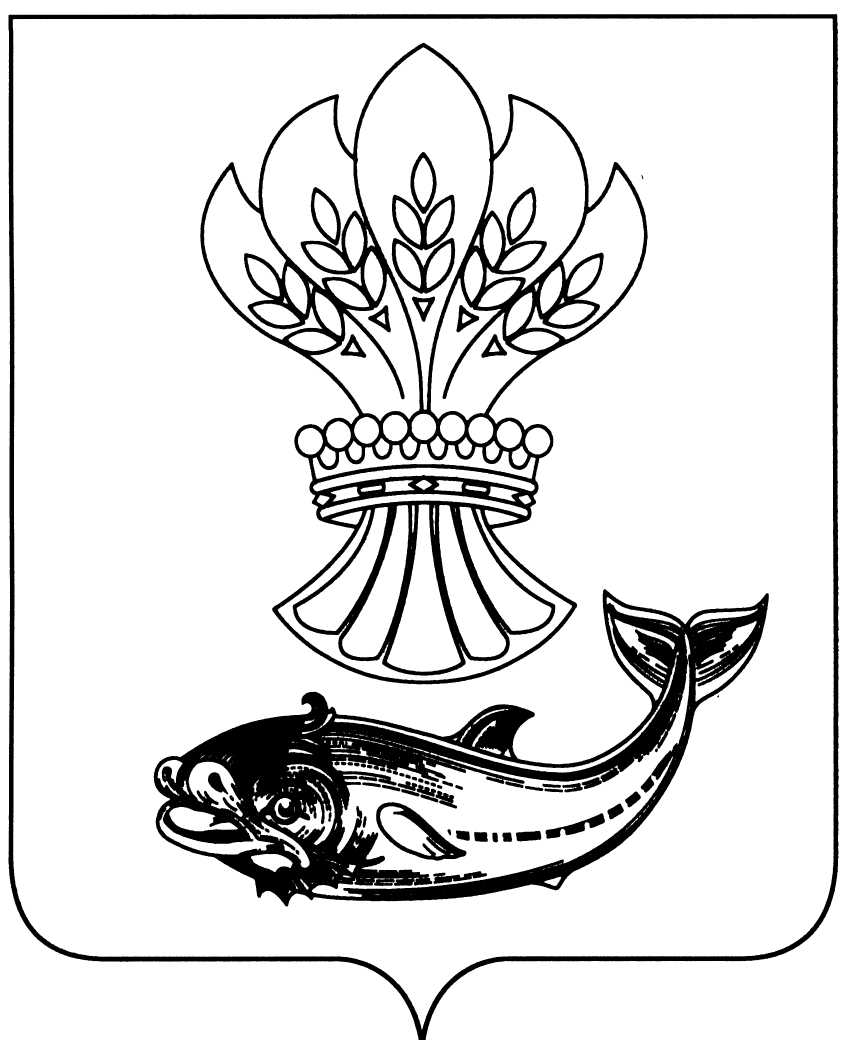 СОВЕТ НАРОДНЫХ ДЕПУТАТОВПАНИНСКОГО МУНИЦИПАЛЬНОГО РАЙОНАВОРОНЕЖСКОЙ ОБЛАСТИР Е Ш Е Н И ЕОт 05.03.2020 №216 р.п. ПаниноО проведении публичных слушанийпо отчету об исполнении бюджета Панинского муниципального района Воронежской области за 2019 годВ соответствии с Федеральным законом от 06.10.2003 №131-ФЗ «Об общих принципах организации местного самоуправления в Российской Федерации», Уставом Панинского муниципального района Воронежской области, Положением «О публичных слушаниях в Панинском муниципальном районе», утвержденном решением Совета народных депутатов Панинского муниципального района Воронежской области от 21.11.2005 №4, Совет народных депутатов Панинского муниципального района Воронежской области р е ш и л: 1. Принять проект решения Совета народных депутатов Панинского муниципального района Воронежской области «Об исполнении бюджета Панинского муниципального района за 2019 год» согласно приложению 1. 2. Назначить публичные слушания по проекту решения Совета народных депутатов Панинского муниципального района Воронежской области «Об исполнении бюджета Панинского муниципального района за 2019 год» на 26 марта 2020 года, 10-00 часов.  3. Провести публичные слушания по проекту решения Совета народных депутатов Панинского муниципального района Воронежской области «Об исполнении бюджета Панинского муниципального района за 2019 год» в большом зале здания администрации Панинского муниципального района по адресу: Воронежская область, Панинский район, р.п. Панино, ул. Советская, 2. 4. Создать рабочую группу по проведению публичных слушаний по проекту решения Совета народных депутатов Панинского муниципального района Воронежской области «Об исполнении бюджета Панинского муниципального района за 2019 год» согласно приложению 2. 5. Утвердить порядок работы рабочей группы по проведению публичных слушаний по проекту решения Совета народных депутатов Панинского муниципального района Воронежской области «Об исполнении бюджета Панинского муниципального района за 2019 год» согласно приложению 3. 6. Опубликовать проект решения Совета народных депутатов Панинского муниципального района в официальном периодическом печатном издании Панинского муниципального района «Панинский муниципальный вестник». Приложение 1  к решению Совета народных депутатов Панинского муниципального района Воронежской области от 05.03.2020 № 216 проект СОВЕТ НАРОДНЫХ ДЕПУТАТОВПАНИНСКОГО МУНИЦИПАЛЬНОГО РАЙОНАВОРОНЕЖСКОЙ ОБЛАСТИР Е Ш Е Н И Еот____________№ _____р.п. Панино«Об исполнении бюджетаПанинского муниципальногорайона Воронежской области за 2019 год»В соответствии со статьей 215.1 и статьей 219 Бюджетного кодекса Российской Федерации, пунктом2 частью 10 статьи 35 Федерального закона от 06.10.2003 № 131-ФЗ «Об общих принципах организации местного самоуправления в Российской Федерации», а также, руководствуясь Конституцией Российской Федерации, Совет народных депутатов Панинского муниципального района Воронежской области р е ш и л:1.Утвердить отчет об исполнении бюджета Панинского муниципального района Воронежской области за 2019 год по доходам в сумме 505 727,4 тыс. рублей по расходам в сумме 501 652,7 тыс. рублей с превышением доходов над расходами (профицит районного бюджета) в сумме 4 074,7 тыс. рублей и со следующими показателями:- по источникам внутреннего финансирования дефицита бюджета согласно 1 к настоящему Решению;по поступлению доходов в бюджет Панинского муниципального района за 2019 год по кодам классификации доходов бюджета согласно приложениюприложению 2 к настоящему Решению; - по поступлению доходов в бюджет Панинского муниципальногорайона за 2019 год по кодам видов доходов, подвидов доходов, классификации операций сектора государственного управления, относящихся к доходам бюджета согласно приложению 3 к настоящему Решению;- по ведомственной структуре расходов муниципального бюджета за 2019 год согласно приложению 4 к настоящему Решению;- по распределению бюджетных ассигнований за 2019 год по разделам и подразделам, целевым статьям и видам расходов бюджета согласно приложению 5 к настоящему Решению;- по распределению бюджетных ассигнований на реализацию муниципальных целевых программ за 2019 год согласно приложению 6 к настоящему Решению;- по распределению дорожного фонда Панинского муниципального района за 2019 год согласно приложению 7 к настоящему Решению;- по распределению бюджетных ассигнований на исполнение публичных нормативных обязательств Панинского муниципального района за 2019 год согласно приложению 8 к настоящему Решению;- по распределению муниципальных внутренних заимствований Панинского муниципального района за 2019 год согласно приложению 9 к настоящему Решению.2. Опубликовать настоящее решение в официальном периодическом печатном издании Панинского муниципального района Воронежской области «Панинский муниципальный вестник».3. Настоящее решение вступает в силу со дня его официального опубликования.Глава Панинского муниципального района Н.В. ЩегловПредседатель Совета народных депутатовПанинского муниципального района В.Д. Жукавин  Приложение № 1к решению Совета народных депутатов Панинского муниципального районаВоронежской области « Об исполнении бюджета Панинского муниципального района за 2019 год» от ______________ № _____ИСТОЧНИКИ ВНУТРЕННЕГО ФИНАНСИРОВАНИЯ ДЕФИЦИТА ПАНИНСКОГО МУНИЦИПАЛЬНОГО РАЙОНА ЗА 2019 ГОДПриложение № 2к Решению Совета народных депутатов Панинского муниципального районаВоронежской области « Об исполнении бюджета Панинского муниципального района за 2019год» от _______________ № _____ПОСТУПЛЕНИЕ ДОХОДОВ В БЮДЖЕТ ПАНИНСКОГО МУНИЦИПАЛЬНОГО РАЙОНА ЗА 2019 ГОДПО КОДАМ КЛАССИФИКАЦИИ ДОХОДОВ БЮДЖЕТАПриложение № 3 к Решению Совета народных депутатов Панинского муниципального района Воронежской области « Об исполнении бюджета Панинского муниципального района за 2019 год»______________ № _____ПОСТУПЛЕНИЕ ДОХОДОВ В БЮДЖЕТ ПАНИНСКОГО МУНИЦИПАЛЬНОГО РАЙОНА ЗА 2019 ГОД ПО КОДАМ ВИДОВ ДОХОДОВ, ПОДВИДОВ ДОХОДОВ КЛАССИФИКАЦИИ ДОХОДОВ БЮДЖЕТАПриложение № 4 к Решению Совета народных депутатов Панинского муниципального района Воронежской области « Об исполнении бюджета Панинского муниципального района за 2019 год» ______________ № _____Ведомственная структура расходов бюджета Панинского муниципального района за 2019 годПриложение № 5 к Решению Совета народных депутатов Панинского муниципального района Воронежской области « Об исполнении бюджета Панинского муниципального района за 2019 год» ______________ № _____Распределение бюджетных ассигнований за 2019 год по разделами подразделам, целевым статьям и видам расходов классификациирасходов бюджетаПриложение № 6 к Решению Совета народных депутатов Панинского муниципального района Воронежской области « Об исполнении бюджета Панинского муниципального района за 2019 год»______________ № _____Распределение бюджетных ассигнований за 2019 год по муниципальным программам  Приложение № 7 к Решению Совета народных депутатов Панинского муниципального района Воронежской области « Об исполнении бюджета Панинского муниципального района за 2019 год» ______________ № _____Дорожный фонд Панинского муниципального районаза 2019 годПриложение № 8 к Решению Совета народных депутатов Панинского муниципального района Воронежской области « Об исполнении бюджета Панинского муниципального района за 2018 год» ______________ № _____Распределение бюджетных ассигнований на исполнение публичных нормативных обязательств Панинского муниципального района за 2019 год Приложение № 8 к Решению Совета народных депутатов Панинского муниципального района Воронежской области « Об исполнении бюджета Панинского муниципального района за 2019 год»______________ № _____Программамуниципальных внутренних заимствованийПанинского муниципального района за 2019 год. Приложение 2  к решению Совета народных депутатов Панинского муниципального района Воронежской области От 05.03.2020 № 216Состав рабочей группыпо проведению публичных слушаний по проекту решенияСовета народных депутатов Панинского муниципального района "Об исполнении бюджета Панинского муниципального района за 2019 год" 1. Жукавин Виктор Дмитриевич – руководитель рабочей группы, председатель Совета народных депутатов Панинского муниципального района Воронежской области;2. Антипова Вера Петровна – заместитель руководителя рабочей группы, депутат Совета народных депутатов Панинского муниципального района Воронежской области;3. Махинова Людмила Александровна – секретарь рабочей группы, начальник отдела организационной работы и делопроизводства администрации Панинского муниципального района Воронежской области.Члены рабочей группы:1. Лепков Юрий Леонидович – руководитель аппарата администрации Панинского муниципального района Воронежской области;2. Санин Максим Сергеевич – начальник отдела правовой работы администрации Панинского муниципального района Воронежской области;3. Чикунова Оксана Владимировна – руководитель отдела по финансам, бюджету и мобилизации доходов администрации Панинского муниципального района;4. Матросова Екатерина Юрьевна – житель р.п. Панино (по согласованию). Приложение 3  к решению Совета народных депутатов Панинского муниципального района Воронежской области от 05.03.2020 № 216Порядок работырабочей группы по проведению публичных слушанийпо проекту решения Совета народных депутатов"Об исполнении бюджета Панинскогомуниципального района за 2019 год" 1. Рабочая группа по проведению публичных слушаний по отчету об исполнении бюджета Панинского муниципального района за 2019 год организует и проводит свою работу по адресу: Воронежская область, Панинский район, р.п. Панино, ул. Советская, дом 2. 2. Прием вопросов, предложений и замечаний по отчету об исполнении бюджета Панинского муниципального района за 2019 год осуществляется до 25 марта 2020 года включительно с 10.00 часов до 16.00 часов, перерыв с 12.00 часов до 13.00 часов, в здании администрации Панинского муниципального района Воронежской области по адресу: Воронежская область, Панинский район, р.п. Панино, ул. Советская, дом 2, телефон (47344) 4-72-90.ГлаваПанинского муниципального района Н.В. ЩегловПредседатель Совета народных депутатов Панинского муниципального района В.Д. ЖукавинКод показателяНаименование показателяИсполнено, тыс. руб.000 90 00 00 00 00 0000 000Источники финансирования дефицитов бюджетов - всего 4074,7000 01 00 00 00 00 0000 000ИСТОЧНИКИ ВНУТРЕННЕГО ФИНАНСИРОВАНИЯ ДЕФИЦИТОВ БЮДЖЕТОВ0000 01 03 00 00 00 0000 000Бюджетные кредиты от других бюджетов бюджетной системы Российской Федерации0000 01 03 01 00 00 0000 000Бюджетные кредиты от других бюджетов бюджетной системы Российской Федерации в валюте Российской Федерации0000 01 03 01 00 00 0000 800Погашение бюджетных кредитов от других бюджетов бюджетной системы Российской Федерации в валюте Российской Федерации0000 01 03 01 00 05 0000 810Погашение бюджетами муниципальных кредитов от других бюджетов бюджетной системы Российской Федерации бюджетами муниципальных районов в валюте Российской Федерации0000 01 06 00 00 00 0000 000Иные источники внутреннего финансирования дефицитов бюджетов0000 01 06 05 00 00 0000 000Бюджетные кредиты, предоставленные внутри страны в валюте Российской Федерации0000 01 06 05 00 00 0000 500Предоставление бюджетных кредитов внутри страны в валюте Российской Федерации-6400,0000 01 06 05 02 00 0000 500Предоставление бюджетных кредитов другим бюджетным система Российской Федерации в валюте Российской Федерации-6400,0000 01 06 05 02 05 0000 540Предоставление бюджетных кредитов другим бюджетным система Российской Федерации из бюджетов муниципальных районов в валюте Российской Федерации-6400,0000 01 06 05 00 00 0000 600Возврат бюджетных кредитов, предоставленных внутри страны в валюте Российской Федерации645,6000 01 06 05 02 00 0000 600Возврат бюджетных кредитов, предоставленных другим бюджетам бюджетной системы Российской Федерации в валюте Российской Федерации645,6000 01 06 05 02 05 0000 640Возврат бюджетных кредитов, предоставленных другим бюджетам бюджетной системы Российской Федерации из бюджетов муниципальных районов в валюте Российской Федерации645,6000 01 00 00 00 00 0000 000Изменение остатков средств4074,7000 01 05 00 00 00 0000 500Увеличение остатков средств бюджетов-505727,4000 01 05 02 00 00 0000 500Увеличение прочих остатков средств бюджетов- 505727,4000 01 05 02 01 00 0000 510Увеличение прочих остатков денежных средств бюджетов- 505727,4000 01 05 02 01 05 0000 510Увеличение прочих остатков денежных средств бюджетов муниципальных районов- 505727,4000 01 05 00 00 00 0000 600Уменьшение остатков средств бюджетов501652,7000 01 05 02 00 00 0000 600Уменьшение прочих остатков средств бюджетов501652,7000 01 05 02 01 00 0000 610Уменьшение прочих остатков денежных средств бюджетов501652,7000 01 05 02 01 05 0000 610Уменьшение прочих остатков денежных средств бюджетов муниципальных районов501652,7Наименование дохода Код главного администратора доходовКод муниципального бюджетаИсполнениетыс. руб.Доходы бюджета - всегоx505 727,4в том числе:ПЛАТЕЖИ ПРИ ПОЛЬЗОВАНИИ ПРИРОДНЫМИ РЕСУРСАМИ0481 12 00000 00 0000 000195,2 НАЛОГОВЫЕ И НЕНАЛОГОВЫЕ ДОХОДЫ0481 00 00000 00 0000 000195,2 ПЛАТЕЖИ ПРИ ПОЛЬЗОВАНИИ ПРИРОДНЫМИ РЕСУРСАМИ0481 12 00000 00 0000 000195,2 Плата за негативное воздействие на окружающую среду0481 12 01000 01 0000 120195,2 Плата за выбросы загрязняющих веществ в атмосферный воздух стационарными объектами0481 12 01010 01 0000 12054,8 Плата за выбросы загрязняющих веществ в атмосферный воздух стационарными объектами0481 12 01010 01 6000 12054,8 Плата за сбросы загрязняющих веществ в водные объекты0481 12 01030 01 0000 1200,6 Плата за сбросы загрязняющих веществ в водные объекты0481 12 01030 01 6000 1200,6 Плата за размещение отходов производства и потребления0481 12 01040 01 0000 120139,8 Плата за размещение отходов производства0481 12 01041 01 0000 120139,8 Плата за размещение отходов производства и потребления0481 12 01041 01 6000 120139,8Федеральное казначейство1001 03 00000 00 0000 110 13 312,2 НАЛОГОВЫЕ И НЕНАЛОГОВЫЕ ДОХОДЫ1001 00 00000 00 0000 00013 312,2 НАЛОГИ НА ТОВАРЫ (РАБОТЫ, УСЛУГИ), РЕАЛИЗУЕМЫЕ НА ТЕРРИТОРИИ РОССИЙСКОЙ ФЕДЕРАЦИИ1001 03 00000 00 0000 00013 312,2 Акцизы по подакцизным товарам (продукции), производимым на территории Российской Федерации1001 03 02000 01 0000 11013 312,2 Доходы от уплаты акцизов на дизельное топливо, подлежащие распределению между бюджетами субъектов Российской Федерации и местными бюджетами с учетом установленных дифференцированных нормативов отчислений в местные бюджеты1001 03 02230 01 0000 1106 059,5 Доходы от уплаты акцизов на дизельное топливо, подлежащие распределению между бюджетами субъектов Российской Федерации и местными бюджетами с учетом установленных дифференцированных нормативов отчислений в местные бюджеты (по нормативам, установленным Федеральным законом о федеральном бюджете в целях формирования дорожных фондов субъектов Российской Федерации)1001 03 02231 01 0000 1106 059,5 Доходы от уплаты акцизов на моторные масла для дизельных и (или) карбюраторных (инжекторных) двигателей, подлежащие распределению между бюджетами субъектов Российской Федерации и местными бюджетами с учетом установленных дифференцированных нормативов отчислений в местные бюджеты1001 03 02240 01 0000 11044,5 Доходы от уплаты акцизов на моторные масла для дизельных и (или) карбюраторных (инжекторных) двигателей, подлежащие распределению между бюджетами субъектов Российской Федерации и местными бюджетами с учетом установленных дифференцированных нормативов отчислений в местные бюджеты (по нормативам, установленным Федеральным законом о федеральном бюджете в целях формирования дорожных фондов субъектов Российской Федерации)1001 03 02241 01 0000 11044,5 Доходы от уплаты акцизов на автомобильный бензин, подлежащие распределению между бюджетами субъектов Российской Федерации и местными бюджетами с учетом установленных дифференцированных нормативов отчислений в местные бюджеты1001 03 02250 01 0000 1108 095,5 Доходы от уплаты акцизов на автомобильный бензин, подлежащие распределению между бюджетами субъектов Российской Федерации и местными бюджетами с учетом установленных дифференцированных нормативов отчислений в местные бюджеты (по нормативам, установленным Федеральным законом о федеральном бюджете в целях формирования дорожных фондов субъектов Российской Федерации)1001 03 02251 01 0000 1108 095,5 Доходы от уплаты акцизов на прямогонный бензин, подлежащие распределению между бюджетами субъектов Российской Федерации и местными бюджетами с учетом установленных дифференцированных нормативов отчислений в местные бюджеты1001 03 02260 01 0000 110-887,3 Доходы от уплаты акцизов на прямогонный бензин, подлежащие распределению между бюджетами субъектов Российской Федерации и местными бюджетами с учетом установленных дифференцированных нормативов отчислений в местные бюджеты (по нормативам, установленным Федеральным законом о федеральном бюджете в целях формирования дорожных фондов субъектов Российской Федерации)1001 03 02261 01 0000 110-887,3Федеральная служба по надзору в сфере защиты прав потребителей и благополучия человека141231,1 НАЛОГОВЫЕ И НЕНАЛОГОВЫЕ ДОХОДЫ1411 00 00000 00 0000 000231,1 ШТРАФЫ, САНКЦИИ, ВОЗМЕЩЕНИЕ УЩЕРБА1411 16 00000 00 0000 000231,1 Денежные взыскания (штрафы) за административные правонарушения в области государственного регулирования производства и оборота этилового спирта, алкогольной, спиртосодержащей и табачной продукции1411 16 08000 01 0000 14015,0 Денежные взыскания (штрафы) за административные правонарушения в области государственного регулирования производства и оборота этилового спирта, алкогольной, спиртосодержащей продукции1411 16 08010 01 0000 14015,0 Денежные взыскания (штрафы) за административные правонарушения в области государственного регулирования производства и оборота этилового спирта, алкогольной, спиртосодержащей продукции1411 16 08010 01 6000 14015,0 Денежные взыскания (штрафы) за нарушение законодательства в области обеспечения санитарно-эпидемиологического благополучия человека и законодательства в сфере защиты прав потребителей1411 16 28000 01 0000 140207,0 Денежные взыскания (штрафы) за нарушение законодательства в области обеспечения санитарно-эпидемиологического благополучия человека и законодательства в сфере защиты прав потребителей1411 16 28000 01 6000 140207,0 Прочие поступления от денежных взысканий (штрафов) и иных сумм в возмещение ущерба1411 16 90000 00 0000 1409,1 Прочие поступления от денежных взысканий (штрафов) и иных сумм в возмещение ущерба, зачисляемые в бюджеты муниципальных районов1411 16 90050 05 6000 1409,1Федеральная налоговая служба18284 877,3 НАЛОГИ НА ПРИБЫЛЬ, ДОХОДЫ1821 01 00000 00 0000 00072 033,7 Налог на доходы физических лиц1821 01 02000 01 0000 11072 033,7 Налог на доходы физических лиц с доходов, источником которых является налоговый агент, за исключением доходов, в отношении которых исчисление и уплата налога осуществляются в соответствии со статьями 227, 227.1 и 228 Налогового кодекса Российской Федерации1821 01 02010 01 0000 11071 126,5 Налог на доходы физических лиц с доходов, источником которых является налоговый агент, за исключением доходов, в отношении которых исчисление и уплата налога осуществляются в соответствии со статьями 227, 2271 и 228 Налогового кодекса Российской Федерации1821 01 02010 01 1000 11070 898,1 Налог на доходы физических лиц с доходов, источником которых является налоговый агент, за исключением доходов, в отношении которых исчисление и уплата налога осуществляются в соответствии со статьями 227, 2271 и 228 Налогового кодекса Российской Федерации1821 01 02010 01 2100 11065,4 Налог на доходы физических лиц с доходов, источником которых является налоговый агент, за исключением доходов, в отношении которых исчисление и уплата налога осуществляются в соответствии со статьями 227, 2271 и 228 Налогового кодекса Российской Федерации1821 01 02010 01 3000 110161,6 Налог на доходы физических лиц с доходов, источником которых является налоговый агент, за исключением доходов, в отношении которых исчисление и уплата налога осуществляются в соответствии со статьями 227, 2271 и 228 Налогового кодекса Российской Федерации1821 01 02010 01 4000 1101,8 Налог на доходы физических лиц с доходов, источником которых является налоговый агент, за исключением доходов, в отношении которых исчисление и уплата налога осуществляются в соответствии со статьями 227, 2271 и 228 Налогового кодекса Российской Федерации1821 01 02010 01 5000 110-0,4 Налог на доходы физических лиц с доходов, полученных от осуществления деятельности физическими лицами, зарегистрированными в качестве индивидуальных предпринимателей, нотариусов, занимающихся частной практикой, адвокатов, учредивших адвокатские кабинеты, и других лиц, занимающихся частной практикой в соответствии со статьей 227 Налогового кодекса Российской Федерации1821 01 02020 01 0000 110476,4 Налог на доходы физических лиц с доходов, полученных от осуществления деятельности физическими лицами, зарегистрированными в качестве индивидуальных предпринимателей, нотариусов, занимающихся частной практикой, адвокатов, учредивших адвокатские кабинеты, и других лиц, занимающихся частной практикой в соответствии со статьей 227 Налогового кодекса Российской Федерации1821 01 02020 01 1000 110472,9 Налог на доходы физических лиц с доходов, полученных от осуществления деятельности физическими лицами, зарегистрированными в качестве индивидуальных предпринимателей, нотариусов, занимающихся частной практикой, адвокатов, учредивших адвокатские кабинеты, и других лиц, занимающихся частной практикой в соответствии со статьей 227 Налогового кодекса Российской Федерации1821 01 02020 01 2100 1100,9 Налог на доходы физических лиц с доходов, полученных от осуществления деятельности физическими лицами, зарегистрированными в качестве индивидуальных предпринимателей, нотариусов, занимающихся частной практикой, адвокатов, учредивших адвокатские кабинеты, и других лиц, занимающихся частной практикой в соответствии со статьей 227 Налогового кодекса Российской Федерации1821 01 02020 01 3000 1102,6 Налог на доходы физических лиц с доходов, полученных физическими лицами в соответствии со статьей 228 Налогового кодекса Российской Федерации1821 01 02030 01 0000 110430,8 Налог на доходы физических лиц с доходов, полученных физическими лицами в соответствии со статьей 228 Налогового кодекса Российской Федерации1821 01 02030 01 1000 110410,8 Налог на доходы физических лиц с доходов, полученных физическими лицами в соответствии со статьей 228 Налогового кодекса Российской Федерации1821 01 02030 01 2100 1109,6 Налог на доходы физических лиц с доходов, полученных физическими лицами в соответствии со статьей 228 Налогового кодекса Российской Федерации1821 01 02030 01 3000 11010,4 НАЛОГИ НА СОВОКУПНЫЙ ДОХОД1821 05 00000 00 0000 00010 255,2 Налог, взимаемый в связи с применением упрощенной системы налогообложения1821 05 01000 00 0000 1102 102,0 Налог, взимаемый с налогоплательщиков, выбравших в качестве объекта налогообложения доходы1821 05 01010 01 0000 1101 721,6 Налог, взимаемый с налогоплательщиков, выбравших в качестве объекта налогообложения доходы1821 05 01011 01 0000 1101 721,6 Налог, взимаемый с налогоплательщиков, выбравших в качестве объекта налогообложения доходы1821 05 01011 01 1000 1101 705,2 Налог, взимаемый с налогоплательщиков, выбравших в качестве объекта налогообложения доходы1821 05 01011 01 2100 11013,2 Налог, взимаемый с налогоплательщиков, выбравших в качестве объекта налогообложения доходы1821 05 01011 01 3000 1103,3 Налог, взимаемый с налогоплательщиков, выбравших в качестве объекта налогообложения доходы, уменьшенные на величину расходов1821 05 01020 01 0000 110380,4 Налог, взимаемый с налогоплательщиков, выбравших в качестве объекта налогообложения доходы, уменьшенные на величину расходов (в том числе минимальный налог, зачисляемый в бюджеты субъектов Российской Федерации)1821 05 01021 01 0000 110380,4 Налог, взимаемый с налогоплательщиков, выбравших в качестве объекта налогообложения доходы, уменьшенные на величину расходов (в том числе минимальный налог, зачисляемый в бюджеты субъектов Российской Федерации)1821 05 01021 01 1000 110379,9 Налог, взимаемый с налогоплательщиков, выбравших в качестве объекта налогообложения доходы, уменьшенные на величину расходов (в том числе минимальный налог, зачисляемый в бюджеты субъектов Российской Федерации)1821 05 01021 01 2100 1100,5 Единый налог на вмененный доход для отдельных видов деятельности1821 05 02000 02 0000 1104 446,1 Единый налог на вмененный доход для отдельных видов деятельности1821 05 02010 02 0000 1104 446,1 Единый налог на вмененный доход для отдельных видов деятельности1821 05 02010 02 1000 1104 335,3 Единый налог на вмененный доход для отдельных видов деятельности1821 05 02010 02 2100 11050,9 Единый налог на вмененный доход для отдельных видов деятельности1821 05 02010 02 3000 11060,4 Единый налог на вмененный доход для отдельных видов деятельности1821 05 02010 02 4000 110-0,5 Единый сельскохозяйственный налог1821 05 03000 01 0000 1103 617,5 Единый сельскохозяйственный налог1821 05 03010 01 0000 1103 617,5 Единый сельскохозяйственный налог1821 05 03010 01 1000 1103 592,7 Единый сельскохозяйственный налог1821 05 03010 01 2100 11021,2 Единый сельскохозяйственный налог1821 05 03010 01 3000 1103,3 Единый сельскохозяйственный налог1821 05 03010 01 4000 1100,3 Налог, взимаемый в связи с применением патентной системы налогообложения1821 05 04000 02 0000 11089,6 Налог, взимаемый в связи с применением патентной системы налогообложения, зачисляемый в бюджеты муниципальных районов 51821 05 04020 02 0000 11089,6 Налог, взимаемый в связи с применением патентной системы налогообложения, зачисляемый в бюджеты муниципальных районов1821 05 04020 02 1000 11089,3 Налог, взимаемый в связи с применением упрощенной системы налогообложения1821 05 04020 02 2100 1100,4 ГОСУДАРСТВЕННАЯ ПОШЛИНА1821 08 00000 00 0000 0002 513,0 Государственная пошлина по делам, рассматриваемым в судах общей юрисдикции, мировыми судьями1821 08 03000 01 0000 1102 513,0 Государственная пошлина по делам, рассматриваемым в судах общей юрисдикции, мировыми судьями (за исключением Верховного Суда Российской Федерации)1821 08 03010 01 0000 1102 513,0 Государственная пошлина по делам, рассматриваемым в судах общей юрисдикции, мировыми судьями (за исключением Верховного Суда Российской Федерации)1821 08 03010 01 1000 1102 513,6 Государственная пошлина по делам, рассматриваемым в судах общей юрисдикции, мировыми судьями (за исключением Верховного Суда Российской Федерации)1821 08 03010 01 4000 110-0,6 ШТРАФЫ, САНКЦИИ, ВОЗМЕЩЕНИЕ УЩЕРБА1821 16 00000 00 0000 00075,4 Денежные взыскания (штрафы) за нарушение законодательства о налогах и сборах1821 16 03000 00 0000 14075,4 Денежные взыскания (штрафы) за нарушение законодательства о налогах и сборах, предусмотренные статьями 116, 1191, 1192, пунктами 1 и 2 статьи 120, статьями 125, 126, 1261, 128, 129, 1291, 1294, 132, 133, 134, 135, 1351, 1352 Налогового кодекса Российской Федерации1821 16 03010 01 0000 14073,6 Денежные взыскания (штрафы) за нарушение законодательства о налогах и сборах, предусмотренные статьями 116, 1191, 1192, пунктами 1 и 2 статьи 120, статьями 125, 126, 1261, 128, 129, 1291, 1294, 132, 133, 134, 135, 1351, 1352 Налогового кодекса Российской Федерации1821 16 03010 01 6000 14073,6 Денежные взыскания (штрафы) за административные правонарушения в области налогов и сборов, предусмотренные Кодексом Российской Федерации об административных правонарушениях1821 16 03030 01 0000 1401,8 Денежные взыскания (штрафы) за административные правонарушения в области налогов и сборов, предусмотренные Кодексом Российской Федерации об административных правонарушениях1821 16 03030 01 6000 1401,8 НАЛОГОВЫЕ И НЕНАЛОГОВЫЕ ДОХОДЫ1881 00 00000 00 0000 000466,1Министерство внутренних дел Российской Федерации188466,1 ШТРАФЫ, САНКЦИИ, ВОЗМЕЩЕНИЕ УЩЕРБА1881 16 00000 00 0000 000466,1 Денежные взыскания (штрафы) за административные правонарушения в области государственного регулирования производства и оборота этилового спирта, алкогольной, спиртосодержащей и табачной продукции1881 16 08000 01 0000 14084,0 Денежные взыскания (штрафы) за административные правонарушения в области государственного регулирования производства и оборота этилового спирта, алкогольной, спиртосодержащей продукции1881 16 08010 01 0000 14084,0 Денежные взыскания (штрафы) за административные правонарушения в области государственного регулирования производства и оборота этилового спирта, алкогольной, спиртосодержащей продукции1881 16 08010 01 6000 14084,0 Денежные взыскания (штрафы) и иные суммы, взыскиваемые с лиц, виновных в совершении преступлений, и в возмещение ущерба имуществу1881 16 21000 00 0000 140113,0 Денежные взыскания (штрафы) и иные суммы, взыскиваемые с лиц, виновных в совершении преступлений, и в возмещение ущерба имуществу, зачисляемые в бюджеты муниципальных районов1881 16 21050 05 0000 140113,0 Прочие поступления от денежных взысканий (штрафов) и иных сумм в возмещение ущерба, зачисляемые в бюджеты муниципальных районов1881 16 21050 05 6000 140113,0 Денежные взыскания (штрафы) за нарушение законодательства в области обеспечения санитарно-эпидемиологического благополучия человека и законодательства в сфере защиты прав потребителей1881 16 28000 01 0000 1401,8 Денежные взыскания (штрафы) за нарушение законодательства в области обеспечения санитарно-эпидемиологического благополучия человека и законодательства в сфере защиты прав потребителей1881 16 28000 01 6000 1401,8 Денежные взыскания (штрафы) за правонарушения в области дорожного движения1881 16 30000 01 0000 14085,0 Прочие денежные взыскания (штрафы) за правонарушения в области дорожного движения1881 16 30030 01 0000 14085,0 Прочие денежные взыскания (штрафы) за правонарушения в области дорожного движения1881 16 30030 01 6000 14085,0 Денежные взыскания (штрафы) за нарушение законодательства Российской Федерации об административных правонарушениях, предусмотренные статьей 20.25 Кодекса Российской Федерации об административных правонарушениях1881 16 43000 01 0000 14046,0 Денежные взыскания (штрафы) за нарушение законодательства Российской Федерации об административных правонарушениях, предусмотренные статьей 20.25 Кодекса Российской Федерации об административных правонарушениях1881 16 43000 01 6000 14046,0 Прочие поступления от денежных взысканий (штрафов) и иных сумм в возмещение ущерба1881 16 90000 00 0000 140136,2 Прочие поступления от денежных взысканий (штрафов) и иных сумм в возмещение ущерба, зачисляемые в бюджеты муниципальных районов1881 16 90050 05 6000 140136,2Федеральная служба государственной регистрации, кадастра и картографии32120,0 НАЛОГОВЫЕ И НЕНАЛОГОВЫЕ ДОХОДЫ3211 00 00000 00 0000 00020,0 ШТРАФЫ, САНКЦИИ, ВОЗМЕЩЕНИЕ УЩЕРБА3211 16 00000 00 0000 00020,0 Денежные взыскания (штрафы) за нарушение законодательства Российской Федерации о недрах, об особо охраняемых природных территориях, об охране и использовании животного мира, об экологической экспертизе, в области охраны окружающей среды, о рыболовстве и сохранении водных биологических ресурсов, земельного законодательства, лесного законодательства, водного законодательства3211 16 25000 00 0000 14020,0 Денежные взыскания (штрафы) за нарушение земельного законодательства3211 16 25060 01 0000 14020,0 Денежные взыскания (штрафы) за нарушение земельного законодательства3211 16 25060 01 6000 14020,0Генеральная прокуратура Российской Федерации415142,0 НАЛОГОВЫЕ И НЕНАЛОГОВЫЕ ДОХОДЫ4151 00 00000 00 0000 000142,0 ШТРАФЫ, САНКЦИИ, ВОЗМЕЩЕНИЕ УЩЕРБА4151 16 00000 00 0000 000142,0 Прочие поступления от денежных взысканий (штрафов) и иных сумм в возмещение ущерба4151 16 90000 00 0000 140142,0 Прочие поступления от денежных взысканий (штрафов) и иных сумм в возмещение ущерба, зачисляемые в бюджеты муниципальных районов4151 16 90050 05 6000 140142,0Департамент природных ресурсов и экологии Воронежской области80360,0 НАЛОГОВЫЕ И НЕНАЛОГОВЫЕ ДОХОДЫ8031 00 00000 00 0000 00060,0 ШТРАФЫ, САНКЦИИ, ВОЗМЕЩЕНИЕ УЩЕРБА8031 16 00000 00 0000 00060,0 Прочие поступления от денежных взысканий (штрафов) и иных сумм в возмещение ущерба8031 16 90000 00 0000 14060,0 Прочие поступления от денежных взысканий (штрафов) и иных сумм в возмещение ущерба, зачисляемые в бюджеты муниципальных районов8031 16 90050 05 0000 14060,0Департамент имущественных и земельных отношений Воронежской области83510,9 НАЛОГОВЫЕ И НЕНАЛОГОВЫЕ ДОХОДЫ8351 00 00000 00 0000 00010,9 ШТРАФЫ, САНКЦИИ, ВОЗМЕЩЕНИЕ УЩЕРБА8351 16 00000 00 0000 00010,9 Денежные взыскания (штрафы) за нарушение законодательства Российской Федерации об административных правонарушениях, предусмотренные статьей 20.25 Кодекса Российской Федерации об административных правонарушениях8351 16 43000 01 0000 14010,9Управление государственного технического надзора Воронежской области84712,4 НАЛОГОВЫЕ И НЕНАЛОГОВЫЕ ДОХОДЫ8471 00 00000 00 0000 00012,4 ШТРАФЫ, САНКЦИИ, ВОЗМЕЩЕНИЕ УЩЕРБА8471 16 00000 00 0000 00012,4 Прочие поступления от денежных взысканий (штрафов) и иных сумм в возмещение ущерба8471 16 90000 00 0000 14012,4 Прочие поступления от денежных взысканий (штрафов) и иных сумм в возмещение ущерба, зачисляемые в бюджеты муниципальных районов8471 16 90050 05 0000 14012,4Администрация Панинского муниципального района91437 305,0 НАЛОГОВЫЕ И НЕНАЛОГОВЫЕ ДОХОДЫ9141 00 00000 00 0000 00037 305,0 ДОХОДЫ ОТ ИСПОЛЬЗОВАНИЯ ИМУЩЕСТВА, НАХОДЯЩЕГОСЯ В ГОСУДАРСТВЕННОЙ И МУНИЦИПАЛЬНОЙ СОБСТВЕННОСТИ9141 11 00000 00 0000 00014 006,4 Доходы, получаемые в виде арендной либо иной платы за передачу в возмездное пользование государственного и муниципального имущества (за исключением имущества бюджетных и автономных учреждений, а также имущества государственных и муниципальных унитарных предприятий, в том числе казенных)9141 11 05000 00 0000 12014 006,4 Доходы, получаемые в виде арендной платы за земельные участки, государственная собственность на которые не разграничена, а также средства от продажи права на заключение договоров аренды указанных земельных участков9141 11 05010 00 0000 12013 552,2 Доходы, получаемые в виде арендной платы за земельные участки, государственная собственность на которые не разграничена и которые расположены в границах сельских поселений и межселенных территорий муниципальных районов, а также средства от продажи права на заключение договоров аренды указанных земельных участков9141 11 05013 05 0000 12012 111,6 Доходы, получаемые в виде арендной платы за земельные участки, государственная собственность на которые не разграничена и которые расположены в границах городских поселений, а также средства от продажи права на заключение договоров аренды указанных земельных участков9141 11 05013 13 0000 1201 440,6 Доходы от сдачи в аренду имущества, находящегося в оперативном управлении органов государственной власти, органов местного самоуправления, государственных внебюджетных фондов и созданных ими учреждений (за исключением имущества бюджетных и автономных учреждений)9141 11 05030 00 0000 120454,2 Доходы от сдачи в аренду имущества, находящегося в оперативном управлении органов управления муниципальных районов и созданных ими учреждений (за исключением имущества муниципальных бюджетных и автономных учреждений)9141 11 05035 05 0000 120454,2 ДОХОДЫ ОТ ПРОДАЖИ МАТЕРИАЛЬНЫХ И НЕМАТЕРИАЛЬНЫХ АКТИВОВ9141 14 00000 00 0000 00023 169,8 Доходы от продажи земельных участков, находящихся в государственной и муниципальной собственности9141 14 06000 00 0000 43023 169,8 Доходы от продажи земельных участков, государственная собственность на которые не разграничена9141 14 06010 00 0000 43023 169,8 Доходы от продажи земельных участков, государственная собственность на которые не разграничена и которые расположены в границах сельских поселений и межселенных территорий муниципальных районов9141 14 06013 05 0000 43022 114,3 Доходы от продажи земельных участков, государственная собственность на которые не разграничена и которые расположены в границах городских поселений9141 14 06013 13 0000 4301 055,5 ПРОЧИЕ НЕНАЛОГОВЫЕ ДОХОДЫ9141 17 00000 00 0000 000128,7 Прочие неналоговые доходы9141 17 05000 00 0000 180128,7 Прочие неналоговые доходы бюджетов муниципальных районов9141 17 05050 05 0000 180128,7Отдел культуры и архивного дела администрации Панинского муниципального района Воронежской области922188,8 НАЛОГОВЫЕ И НЕНАЛОГОВЫЕ ДОХОДЫ9221 00 00000 00 0000 0001,2 ПРОЧИЕ НЕНАЛОГОВЫЕ ДОХОДЫ9221 17 00000 00 0000 0001,2 Невыясненные поступления9221 17 01000 00 0000 1801,2 Невыясненные поступления, зачисляемые в бюджеты муниципальных районов9221 17 01050 05 0000 1801,2 БЕЗВОЗМЕЗДНЫЕ ПОСТУПЛЕНИЯ9222 00 00000 00 0000 000187,6 ПРОЧИЕ БЕЗВОЗМЕЗДНЫЕ ПОСТУПЛЕНИЯ9222 07 00000 00 0000 000187,6 Прочие безвозмездные поступления в бюджеты муниципальных районов9222 07 05000 05 0000 150187,6 Прочие безвозмездные поступления в бюджеты муниципальных районов9222 07 05030 05 0001 150187,6Отдел по образованию, опеке, попечительству, спорту и работе с молодежью администрации Панинского муниципального района Воронежской области9248 631,6 НАЛОГОВЫЕ И НЕНАЛОГОВЫЕ ДОХОДЫ9241 00 00000 00 0000 0006 056,9 ДОХОДЫ ОТ ОКАЗАНИЯ ПЛАТНЫХ УСЛУГ И КОМПЕНСАЦИИ ЗАТРАТ ГОСУДАРСТВА9241 13 00000 00 0000 00020,4 Доходы от компенсации затрат государства9241 13 02000 00 0000 13020,4 Прочие доходы от компенсации затрат государства9241 13 02990 00 0000 13020,4 Прочие доходы от компенсации затрат бюджетов муниципальных районов9241 13 02995 05 0000 13020,4 ШТРАФЫ, САНКЦИИ, ВОЗМЕЩЕНИЕ УЩЕРБА9241 16 00000 00 0000 0007,3 Прочие поступления от денежных взысканий (штрафов) и иных сумм в возмещение ущерба9241 16 90000 00 0000 1407,3 Прочие поступления от денежных взысканий (штрафов) и иных сумм в возмещение ущерба, зачисляемые в бюджеты муниципальных районов9241 16 90050 05 0000 1407,3 ПРОЧИЕ НЕНАЛОГОВЫЕ ДОХОДЫ9241 17 00000 00 0000 0006 029,2 Прочие неналоговые доходы9241 17 05000 00 0000 1806 029,2 Прочие неналоговые доходы бюджетов муниципальных районов9241 17 05050 05 1001 18097,7 Прочие неналоговые доходы бюджетов муниципальных районов (МКОУ В-Катуховская ООШ)9241 17 05050 05 1002 18082,7 Прочие неналоговые доходы бюджетов муниципальных районов (МКОУ Ивановская СОШ)9241 17 05050 05 1003 18088,0 Прочие неналоговые доходы бюджетов муниципальных районов (МКОУ Криушанская СОШ)9241 17 05050 05 1004 180414,1 Прочие неналоговые доходы бюджетов муниципальных районов (МКОУ Лимановская СОШ)9241 17 05050 05 1005 180265,6 Прочие неналоговые доходы бюджетов муниципальных районов (МКОУ Краснолимановская СОШ)9241 17 05050 05 1006 180199,4 Прочие неналоговые доходы бюджетов муниципальных районов (МКОУ Петровская СОШ)9241 17 05050 05 1007 180245,0 Прочие неналоговые доходы бюджетов муниципальных районов (МКОУ Перелешинская СОШ)9241 17 05050 05 1008 180503,8 Прочие неналоговые доходы бюджетов муниципальных районов (МКОУ Михайловская СОШ)9241 17 05050 05 1010 180320,5 Прочие неналоговые доходы бюджетов муниципальных районов (МКОУ Мировская ООШ)9241 17 05050 05 1011 180191,9 Прочие неналоговые доходы бюджетов муниципальных районов (МКОУ 1-Михайловская СОШ)9241 17 05050 05 1013 180108,1 Прочие неналоговые доходы бюджетов муниципальных районов (МКОУ Тойдинская СОШ)9241 17 05050 05 1014 180263,8 Прочие неналоговые доходы бюджетов муниципальных районов (МКОУ Чернавская СОШ)9241 17 05050 05 1015 180143,8 Прочие неналоговые доходы бюджетов муниципальных районов (МКДОУ детский сад "Сказочная страна")9241 17 05050 05 2001 1801 615,0 Прочие неналоговые доходы бюджетов муниципальных районов(МКДОУ Краснолимановский детский сад)9241 17 05050 05 2002 180122,9 Прочие неналоговые доходы бюджетов муниципальных районов (МКДОУ Перелешинский детский сад)9241 17 05050 05 2003 180538,3 Прочие неналоговые доходы бюджетов муниципальных районов (МКДОУ детский сад "Ласточка")9241 17 05050 05 2004 180403,3 Прочие неналоговые доходы бюджетов муниципальных районов (МКОУ Мировская ООШ (детский сад))9241 17 05050 05 2005 18088,4 Прочие неналоговые доходы бюджетов муниципальных районов (МКОУ Ивановская СОШ (детский сад))9241 17 05050 05 2006 18067,0 Прочие неналоговые доходы бюджетов муниципальных районов (МКОУ Криушанская СОШ (детский сад))9241 17 05050 05 2007 180142,1 Прочие неналоговые доходы бюджетов муниципальных районов (МКОУ Михайловская СОШ (детский сад))9241 17 05050 05 2008 18066,0 Прочие неналоговые доходы бюджетов муниципальных районов (МКОУ Лимановская СОШ (детский сад))9241 17 05050 05 2009 18061,9 БЕЗВОЗМЕЗДНЫЕ ПОСТУПЛЕНИЯ9242 00 00000 00 0000 0002 574,8 ПРОЧИЕ БЕЗВОЗМЕЗДНЫЕ ПОСТУПЛЕНИЯ9242 07 00000 00 0000 0002 574,8 Прочие безвозмездные поступления в бюджеты муниципальных районов9242 07 05000 05 0000 1502 574,8 Прочие безвозмездные поступления в бюджеты муниципальных районов9242 07 05030 05 0000 1502 574,8 НАЛОГОВЫЕ И НЕНАЛОГОВЫЕ ДОХОДЫ9271 00 00000 00 0000 000541,7Отдел по финансам, бюджету и мобилизации доходов администрации Панинского муниципального района Воронежской области 927360 274,8 ДОХОДЫ ОТ ИСПОЛЬЗОВАНИЯ ИМУЩЕСТВА, НАХОДЯЩЕГОСЯ В ГОСУДАРСТВЕННОЙ И МУНИЦИПАЛЬНОЙ СОБСТВЕННОСТИ9271 11 00000 00 0000 00010,7 Проценты, полученные от предоставления бюджетных кредитов внутри страны9271 11 03000 00 0000 12010,7 Проценты, полученные от предоставления бюджетных кредитов внутри страны за счет средств бюджетов муниципальных районов9271 11 03050 05 0000 12010,7 ДОХОДЫ ОТ ОКАЗАНИЯ ПЛАТНЫХ УСЛУГ И КОМПЕНСАЦИИ ЗАТРАТ ГОСУДАРСТВА9271 13 00000 00 0000 000338,3 Доходы от компенсации затрат государства9271 13 02000 00 0000 130338,3 Прочие доходы от компенсации затрат государства9271 13 02990 00 0000 130338,3 Прочие доходы от компенсации затрат бюджетов муниципальных районов9271 13 02995 05 0000 130338,3 ШТРАФЫ, САНКЦИИ, ВОЗМЕЩЕНИЕ УЩЕРБА9271 16 00000 00 0000 000192,9 Прочие поступления от денежных взысканий (штрафов) и иных сумм в возмещение ущерба9271 16 90000 00 0000 140192,9 Прочие поступления от денежных взысканий (штрафов) и иных сумм в возмещение ущерба, зачисляемые в бюджеты муниципальных районов9271 16 90050 05 0000 140192,9 ПРОЧИЕ НЕНАЛОГОВЫЕ ДОХОДЫ9271 17 00000 00 0000 000-0,2 Невыясненные поступления9271 17 01000 00 0000 180-0,2 Невыясненные поступления, зачисляемые в бюджеты муниципальных районов9271 17 01050 05 0000 180-0,2 БЕЗВОЗМЕЗДНЫЕ ПОСТУПЛЕНИЯ9272 00 00000 00 0000 000359 733,10 БЕЗВОЗМЕЗДНЫЕ ПОСТУПЛЕНИЯ ОТ ДРУГИХ БЮДЖЕТОВ БЮДЖЕТНОЙ СИСТЕМЫ РОССИЙСКОЙ ФЕДЕРАЦИИ9272 02 00000 00 0000 000360 302,00 Дотации бюджетам бюджетной системы Российской Федерации9272 02 10000 00 0000 15067 255,00 Дотации на выравнивание бюджетной обеспеченности9272 02 15001 00 0000 15067 255,00 Дотации бюджетам муниципальных районов на выравнивание бюджетной обеспеченности9272 02 15001 05 0000 15067 255,00 Субсидии бюджетам бюджетной системы Российской Федерации (межбюджетные субсидии)9272 02 20000 00 0000 15098 837,20 Субсидии бюджетам на софинансирование капитальных вложений в объекты муниципальной собственности9272 02 20077 00 0000 1503 128,90 Субсидии бюджетам муниципальных районов на софинансирование капитальных вложений в объекты муниципальной собственности9272 02 20077 05 0000 1503 128,90 Субсидии бюджетам на осуществление дорожной деятельности в отношении автомобильных дорог общего пользования, а также капитального ремонта и ремонта дворовых территорий многоквартирных домов, проездов к дворовым территориям многоквартирных домов населенных пунктов9272 02 20216 00 0000 15047 468,60 Субсидии бюджетам муниципальных районов на осуществление дорожной деятельности в отношении автомобильных дорог общего пользования, а также капитального ремонта и ремонта дворовых территорий многоквартирных домов, проездов к дворовым территориям многоквартирных домов населенных пунктов9272 02 20216 05 0000 15047 468,60 Субсидии бюджетам на создание в общеобразовательных организациях, расположенных в сельской местности, условий для занятий физической культурой и спортом9272 02 25097 00 0000 1501 800,00 Субсидии бюджетам муниципальных районов на создание в общеобразовательных организациях, расположенных в сельской местности, условий для занятий физической культурой и спортом9272 02 25097 05 0000 1501 800,00 Субсидии бюджетам на обновление материально-технической базы для формирования у обучающихся современных технологических и гуманитарных навыков9272 02 25169 00 0000 1501 558,90 Субсидии бюджетам муниципальных районов на обновление материально-технической базы для формирования у обучающихся современных технологических и гуманитарных навыков9272 02 25169 05 0000 1501 558,90 Субсидии бюджетам на обеспечение развития и укрепления материально-технической базы домов культуры в населенных пунктах с числом жителей до 50 тысяч человек9272 02 25467 00 0000 1508 146,40 Субсидии бюджетам муниципальных районов на обеспечение развития и укрепления материально-технической базы домов культуры в населенных пунктах с числом жителей до 50 тысяч человек9272 02 25467 05 0000 1508 146,40 Субсидии бюджетам на реализацию мероприятий по обеспечению жильем молодых семей9272 02 25497 00 0000 1502 242,50 Субсидии бюджетам муниципальных районов на реализацию мероприятий по обеспечению жильем молодых семей9272 02 25497 05 0000 1502 242,50 Субсидия бюджетам на поддержку отрасли культуры9272 02 25519 00 0000 150105,3 Субсидия бюджетам муниципальных районов на поддержку отрасли культуры9272 02 25519 05 0000 150105,3 Прочие субсидии9272 02 29999 00 0000 15034 386,50 Прочие субсидии бюджетам муниципальных районов9272 02 29999 05 0000 15034 386,50 Субвенции бюджетам бюджетной системы Российской Федерации9272 02 30000 00 0000 150178 555,10 Субвенции местным бюджетам на выполнение передаваемых полномочий субъектов Российской Федерации9272 02 30024 00 0000 1505 229,00 Субвенции бюджетам муниципальных районов на выполнение передаваемых полномочий субъектов Российской Федерации9272 02 30024 05 0000 1505 229,00 Субвенции бюджетам на компенсацию части платы, взимаемой с родителей (законных представителей) за присмотр и уход за детьми, посещающими образовательные организации, реализующие образовательные программы дошкольного образования9272 02 30029 00 0000 150103,2 Субвенции бюджетам муниципальных районов на компенсацию части платы, взимаемой с родителей (законных представителей) за присмотр и уход за детьми, посещающими образовательные организации, реализующие образовательные программы дошкольного образования9272 02 30029 05 0000 150103,2 Субвенции бюджетам на выплату единовременного пособия при всех формах устройства детей, лишенных родительского попечения, в семью9272 02 35260 00 0000 150276,1 Субвенции бюджетам муниципальных районов на выплату единовременного пособия при всех формах устройства детей, лишенных родительского попечения, в семью9272 02 35260 05 0000 150276,1 Единая субвенция местным бюджетам9272 02 39998 00 0000 1507 650,10 Единая субвенция бюджетам муниципальных районов9272 02 39998 05 0000 1507 650,10 Прочие субвенции9272 02 39999 00 0000 150165 296,70 Прочие субвенции бюджетам муниципальных районов9272 02 39999 05 0000 150165 296,70 Иные межбюджетные трансферты9272 02 40000 00 0000 15015 654,70 Межбюджетные трансферты, передаваемые бюджетам муниципальных образований на осуществление части полномочий по решению вопросов местного значения в соответствии с заключенными соглашениями9272 02 40014 00 0000 1508 461,70 Межбюджетные трансферты, передаваемые бюджетам муниципальных районов из бюджетов поселений на осуществление части полномочий по решению вопросов местного значения в соответствии с заключенными соглашениями9272 02 40014 05 0000 1508 461,70 Межбюджетные трансферты, передаваемые бюджетам для компенсации дополнительных расходов, возникших в результате решений, принятых органами власти другого уровня9272 02 45160 00 0000 150976,3 Межбюджетные трансферты, передаваемые бюджетам муниципальных районов для компенсации дополнительных расходов, возникших в результате решений, принятых органами власти другого уровня9272 02 45160 05 0000 150976,3 Прочие межбюджетные трансферты, передаваемые бюджетам9272 02 49999 00 0000 1506 216,60 Прочие межбюджетные трансферты, передаваемые бюджетам муниципальных районов9272 02 49999 05 0000 1506 216,60 ВОЗВРАТ ОСТАТКОВ СУБСИДИЙ, СУБВЕНЦИЙ И ИНЫХ МЕЖБЮДЖЕТНЫХ ТРАНСФЕРТОВ, ИМЕЮЩИХ ЦЕЛЕВОЕ НАЗНАЧЕНИЕ, ПРОШЛЫХ ЛЕТ9272 19 00000 00 0000 000-568,9 Возврат остатков субсидий, субвенций и иных межбюджетных трансфертов, имеющих целевое назначение, прошлых лет из бюджетов муниципальных районов9272 19 00000 05 0000 150-568,9 Возврат прочих остатков субсидий, субвенций и иных межбюджетных трансфертов, имеющих целевое назначение, прошлых лет из бюджетов муниципальных районов9272 19 60010 05 0000 150-568,9Наименование показателя Код показателя Исполнениетыс. руб.Доходы бюджета – Всего000 8 50 00000 00 0000 000505 727,4НАЛОГОВЫЕ И НЕНАЛОГОВЫЕ ДОХОДЫ 000 1 00 00000 00 0000 000143 231,9Налог на прибыль, доходы000 1 01 00000 00 0000 00072 033,7Налог на доходы физических лиц000 1 01 02000 01 0000 11072 033,7Налог на доходы физических лиц с доходов, источником которых является налоговый агент, за исключением доходов, в отношении которых исчисление и уплата налога осуществляются в соответствии со статьями 227, 2271 и 228 Налогового кодекса Российской Федерации000 1 01 02010 01 0000 11071 126,5Налог на доходы физических лиц с доходов, полученных от осуществления деятельности физическими лицами, зарегистрированными в качестве индивидуальных предпринимателей, нотариусов, занимающихся частной практикой, адвокатов, учредивших адвокатские кабинеты и других лиц, занимающихся частной практикой в соответствии со статьей 227 Налогового кодекса Российской Федерации000 1 01 02020 01 0000 110476,4Налог на доходы физических лиц с доходов, полученных физическими лицами в соответствии со статьей 228 Налогового Кодекса Российской Федерации000 1 01 02030 01 0000 110430,8Акцизы по подакцизным товарам (продукции), производимым на территории Российской Федерации000 1 03 02000 01 0000 11013 312,2Доходы от уплаты акцизов на дизельное топливо, подлежащие распределению между бюджетами субъектов Российской Федерации и местными бюджетами с учетом установленных дифференцированных нормативов отчислений в местные бюджеты000 1 03 02230 01 0000 1106 059,5Доходы от уплаты акцизов на моторные масла для дизельных и (или) карбюраторных (инжекторных) двигателей, подлежащие распределению между бюджетами субъектов Российской Федерации и местными бюджетами с учетом установленных дифференцированных нормативов отчислений в местные бюджеты000 1 03 02240 01 0000 11044,5Доходы от уплаты акцизов на автомобильный бензин, подлежащие распределению между бюджетами субъектов Российской Федерации и местными бюджетами с учетом установленных дифференцированных нормативов отчислений в местные бюджеты000 1 03 02250 01 0000 1108 095,5Доходы от уплаты акцизов на прямогонный бензин, подлежащие распределению между бюджетами субъектов Российской Федерации и местными бюджетами с учетом установленных дифференцированных нормативов отчислений в местные бюджеты000 1 03 02260 01 0000 110- 887,3НАЛОГИ НА СОВОКУПНЫЙ ДОХОД000 1 05 00000 00 0000 00010 255,2Налог, взимаемый в связи с применением упрощенной системы налогообложения1 05 01000 00 0000 0002 012,5Налог, взимаемый с налогоплательщиков, выбравших в качестве объекта налогообложение доходы 1 05 01010 01 0000 1101 721,6Налог, взимаемый с налогоплательщиков, выбравших в качестве объекта налогообложение доходы, уменьшенные на величину расходов1 05 01020 01 0000 110380,4Единый налог на вмененный доход для отдельных видов деятельности 000 1 05 02000 00 0000 1104 446,1Единый налог на вмененный доход для отдельных видов деятельности000 1 05 02010 02 0000 1104 446,1Единый сельскохозяйственный налог 000 1 05 03000 00 0000 1103 617,5Единый сельскохозяйственный налог000 1 05 03010 01 0000 1103 617,5Налог, взимаемый в связи с применением патентной системы налогообложения000 1 05 04000 02 0000 11088,6Налог, взимаемый в связи с применением патентной системы налогообложения, зачисляемый в бюджеты муниципальных районов000 1 05 04020 02 0000 11088,6ГОСУДАРСТВЕННАЯ ПОШЛИНА000 1 08 00000 00 0000 0002 513,0Государственная пошлина по делам, рассматриваемым в судах общей юрисдикции, мировыми судьями (за исключением Верховного Суда Российской Федерации)000 1 08 03010 01 0000 1102 513,0ДОХОДЫ ОТ ИСПОЛЬЗОВАНИЯ ИМУЩЕСТВА, НАХОДЯЩЕГОСЯ В ГОСУДАРСТВЕННОЙ И МУНИЦИПАЛЬНОЙ СОБСТВЕННОСТИ000 1 11 00000 00 0000 00014 017,2Проценты, полученные от предоставления бюджетных кредитов внутри страны000 1 11 03000 00 0000 12010,7Проценты, полученные от предоставления бюджетных кредитов внутри страны за счет средств бюджетов муниципальных районов000 1 11 03050 05 0000 12010,7Доходы, получаемые в виде арендной либо иной платы за передачу в возмездное пользование государственного и муниципального имущества (за исключением имущества бюджетных и автономных учреждений, а также имущества государственных и муниципальных унитарных предприятий, в том числе казенных)000 1 11 05000 00 0000 12014 006,4Доходы, получаемые в виде арендной платы за земельные участки, государственная собственность на которые не разграничена, а также средства от продажи права на заключение договоров аренды указанных земельных участков000 1 11 05010 00 0000 12013 552,2Доходы, получаемые в виде арендной платы за земельные участки, государственная собственность на которые не разграничена и которые расположены в границах сельских поселений и межселенных территорий муниципальных районов, а также средства от продажи права на заключение договоров аренды указанных земельных участков000 1 11 05013 05 0000 12012 111,6Доходы, получаемые в виде арендной платы за земельные участки, государственная собственность на которые не разграничена и которые расположены в границах городских поселений, а также средства от продажи права на заключение договоров аренды указанных земельных участков000 1 11 05013 13 0000 1201 440,6Доходы от сдачи в аренду имущества, находящегося в оперативном управлении органов государственной власти, органов местного самоуправления, государственных внебюджетных фондов и созданных ими учреждений (за исключением имущества бюджетных и автономных учреждений)000 1 11 05030 00 0000 120454,2Доходы от сдачи в аренду имущества, находящегося в оперативном управлении органов управления муниципальных районов и созданных ими учреждений (за исключением имущества муниципальных бюджетных и автономных учреждений)000 1 11 05035 05 0000 120454,2ПЛАТЕЖИ ПРИ ПОЛЬЗОВАНИИ ПРИРОДНЫМИ РЕСУРСАМИ 000 1 12 00000 00 0000 000195,2Плата за негативное воздействие на окружающую среду 000 1 12 01000 01 0000 120195,2Плата за выбросы загрязняющих веществ в атмосферный воздух стационарными объектами000 1 12 01010 01 0000 12054,8Плата за выбросы загрязняющих веществ в водные объекты000 1 12 01030 01 0000 1200,7Плата за размещение отходов производства и потребления0000 1 12 01040 01 0000 120139,8ДОХОДЫ ОТ ОКАЗАНИЯ ПЛАТНЫХ УСЛУГ (РАБОТ) И КОМПЕНСАЦИИ ЗАТРАТ ГОСУДАРСТВА000 1 13 00000 00 0000 000358,7Прочие доходы от компенсации затрат бюджетов муниципальных районов000 1 13 02995 05 0000 130358,7ДОХОДЫ ОТ ПРОДАЖИ МАТЕРИАЛЬНЫХ И НЕМАТЕРИАЛЬНЫХ АКТИВОВ000 1 14 00000 00 0000 00023 169,8Доходы от продажи земельных участков, находящихся в государственной и муниципальной собственности (за исключением земельных участков бюджетных и автономных учреждений)000 1 14 06000 00 0000 43023 169,8Доходы от продажи земельных участков, государственная собственность на которые не разграничена 000 1 14 06010 00 0000 43023 169,8Доходы от продажи земельных участков, государственная собственность на которые не разграничена и которые расположены в границах сельских поселений и межселенных территорий муниципальных районов000 114 06013 05 0000 43022 114,3Доходы от продажи земельных участков, государственная собственность на которые не разграничена и которые расположены в границах городских поселений000 1 14 06013 13 0000 4301 055,5ШТРАФЫ САНКЦИИ ,ВОЗМЕЩЕНИЕ УЩЕРБА000 1 16 00000 00 0000 0001 218,0Денежные взыскания (штрафы) за нарушение законодательства о налогах и сборах000 1 16 03000 00 0000 140106,5Денежные взыскания (штрафы) за нарушение законодательства о налогах и сборах, предусмотренные статьями 116, 118, 119.1, пунктами 1 и 2 статьи 120, статьями 125, 126, 128, 129, 129.1, 132, 133, 134, 135, 135.1 Налогового кодекса Российской Федерации, а также штрафы, взыскание которых осуществляется на основании ранее действовавшей статьи 117 Налогового кодекса Российской Федерации 000 1 16 03010 01 0000 14073,6Денежные взыскания (штрафы) за административные правонарушения в области налогов и сборов, предусмотренные Кодексом Российской Федерации об административных правонарушениях000 1 16 03030 01 0000 1401,8Денежные взыскания (штрафы) за административные правонарушения в области государственного регулирования производства и оборота этилового спирта, алкогольной, спиртосодержащей продукции 000 1 16 08000 00 0000 14099,0Денежные взыскания (штрафы) за административные правонарушения в области государственного регулирования производства и оборота этилового спирта, алкогольной, спиртосодержащей продукции 000 1 16 08010 01 0000 140113,0Денежные взыскания (штрафы) за нарушение законодательства Российской Федерации о недрах, об особо охраняемых природных территорий, об охране и использовании животного мира, об экологической экспертизе, в области охраны окружающей среды, о рыболовстве и сохранении водных биологических ресурсов, земельного законодательства, лесного законодательства, водного законодательства 000 1 16 25000 00 0000 14020,0Денежные взыскания (штрафы) за нарушение земельного законодательства000 1 16 25060 01 0000 14020,0Денежные взыскания (штрафы) за нарушение законодательства в области обеспечения санитарно- эпидемиологического благополучия человека и законодательства в сфере защиты прав потребителей000 1 16 28000 01 0000 140208,8Денежные взыскания (штрафы) за нарушение в области дорожного движения000 1 16 3000 01 0000 14085,0Денежные взыскания (штрафы) за нарушения законодательства Российской Федерации об административных правонарушениях, предусмотренные статьей 20.25 Кодекса Российской Федерации об административных правонарашениях000 1 16 43000 01 0000 14056,9Прочие поступления от денежных взысканий (штрафов) и иных сумм в возмещение ущерба000 1 16 90000 00 0000 140559,9Прочие поступления от денежных взысканий (штрафов) и иных сумм в возмещение ущерба000 1 16 90050 05 0000 140559,9ПРОЧИЕ НЕНАЛОГОВЫЕ ДОХОДЫ6 158,9Невыясненные поступления000 1 17 01050 05 0000 1801,0ПРОЧИЕ НЕНАЛОГОВЫЕ ДОХОДЫ000 1 17 00000 00 0000 0006 158,9Прочие неналоговые доходы000 1 17 05000 00 0000 1806 157,9Прочие неналоговые доходы бюджетов муниципальных районов000 1 17 05050 05 0000 1806 157,9БЕЗВОЗМЕЗДНЫЕ ПОСТУПЛЕНИЯ 000 2 00 00000 00 0000 000362 495,5БЕЗВОЗМЕЗДНЫЕ ПОСТУПЛЕНИЯ ОТ ДРУГИХ БЮДЖЕТОВ БЮДЖЕТНОЙ СИСТЕМЫ РОССИЙСКОЙ ФЕДЕРАЦИИ0002 02 00000 00 0000 000360 302,0Дотации бюджетам субъектов Российской Федерации и муниципальных образований000 2 02 10000 00 0000 15067 255,0Дотации на выравнивание бюджетной обеспеченности000 2 02 15001 00 0000 15067 255,00Дотации бюджетам муниципальных районов на выравнивание бюджетной обеспеченности000 2 02 15001 05 0000 15067255,0Субсидии бюджетам бюджетной системы Российской Федерации (межбюджетные субсидии)000 2 02 20000 00 0000 15098 837,2Субсидии бюджетам на софининсирование капитальных вложений в объекты муниципальной собственности000 2 02 20077 00 0000 1503 128,9 Субсидии бюджетам на осуществление дорожной деятельности в отношении автомобильных дорог общего пользования, а также капитального ремонта и ремонта дворовых территорий многоквартирных домов, проездов к дворовым территориям многоквартирных домов населенных пунктов000 2 02 20216 00 0000 15047 468,6 Субсидии бюджетам на создание в общеобразовательных организациях, расположенных в сельской местности, условий для занятий физической культурой и спортом000 2 02 25097 00 0000 1501 800,0 Субсидии бюджетам на обновление материально-технической базы для формирования у обучающихся современных технологических и гуманитарных навыков000 2 02 25169 00 0000 1501 558,9 Субсидии бюджетам на обеспечение развития и укрепления материально-технической базы домов культуры в населенных пунктах с числом жителей до 50 тысяч человек000 2 02 25467 00 0000 1508 146,4 Субсидии бюджетам на реализацию мероприятий по обеспечению жильем молодых семей000 2 02 25497 00 0000 1502 242,5 Субсидия бюджетам на поддержку отрасли культуры000 2 02 25519 00 0000 150105,3Прочие субсидии000 2 02 29999 00 0000 15034 386,5Прочие субсидии бюджетам муниципальных районов000 2 02 29999 05 0000 15034 386,5Субвенции бюджетам субъектов Российской Федерации и муниципальных образований000 2 02 30000 00 0000 150178 555,1Субвенции местным бюджетам на выполнение передаваемых полномочий субъектов Российской Федерации000 2 02 30024 00 0000 1505 229,0Субвенции бюджетам муниципальных районов на выполнение передаваемых полномочий субъектов Российской Федерации000 2 02 30024 05 0000 1505 229,0Субвенции бюджетам муниципальных образований на компенсацию части родительской платы за содержание ребенка в государственных и муниципальных образовательных учреждениях, реализующих основную общеобразовательную программу дошкольного образования000 2 02 30029 00 0000 150103,2Субвенции бюджетам на выплату единовременного пособия при всех формах устройства детей, лишенных родительского попечения, в семью000 2 02 35260 00 0000 150276,1Субвенции бюджетам муниципальных районов на выплату единовременного пособия при всех формах устройства детей, лишенных родительского попечения, в семью000 2 02 35260 05 0000 150276,1 Единая субвенция местным бюджетам000 2 02 39998 00 0000 1507 650,1Прочие субвенции000 2 02 39999 00 0000 150165296,7Прочие субвенции бюджетам муниципальных районов000 2 02 39999 05 0000 150165 296,7Иные межбюджетные трансферты000 2 02 40000 00 0000 15015 654,7Межбюджетные трансферты, передаваемые бюджетам муниципальных районов из бюджетов поселений на осуществление части полномочий по решению вопросов местного значения в соответствии с заключенными соглашениями000 2 02 40014 00 000 1508 461,7Межбюджетные трансферты, передаваемые бюджетам для компенсации дополнительных расходов, возникших в результате решений, принятых органами власти другого уровня000 2 02 45160 00 0000 150976,3Межбюджетные трансферты, передаваемые бюджетам муниципальных районов для компенсации дополнительных расходов, возникших в результате решений, принятых органами власти другого уровня000 2 02 45160 05 0000 150976,3Прочие межбюджетные трансферты, передаваемые бюджетам000 2 02 49999 00 0000 1506 216,6Прочие межбюджетные трансферты, передаваемые бюджетам муниципальных районов000 2 02 49999 05 0000 1506 216,6ПРОЧИЕ БЕЗВОЗМЕЗДНЫЕ ПОСТУПЛЕНИЯ000 2 07 00000 00 0000 0002 762,4Прочие безвозмездные поступления в бюджеты муниципальных районов000 2 07 05030 05 0000 1502 762,4ВОЗВРАТ ОСТАТКОВ СУБСИДИЙ, СУБВЕНЦИЙ И ИНЫХ МЕЖБЮДЖЕТНЫХ ТРАНСФЕРТОВ, ИМЕЮЩИХ ЦЕЛЕВОЕ НАЗНАЧЕНИЕ, ПРОШЛЫХ ЛЕТ000 2 19 00000 00 0000 000-568,9Возврат остатков субсидий, субвенций и иных межбюджетных трансфертов, имеющих целевое назначение, прошлых лет из бюджетов муниципальных районов000 2 19 60010 05 0000 150-568,9НаименованиеГРБСРзПРЦСРВРСУММА (тыс.рублей)НаименованиеГРБСРзПРЦСРВР20191234567В С Е Г О501652,7Администрация Панинского муниципального района914148375,5Администрация Панинского муниципального района914148375,5ОБЩЕГОСУДАРСТВЕННЫЕ ВОПРОСЫ9140132965,7Функционирование высшего должностного лица субъекта Российской Федерации и муниципального образования91401023074,5Муниципальная программа Панинского муниципального района «Экономическое развитие и инновационная экономика» 91401023074,5Подпрограмма «Обеспечение деятельности администрации Панинского муниципального района» муниципальной программы Панинского муниципального района «Экономическое развитие и инновационная экономика»914010215 5 00 000003074,5Основное мероприятие «Финансовое обеспечение деятельности администрации Панинского муниципального района»914010215 5 01 000003074,5Расходы на выплаты персоналу в целях обеспечения выполнения функций государственными (муниципальными) органами, казенными учреждениями, органами управления государственными 914010215 5 01 820101003074,5Функционирование законодательных (представительных) органов государственной власти и представительных органов муниципальных образований9140103634,1Функционирование законодательных (представительных) органов государственной власти и представительных органов муниципальных образований9140103634,1Функционирование законодательных (представительных) органов государственной власти и представительных органов муниципальных образований9140103634,1Функционирование законодательных (представительных) органов государственной власти и представительных органов муниципальных образований9140103634,1Функционирование законодательных (представительных) органов государственной власти и представительных органов муниципальных образований9140103634,1Муниципальная программа Панинского муниципального района «Экономическое развитие и инновационная экономика» 9140103634,1Муниципальная программа Панинского муниципального района «Экономическое развитие и инновационная экономика» 9140103634,1Муниципальная программа Панинского муниципального района «Экономическое развитие и инновационная экономика» 9140103634,1Муниципальная программа Панинского муниципального района «Экономическое развитие и инновационная экономика» 9140103634,1Муниципальная программа Панинского муниципального района «Экономическое развитие и инновационная экономика» 9140103634,1Подпрограмма " Обеспечение деятельности контрольного органа Совета народных депутатов Панинского муниципального района"914010315 6 00 00000634,1Подпрограмма " Обеспечение деятельности контрольного органа Совета народных депутатов Панинского муниципального района"914010315 6 00 00000634,1Подпрограмма " Обеспечение деятельности контрольного органа Совета народных депутатов Панинского муниципального района"914010315 6 00 00000634,1Подпрограмма " Обеспечение деятельности контрольного органа Совета народных депутатов Панинского муниципального района"914010315 6 00 00000634,1Подпрограмма " Обеспечение деятельности контрольного органа Совета народных депутатов Панинского муниципального района"914010315 6 00 00000634,1Основное мероприятие " Финансовое обеспечение деятельности контрольного органа Совета народных депутатов Панинского муниципального района"914010315 6 01 00000634,1Основное мероприятие " Финансовое обеспечение деятельности контрольного органа Совета народных депутатов Панинского муниципального района"914010315 6 01 00000634,1Основное мероприятие " Финансовое обеспечение деятельности контрольного органа Совета народных депутатов Панинского муниципального района"914010315 6 01 00000634,1Основное мероприятие " Финансовое обеспечение деятельности контрольного органа Совета народных депутатов Панинского муниципального района"914010315 6 01 00000634,1Расходы на выплаты персоналу в целях обеспечения выполнения функций государственными (не муниципальными) органами, казенными учреждениями, органами управления государственными внебюджетными фондами)914010315 6 01 82010100627,5Расходы на выплаты персоналу в целях обеспечения выполнения функций государственными (не муниципальными) органами, казенными учреждениями, органами управления государственными внебюджетными фондами)914010315 6 01 82010100627,5Закупка товаров, работ и услуг для государственных (не муниципальных) нужд91401031 560 182 0102006,6Закупка товаров, работ и услуг для государственных (не муниципальных) нужд91401031 560 182 0102006,6Функционирование Правительства Российской Федерации, высших исполнительных органов государственной власти субъектов Российской Федерации, местных администраций914010418854,6Функционирование Правительства Российской Федерации, высших исполнительных органов государственной власти субъектов Российской Федерации, местных администраций914010418854,6Функционирование Правительства Российской Федерации, высших исполнительных органов государственной власти субъектов Российской Федерации, местных администраций914010418854,6Функционирование Правительства Российской Федерации, высших исполнительных органов государственной власти субъектов Российской Федерации, местных администраций914010418854,6Функционирование Правительства Российской Федерации, высших исполнительных органов государственной власти субъектов Российской Федерации, местных администраций914010418854,6Муниципальная программа Панинского муниципального района «Экономическое развитие и инновационная экономика» 914010418854,6Муниципальная программа Панинского муниципального района «Экономическое развитие и инновационная экономика» 914010418854,6Муниципальная программа Панинского муниципального района «Экономическое развитие и инновационная экономика» 914010418854,6Муниципальная программа Панинского муниципального района «Экономическое развитие и инновационная экономика» 914010418854,6Муниципальная программа Панинского муниципального района «Экономическое развитие и инновационная экономика» 914010418854,6Подпрограмма "Обеспечение деятельности администрации Панинского муниципального района"914010415 5 00 0000018854,6Подпрограмма "Обеспечение деятельности администрации Панинского муниципального района"914010415 5 00 0000018854,6Подпрограмма "Обеспечение деятельности администрации Панинского муниципального района"914010415 5 00 0000018854,6Подпрограмма "Обеспечение деятельности администрации Панинского муниципального района"914010415 5 00 0000018854,6Подпрограмма "Обеспечение деятельности администрации Панинского муниципального района"914010415 5 00 0000018854,6Основное мероприятие " Финансовое обеспечение деятельности администрации Панинского муниципального района"914010415 5 01 0000018854,6Основное мероприятие " Финансовое обеспечение деятельности администрации Панинского муниципального района"914010415 5 01 0000018854,6Основное мероприятие " Финансовое обеспечение деятельности администрации Панинского муниципального района"914010415 5 01 0000018854,6Основное мероприятие " Финансовое обеспечение деятельности администрации Панинского муниципального района"914010415 5 01 0000018854,6Основное мероприятие " Финансовое обеспечение деятельности администрации Панинского муниципального района"914010415 5 01 0000018854,6Расходы на выплаты персоналу в целях обеспечения выполнения функций государственными (муниципальными) органами, казенными учреждениями, органами управления государственными внебюджетными фондами914010415 5 01 82010 10012349,3Расходы на выплаты персоналу в целях обеспечения выполнения функций государственными (муниципальными) органами, казенными учреждениями, органами управления государственными внебюджетными фондами914010415 5 01 82010 10012349,3Расходы на выплаты персоналу в целях обеспечения выполнения функций государственными (муниципальными) органами, казенными учреждениями, органами управления государственными внебюджетными фондами914010415 5 01 82010 10012349,3Расходы на выплаты персоналу в целях обеспечения выполнения функций государственными (муниципальными) органами, казенными учреждениями, органами управления государственными внебюджетными фондами914010415 5 01 82010 10012349,3Расходы на выплаты персоналу в целях обеспечения выполнения функций государственными (муниципальными) органами, казенными учреждениями, органами управления государственными внебюджетными фондами914010415 5 01 82010 10012349,3Расходы на выплаты персоналу в целях обеспечения выполнения функций государственными (муниципальными) органами, казенными учреждениями, органами управления государственными внебюджетными фондами914010415 5 01 82010 10012349,3Закупка товаров и услуг для государственных (муниципальных) нужд914010415 5 01 82010 2006304,9Закупка товаров и услуг для государственных (муниципальных) нужд914010415 5 01 82010 2006304,9Закупка товаров и услуг для государственных (муниципальных) нужд914010415 5 01 82010 2006304,9Закупка товаров и услуг для государственных (муниципальных) нужд914010415 5 01 82010 2006304,9Иные бюджетные ассигнования914010415 5 01 82010800200,4Другие общегосударственные вопросы914011310402,5Другие общегосударственные вопросы914011310402,5Муниципальная программа Панинского муниципального района" Управление муниципальными финансами, создание условий для эффективного и ответственного управления муниципальными финансами, повышение устойчивости бюджетов муниципальных образований Панинского муниципального района"91410402,5Подпрограмма "Финансовое обеспечение исполнения переданных полномочий"914011339 3 00 00001153Подпрограмма "Финансовое обеспечение исполнения переданных полномочий"914011339 3 00 00001153Подпрограмма "Финансовое обеспечение исполнения переданных полномочий"914011339 3 00 00001153Подпрограмма "Финансовое обеспечение исполнения переданных полномочий"914011339 3 00 00001153Подпрограмма "Финансовое обеспечение исполнения переданных полномочий"914011339 3 00 00001153Основное мероприятие "Осуществление государственных полномочий по созданию и организации и деятельности комиссий по делам несовершеннолетних и защите их прав"914011339 3 01 00000402Основное мероприятие "Осуществление государственных полномочий по созданию и организации и деятельности комиссий по делам несовершеннолетних и защите их прав"914011339 3 01 00000402Основное мероприятие "Осуществление государственных полномочий по созданию и организации и деятельности комиссий по делам несовершеннолетних и защите их прав"914011339 3 01 00000402Основное мероприятие "Осуществление государственных полномочий по созданию и организации и деятельности комиссий по делам несовершеннолетних и защите их прав"914011339 3 01 00000402Основное мероприятие "Осуществление государственных полномочий по созданию и организации и деятельности комиссий по делам несовершеннолетних и защите их прав"914011339 3 01 00000402Основное мероприятие "Осуществление государственных полномочий по созданию и организации и деятельности комиссий по делам несовершеннолетних и защите их прав"914011339 3 01 00000402Основное мероприятие "Осуществление государственных полномочий по созданию и организации и деятельности комиссий по делам несовершеннолетних и защите их прав"914011339 3 01 00000402Расходы на выплаты персоналу в целях обеспечения выполнения функций государственными (муниципальными) органами, казенными учреждениями, органами управления государственными внебюджетными фондами914011339 3 01 78080100356,5Расходы на выплаты персоналу в целях обеспечения выполнения функций государственными (муниципальными) органами, казенными учреждениями, органами управления государственными внебюджетными фондами914011339 3 01 78080100356,5Расходы на выплаты персоналу в целях обеспечения выполнения функций государственными (муниципальными) органами, казенными учреждениями, органами управления государственными внебюджетными фондами914011339 3 01 78080100356,5Расходы на выплаты персоналу в целях обеспечения выполнения функций государственными (муниципальными) органами, казенными учреждениями, органами управления государственными внебюджетными фондами914011339 3 01 78080100356,5Расходы на выплаты персоналу в целях обеспечения выполнения функций государственными (муниципальными) органами, казенными учреждениями, органами управления государственными внебюджетными фондами914011339 3 01 78080100356,5Закупка товаров и услуг для государственных (муниципальных) нужд914011339 3 01 7808020045,5Закупка товаров и услуг для государственных (муниципальных) нужд914011339 3 01 7808020045,5Основное мероприятие " Осуществление государственных полномочий по сбору информации от поселений, входящих в муниципальный район, необходимой для ведения регистра муниципально - правовых актов Воронежской области"914011339 3 02 00000393Основное мероприятие " Осуществление государственных полномочий по сбору информации от поселений, входящих в муниципальный район, необходимой для ведения регистра муниципально - правовых актов Воронежской области"914011339 3 02 00000393Основное мероприятие " Осуществление государственных полномочий по сбору информации от поселений, входящих в муниципальный район, необходимой для ведения регистра муниципально - правовых актов Воронежской области"914011339 3 02 00000393Основное мероприятие " Осуществление государственных полномочий по сбору информации от поселений, входящих в муниципальный район, необходимой для ведения регистра муниципально - правовых актов Воронежской области"914011339 3 02 00000393Основное мероприятие " Осуществление государственных полномочий по сбору информации от поселений, входящих в муниципальный район, необходимой для ведения регистра муниципально - правовых актов Воронежской области"914011339 3 02 00000393Основное мероприятие " Осуществление государственных полномочий по сбору информации от поселений, входящих в муниципальный район, необходимой для ведения регистра муниципально - правовых актов Воронежской области"914011339 3 02 00000393Основное мероприятие " Осуществление государственных полномочий по сбору информации от поселений, входящих в муниципальный район, необходимой для ведения регистра муниципально - правовых актов Воронежской области"914011339 3 02 00000393Расходы на выплаты персоналу в целях обеспечения выполнения функций государственными (муниципальными) органами, казенными учреждениями, органами управления государственными внебюджетными фондами914011339 3 02 78090100315,9Расходы на выплаты персоналу в целях обеспечения выполнения функций государственными (муниципальными) органами, казенными учреждениями, органами управления государственными внебюджетными фондами914011339 3 02 78090100315,9Расходы на выплаты персоналу в целях обеспечения выполнения функций государственными (муниципальными) органами, казенными учреждениями, органами управления государственными внебюджетными фондами914011339 3 02 78090100315,9Расходы на выплаты персоналу в целях обеспечения выполнения функций государственными (муниципальными) органами, казенными учреждениями, органами управления государственными внебюджетными фондами914011339 3 02 78090100315,9Расходы на выплаты персоналу в целях обеспечения выполнения функций государственными (муниципальными) органами, казенными учреждениями, органами управления государственными внебюджетными фондами914011339 3 02 78090100315,9Закупка товаров и услуг для государственных (муниципальных) нужд914011339 3 02 7809020077,1Закупка товаров и услуг для государственных (муниципальных) нужд914011339 3 02 7809020077,1Основное мероприятие" Создание и организация деятельности административных комиссий"914011339 3 03 00000358Основное мероприятие" Создание и организация деятельности административных комиссий"914011339 3 03 00000358Основное мероприятие" Создание и организация деятельности административных комиссий"914011339 3 03 00000358Основное мероприятие" Создание и организация деятельности административных комиссий"914011339 3 03 00000358Расходы на выплаты персоналу в целях обеспечения выполнения функций государственными (муниципальными) органами, казенными учреждениями, органами управления государственными внебюджетными фондами914011339 3 03 78470100266,1Расходы на выплаты персоналу в целях обеспечения выполнения функций государственными (муниципальными) органами, казенными учреждениями, органами управления государственными внебюджетными фондами914011339 3 03 78470100266,1Расходы на выплаты персоналу в целях обеспечения выполнения функций государственными (муниципальными) органами, казенными учреждениями, органами управления государственными внебюджетными фондами914011339 3 03 78470100266,1Расходы на выплаты персоналу в целях обеспечения выполнения функций государственными (муниципальными) органами, казенными учреждениями, органами управления государственными внебюджетными фондами914011339 3 03 78470100266,1Расходы на выплаты персоналу в целях обеспечения выполнения функций государственными (муниципальными) органами, казенными учреждениями, органами управления государственными внебюджетными фондами914011339 3 03 78470100266,1Закупка товаров и услуг для государственных (муниципальных) нужд914011339 3 03 7847020091,9Закупка товаров и услуг для государственных (муниципальных) нужд914011339 3 03 7847020091,9Муниципальная программа Панинского муниципального района " Экономическое развитие и инновационная экономика"9249,5Муниципальная программа Панинского муниципального района " Экономическое развитие и инновационная экономика"9249,5Муниципальная программа Панинского муниципального района " Экономическое развитие и инновационная экономика"9249,5Муниципальная программа Панинского муниципального района " Экономическое развитие и инновационная экономика"9249,5Подпрограмма " Обеспечение деятельности МКУ " ЦООДОМС"914011315 7 00 000008868,6Подпрограмма " Обеспечение деятельности МКУ " ЦООДОМС"914011315 7 00 000008868,6Подпрограмма " Обеспечение деятельности МКУ " ЦООДОМС"914011315 7 00 000008868,6Основное мероприятие " Финансовое обеспечение деятельности МКУ " ЦООДОМС"914011315 7 01 000008868,6Основное мероприятие " Финансовое обеспечение деятельности МКУ " ЦООДОМС"914011315 7 01 000008868,6Основное мероприятие " Финансовое обеспечение деятельности МКУ " ЦООДОМС"914011315 7 01 000008868,6Расходы на выплаты персоналу в целях обеспечения выполнения функций государственными (муниципальными) органами, казенными учреждениями, органами управления государственными внебюджетными фондами914011315 7 01 005901008485Расходы на выплаты персоналу в целях обеспечения выполнения функций государственными (муниципальными) органами, казенными учреждениями, органами управления государственными внебюджетными фондами914011315 7 01 005901008485Расходы на выплаты персоналу в целях обеспечения выполнения функций государственными (муниципальными) органами, казенными учреждениями, органами управления государственными внебюджетными фондами914011315 7 01 005901008485Расходы на выплаты персоналу в целях обеспечения выполнения функций государственными (муниципальными) органами, казенными учреждениями, органами управления государственными внебюджетными фондами914011315 7 01 005901008485Расходы на выплаты персоналу в целях обеспечения выполнения функций государственными (муниципальными) органами, казенными учреждениями, органами управления государственными внебюджетными фондами914011315 7 01 005901008485Расходы на выплаты персоналу в целях обеспечения выполнения функций государственными (муниципальными) органами, казенными учреждениями, органами управления государственными внебюджетными фондами914011315 7 01 005901008485Расходы на выплаты персоналу в целях обеспечения выполнения функций государственными (муниципальными) органами, казенными учреждениями, органами управления государственными внебюджетными фондами914011315 7 01 005901008485Закупка товаров и услуг для государственных (муниципальных) нужд914011315 7 01 00590200377,7Закупка товаров и услуг для государственных (муниципальных) нужд914011315 7 01 00590200377,7Закупка товаров и услуг для государственных (муниципальных) нужд914011315 7 01 00590200377,7Закупка товаров и услуг для государственных (муниципальных) нужд914011315 7 01 00590200377,7Иные бюджетные ассигнования914011315 7 01 005908005,9Подпрограмма "Реализация муниципальной политики в сфере социально-экономического развития муниципальных образований"914011358 1 00 00000380,9Подпрограмма "Реализация муниципальной политики в сфере социально-экономического развития муниципальных образований"914011358 1 00 00000380,9Подпрограмма "Реализация муниципальной политики в сфере социально-экономического развития муниципальных образований"914011358 1 00 00000380,9Подпрограмма "Реализация муниципальной политики в сфере социально-экономического развития муниципальных образований"914011358 1 00 00000380,9Подпрограмма "Реализация муниципальной политики в сфере социально-экономического развития муниципальных образований"914011358 1 00 00000380,9Основное мероприятие " Членские взносы в ассоциацию « Совет муниципальных образований»»914011358 1 02 0000025Закупка товаров и услуг для государственных (муниципальных) нужд914011358 1 02 0000020025Основное мероприятие" Передача осуществления части полномочий поселений по выполнению организационно-технических мероприятий, связанных с размещением муниципального заказа"914011358 1 05 00000355,9Основное мероприятие" Передача осуществления части полномочий поселений по выполнению организационно-технических мероприятий, связанных с размещением муниципального заказа"914011358 1 05 00000355,9Основное мероприятие" Передача осуществления части полномочий поселений по выполнению организационно-технических мероприятий, связанных с размещением муниципального заказа"914011358 1 05 00000355,9Основное мероприятие" Передача осуществления части полномочий поселений по выполнению организационно-технических мероприятий, связанных с размещением муниципального заказа"914011358 1 05 00000355,9Основное мероприятие" Передача осуществления части полномочий поселений по выполнению организационно-технических мероприятий, связанных с размещением муниципального заказа"914011358 1 05 00000355,9Основное мероприятие" Передача осуществления части полномочий поселений по выполнению организационно-технических мероприятий, связанных с размещением муниципального заказа"914011358 1 05 00000355,9Основное мероприятие" Передача осуществления части полномочий поселений по выполнению организационно-технических мероприятий, связанных с размещением муниципального заказа"914011358 1 05 00000355,9Основное мероприятие" Передача осуществления части полномочий поселений по выполнению организационно-технических мероприятий, связанных с размещением муниципального заказа"914011358 1 05 00000355,9Расходы на выплаты персоналу в целях обеспечения выполнения функций государственными (муниципальными) органами, казенными учреждениями, органами управления государственными внебюджетными фондами914011358 1 05 82130100355,9Расходы на выплаты персоналу в целях обеспечения выполнения функций государственными (муниципальными) органами, казенными учреждениями, органами управления государственными внебюджетными фондами914011358 1 05 82130100355,9Расходы на выплаты персоналу в целях обеспечения выполнения функций государственными (муниципальными) органами, казенными учреждениями, органами управления государственными внебюджетными фондами914011358 1 05 82130100355,9Расходы на выплаты персоналу в целях обеспечения выполнения функций государственными (муниципальными) органами, казенными учреждениями, органами управления государственными внебюджетными фондами914011358 1 05 82130100355,9Расходы на выплаты персоналу в целях обеспечения выполнения функций государственными (муниципальными) органами, казенными учреждениями, органами управления государственными внебюджетными фондами914011358 1 05 82130100355,9Расходы на выплаты персоналу в целях обеспечения выполнения функций государственными (муниципальными) органами, казенными учреждениями, органами управления государственными внебюджетными фондами914011358 1 05 82130100355,9Расходы на выплаты персоналу в целях обеспечения выполнения функций государственными (муниципальными) органами, казенными учреждениями, органами управления государственными внебюджетными фондами914011358 1 05 82130100355,9НАЦИОНАЛЬНАЯ БЕЗОПАСНОСТЬ И ПРАВООХРАНИТЕЛЬНАЯ ДЕЯТЕЛЬНОСТЬ914031362,8НАЦИОНАЛЬНАЯ БЕЗОПАСНОСТЬ И ПРАВООХРАНИТЕЛЬНАЯ ДЕЯТЕЛЬНОСТЬ914031362,8НАЦИОНАЛЬНАЯ БЕЗОПАСНОСТЬ И ПРАВООХРАНИТЕЛЬНАЯ ДЕЯТЕЛЬНОСТЬ914031362,8Защита населения и территории от чрезвычайных ситуаций природного и техногенного характера, гражданская оборона91403091362,8Защита населения и территории от чрезвычайных ситуаций природного и техногенного характера, гражданская оборона91403091362,8Защита населения и территории от чрезвычайных ситуаций природного и техногенного характера, гражданская оборона91403091362,8Муниципальная программа Панинского муниципального района " Защита населения и территории Панинского муниципального района от чрезвычайных ситуаций"9141362,8Муниципальная программа Панинского муниципального района " Защита населения и территории Панинского муниципального района от чрезвычайных ситуаций"9141362,8Муниципальная программа Панинского муниципального района " Защита населения и территории Панинского муниципального района от чрезвычайных ситуаций"9141362,8Муниципальная программа Панинского муниципального района " Защита населения и территории Панинского муниципального района от чрезвычайных ситуаций"9141362,8Муниципальная программа Панинского муниципального района " Защита населения и территории Панинского муниципального района от чрезвычайных ситуаций"9141362,8Подпрограмма " Развитие и модернизация защиты населения от угроз чрезвычайных ситуаций и пожаров"914030910 1 00 0000074,9Основное мероприятие " Повышение уровня информирования населения о возникновении ЧС и принятых мерах по их ликвидации"914030910 1 02 0000039,5Основное мероприятие " Повышение уровня информирования населения о возникновении ЧС и принятых мерах по их ликвидации"914030910 1 02 0000039,5Основное мероприятие " Повышение уровня информирования населения о возникновении ЧС и принятых мерах по их ликвидации"914030910 1 02 0000039,5Основное мероприятие " Повышение уровня информирования населения о возникновении ЧС и принятых мерах по их ликвидации"914030910 1 02 0000039,5Основное мероприятие " Повышение уровня информирования населения о возникновении ЧС и принятых мерах по их ликвидации"914030910 1 02 0000039,5Закупка товаров и услуг для государственных (муниципальных) нужд914030910 1 02 8104020039,5Закупка товаров и услуг для государственных (муниципальных) нужд914030910 1 02 8104020039,5Мероприятия по проведению различных мероприятий связанных с предупреждением в области ГО и ЧС "Развитие и модернизация защиты населения от угроз чрезвычайных ситуаций и пожаров" муниципальной программа Панинского муниципального района "Защита населения914030910 1 05 8104035,4Закупка товаров и услуг для государственных (муниципальных) нужд914030910 1 05 8104020035,4Подпрограмма " Совершенствование работы единой дежурно-диспетчерской службы администрации Панинского муниципального района"914030910 2 00 00001287,9Подпрограмма " Совершенствование работы единой дежурно-диспетчерской службы администрации Панинского муниципального района"914030910 2 00 00001287,9Подпрограмма " Совершенствование работы единой дежурно-диспетчерской службы администрации Панинского муниципального района"914030910 2 00 00001287,9Подпрограмма " Совершенствование работы единой дежурно-диспетчерской службы администрации Панинского муниципального района"914030910 2 00 00001287,9Подпрограмма " Совершенствование работы единой дежурно-диспетчерской службы администрации Панинского муниципального района"914030910 2 00 00001287,9Основное мероприятие " Обеспечение деятельности ЕДДС муниципального района по совершенствованию мониторинга и прогнозирования ЧС"914030910 2 01 000001287,9Основное мероприятие " Обеспечение деятельности ЕДДС муниципального района по совершенствованию мониторинга и прогнозирования ЧС"914030910 2 01 000001287,9Основное мероприятие " Обеспечение деятельности ЕДДС муниципального района по совершенствованию мониторинга и прогнозирования ЧС"914030910 2 01 000001287,9Основное мероприятие " Обеспечение деятельности ЕДДС муниципального района по совершенствованию мониторинга и прогнозирования ЧС"914030910 2 01 000001287,9Расходы на выплату персоналу в целях обеспечения выполнения функций государственными (муниципальными) органами, казенными учреждениями, органами управления государственными внебюджетными фондами914030910 2 01 810601001287,9Расходы на выплату персоналу в целях обеспечения выполнения функций государственными (муниципальными) органами, казенными учреждениями, органами управления государственными внебюджетными фондами914030910 2 01 810601001287,9Расходы на выплату персоналу в целях обеспечения выполнения функций государственными (муниципальными) органами, казенными учреждениями, органами управления государственными внебюджетными фондами914030910 2 01 810601001287,9Расходы на выплату персоналу в целях обеспечения выполнения функций государственными (муниципальными) органами, казенными учреждениями, органами управления государственными внебюджетными фондами914030910 2 01 810601001287,9Расходы на выплату персоналу в целях обеспечения выполнения функций государственными (муниципальными) органами, казенными учреждениями, органами управления государственными внебюджетными фондами914030910 2 01 810601001287,9 НАЦИОНАЛЬНАЯ ЭКОНОМИКА9140477245,5Сельское хозяйство и рыболовство91404053295,3ПАНИНСКИЙ «ИНФОРМАЦИОННО-КОНСУЛЬТАЦИОННЫЙ ЦЕНТР ПРОМЫШЛЕННОГО КОМПЛЕКСА»91404053295,3ПАНИНСКИЙ «ИНФОРМАЦИОННО-КОНСУЛЬТАЦИОННЫЙ ЦЕНТР ПРОМЫШЛЕННОГО КОМПЛЕКСА»91404053295,3ПАНИНСКИЙ «ИНФОРМАЦИОННО-КОНСУЛЬТАЦИОННЫЙ ЦЕНТР ПРОМЫШЛЕННОГО КОМПЛЕКСА»91404053295,3Муниципальная программа Панинского муниципального района" Развитие сельского хозяйства, производства пищевых продуктов и инфраструктуры агропродовольственного рынка"914040525 0 00 000003295,3Муниципальная программа Панинского муниципального района" Развитие сельского хозяйства, производства пищевых продуктов и инфраструктуры агропродовольственного рынка"914040525 0 00 000003295,3Муниципальная программа Панинского муниципального района" Развитие сельского хозяйства, производства пищевых продуктов и инфраструктуры агропродовольственного рынка"914040525 0 00 000003295,3Муниципальная программа Панинского муниципального района" Развитие сельского хозяйства, производства пищевых продуктов и инфраструктуры агропродовольственного рынка"914040525 0 00 000003295,3Муниципальная программа Панинского муниципального района" Развитие сельского хозяйства, производства пищевых продуктов и инфраструктуры агропродовольственного рынка"914040525 0 00 000003295,3Подпрограмма "Развитие информационно-консультационной помощи в сельской местности"914040525 1 00 000003238,9Подпрограмма "Развитие информационно-консультационной помощи в сельской местности"914040525 1 00 000003238,9Подпрограмма "Развитие информационно-консультационной помощи в сельской местности"914040525 1 00 000003238,9Основное мероприятие " Финансовое обеспечение деятельности МКУ Панинский " ИКЦ"914040525 1 01 000003238,9Основное мероприятие " Финансовое обеспечение деятельности МКУ Панинский " ИКЦ"914040525 1 01 000003238,9Расходы на выплату персоналу в целях обеспечения выполнения функций государственными (муниципальными) органами, казенными учреждениями, органами управления государственными внебюджетными фондами914040525 1 01 005901002681,4Расходы на выплату персоналу в целях обеспечения выполнения функций государственными (муниципальными) органами, казенными учреждениями, органами управления государственными внебюджетными фондами914040525 1 01 005901002681,4Расходы на выплату персоналу в целях обеспечения выполнения функций государственными (муниципальными) органами, казенными учреждениями, органами управления государственными внебюджетными фондами914040525 1 01 005901002681,4Расходы на выплату персоналу в целях обеспечения выполнения функций государственными (муниципальными) органами, казенными учреждениями, органами управления государственными внебюджетными фондами914040525 1 01 005901002681,4Расходы на выплату персоналу в целях обеспечения выполнения функций государственными (муниципальными) органами, казенными учреждениями, органами управления государственными внебюджетными фондами914040525 1 01 005901002681,4Закупка товаров, работ и услуг для государственных (муниципальных) нужд914040525 1 01 00590200542Закупка товаров, работ и услуг для государственных (муниципальных) нужд914040525 1 01 00590200542 Иные бюджетные ассигнования914040525 1 01 0059080015,5Подпрограмма «Эпизоотическое и ветеринарно–санитарное благополучие Панинского муниципального района»914040525 3 00 0000056,4Подпрограмма «Эпизоотическое и ветеринарно–санитарное благополучие Панинского муниципального района»914040525 3 00 0000056,4Подпрограмма «Эпизоотическое и ветеринарно–санитарное благополучие Панинского муниципального района»914040525 3 00 0000056,4Основное мероприятие « Обеспечение проведения противоэпизоотических мероприятий»914040525 3 01 0000056,4Основное мероприятие « Обеспечение проведения противоэпизоотических мероприятий»914040525 3 01 0000056,4Закупка товаров, работ и услуг для государственных (муниципальных) нужд914040525 3 01 7880020056,4Закупка товаров, работ и услуг для государственных (муниципальных) нужд914040525 3 01 7880020056,4Дорожное хозяйство ( дорожные фонды)914040964083,2Муниципальная программа Панинского муниципального района"Обеспечение доступным и комфортным жильем и коммунальными услугами населения Панинского муниципального района"914040905 0 00 0000064083,2Муниципальная программа Панинского муниципального района"Обеспечение доступным и комфортным жильем и коммунальными услугами населения Панинского муниципального района"914040905 0 00 0000064083,2Муниципальная программа Панинского муниципального района"Обеспечение доступным и комфортным жильем и коммунальными услугами населения Панинского муниципального района"914040905 0 00 0000064083,2Муниципальная программа Панинского муниципального района"Обеспечение доступным и комфортным жильем и коммунальными услугами населения Панинского муниципального района"914040905 0 00 0000064083,2Муниципальная программа Панинского муниципального района"Обеспечение доступным и комфортным жильем и коммунальными услугами населения Панинского муниципального района"914040905 0 00 0000064083,2Муниципальная программа Панинского муниципального района"Обеспечение доступным и комфортным жильем и коммунальными услугами населения Панинского муниципального района"914040905 0 00 0000064083,2Основное мероприятие "Проведение мероприятий по энергоснабжению и повышению энергетической эффективности для повышения эффективности использования топливно-энергетических ресурсов Панинского муниципального района"914040905 5 01 0000047468,6Мероприятия направленные на капитальный ремонт и ремонт автомобильных дорог общего пользования местного значения в рамках подпрограмма «Развитие транспортной системы Панинского муниципального района» 914040905 5 01 7885047468,6Межбюджетные трансферты914040905 5 01 7885050047468,6Основное мероприятие "Проектирование, строительство, реконструкция и капитальный ремонт и содержание автомобильный дорог общего пользования местного значения"914040905 5 02 0000039Капитальные вложения в объекты государственной (муниципальной) собственности914040905 5 02 8211040039Подпрограмма " Муниципальный дорожный фонд Панинского муниципального района "914040905 6 00 0000016575,6Основное мероприятие «Передача полномочий»914040905 6 02 8211416575,6Межбюджетные трансферты914040905 6 02 8211450016575,6Другие вопросы в области национальной экономики91404129867Другие вопросы в области национальной экономики91404129867Другие вопросы в области национальной экономики91404129867Подпрограмма " Развитие и поддержка малого и среднего предпринимательства "914041215 1 00 000001923,9Основное мероприятие " Предоставление грантов начинающим субъектам малого предпринимательства"914041215 1 02 000001923,9Иные бюджетные ассигнования914041215 1 02 821408001923,9Подпрограмма «Формирование благоприятной инвестиционной среды в Панинском муниципальном районе»15 2 00 00000876,1Основное мероприятие "Строительство гаражей"в рамках подпрограммы "Формирование благоприятной инвестиционной среды в Панинском муниципальном районе" муниципальной программы Панинского муниципального района "Экономическое развитие и инновационная экономики"91404121520582010876,1Закупка товаров и услуг для государственных (муниципальных) нужд91404121520582010200824,1Капитальные вложения в объекты государственной (муниципальной) собственности9140412152058201040052Основное мероприятие «Финансовое обеспечение деятельности администрации Панинского муниципального района»914041215 5 01 000002208,8Расходы на выплаты персоналу в целях обеспечения выполнения функций государственными (муниципальными) органами, казенными учреждениями, органами управления государственными 914041215 5 01 820102208,8Закупка товаров и услуг для государственных (муниципальных) нужд914041215 5 01 820102001718,7Иные бюджетные ассигнования914041215 5 01 82010800490,1Подпрограмма " Обеспечение исполнения функций администрации Панинского муниципального района"914041215 8 00 000004700,5Подпрограмма " Обеспечение исполнения функций администрации Панинского муниципального района"914041215 8 00 000004700,5Подпрограмма " Обеспечение исполнения функций администрации Панинского муниципального района"914041215 8 00 000004700,5Подпрограмма " Обеспечение исполнения функций администрации Панинского муниципального района"914041215 8 00 000004700,5Основное мероприятие «Приобретение основных средств»914041215 8 01 000003477,4Мероприятия по обеспечению исполнения функций администрации муниципального района в рамках подпрограммы «Обеспечение исполнения функций администрации Панинского муниципального района» муниципальной программы Панинского муниципального района «Экономическое развитие и инновационная экономика»914041215 8 01 820103477,4Закупка товаров и услуг для государственных (муниципальных) нужд914041215 8 01 820102003477,4Основное мероприятие " Проведение ремонтных работ"914041215 8 03 000001223,1Основное мероприятие " Проведение ремонтных работ"914041215 8 03 000001223,1Закупка товаров и услуг для государственных (муниципальных) нужд914041215 8 03 820102001223,1Закупка товаров и услуг для государственных (муниципальных) нужд914041215 8 03 820102001223,1Подпрограмма "Совершенствование муниципального управления"914041215 3 00 00000157,7Подпрограмма "Совершенствование муниципального управления"914041215 3 00 00000157,7основное мероприятие " Мероприятия направленные на снижение напряженности на рынке труда"914041215 3 02 00000157,7Межбюджетные трансферты914041215 3 02 78430500157,7ЖИЛИЩНО-КОММУНАЛЬНОЕ ХОЗЯЙСТВО9140519068Жилищное хозяйство914050210799,8Приобретение коммунальной специализированной техники в рамках подпрограммы «Создание условий для обеспечения качественными услугами жилищно-коммунального хозяйства населения Панинского муниципального района» муниципальной программы Панинского муниципальные программы914050205 2 01 7862010799,8Межбюджетные трансферты914050205 2 01 7862050010799,8Благоустройство91405035753,4Подпрограмма «Энергосбережение и повышение энергетической эффективности в Панинском муниципальном районе»914050305 3 00 000005753,4Расходы на уличное освещение в рамках подпрограммы «Энергосбережение и повышение энергетической эффективности в Пенинском муниципальном районе» муниципальной программы Панинского муниципального района «Обеспечение доступным и комфортным жильем и коммунальными услугами"914050305 3 01 78670967,5Межбюджетные трансферты914050305 3 01 78670500967,5Основное мероприятие «Проведение мероприятий по энергосбережению и повышению энергетической эффективности использования топливно-энергетических ресурсов914050305 3 02 781404785,9Межбюджетные трансферты914050305 3 02 781405004785,9Другие вопросы в области жилищно-коммунального хозяйства91405052514,8Реконструкция водопроводных сетей и сооружений 914050505 2 02 781002514,8Межбюджетные трансферты914050505 2 02 781005002514,8Муниципальная программа Панинского муниципального района " Экономическое развитие и инновационная экономика"914072032Муниципальная программа Панинского муниципального района " Экономическое развитие и инновационная экономика"914072032Муниципальная программа Панинского муниципального района " Экономическое развитие и инновационная экономика"914072032Муниципальная программа Панинского муниципального района " Экономическое развитие и инновационная экономика"914072032Муниципальная программа Панинского муниципального района " Экономическое развитие и инновационная экономика"914072032Подпрограмма « Формирование благоприятной инвестиционной среды»914070315 2 00 000002032Подпрограмма « Формирование благоприятной инвестиционной среды»914070315 2 00 000002032Основное мероприятие « Строительство стадиона в р.п. Панино»914070315 2 03 82250332Основное мероприятие « Строительство стадиона в р.п. Панино»914070315 2 03 82250332Бюджетные инвестиции914070315 2 03 82250414332Разработка проектной сметной документации по объекту "Лыжеройлерная трасса в северной части р.п. Панино Панинского муниципального района Воронежской области914070315 2 04 822501700Бюджетные инвестиции914070315 2 04 822504141700Культура91408018207,5Основное мероприятие «Проведение ремонтных работ»914080115 8 03 000008207,5Основное мероприятие «Проведение ремонтных работ»914080115 8 03 L46705008207,5СОЦИАЛЬНАЯ ПОЛИТИКА914107494Пенсионное обеспечение91410013744,6Муниципальная программа Панинского муниципального района Воронежской области "Социальная поддержка граждан" 9143744,6Подпрограмма " Улучшение качества жизни пожилых людей"914100103 0 00 000003744,6Подпрограмма " Улучшение качества жизни пожилых людей"914100103 0 00 000003744,6Подпрограмма " Улучшение качества жизни пожилых людей"914100103 0 00 000003744,6Основное мероприятие "Обеспечение мер социальных гарантий муниципальных служащих в связи с выходом их на пенсию"914100103 2 01 000003744,6Основное мероприятие "Обеспечение мер социальных гарантий муниципальных служащих в связи с выходом их на пенсию"914100103 2 01 000003744,6Основное мероприятие "Обеспечение мер социальных гарантий муниципальных служащих в связи с выходом их на пенсию"914100103 2 01 000003744,6Социальное обеспечение и иные выплаты населению914100103 2 01 822103003744,6Социальное обеспечение населения91410033749,4Муниципальная программа Панинского муниципального района Воронежской области "Социальная поддержка граждан"914100303 0 00 00000679,9Муниципальная программа Панинского муниципального района Воронежской области "Социальная поддержка граждан"914100303 0 00 00000679,9Муниципальная программа Панинского муниципального района Воронежской области "Социальная поддержка граждан"914100303 0 00 00000679,9Муниципальная программа Панинского муниципального района Воронежской области "Социальная поддержка граждан"914100303 0 00 00000679,9Муниципальная программа Панинского муниципального района Воронежской области "Социальная поддержка граждан"914100303 0 00 00000679,9Подпрограмма " Улучшение качества жизни пожилых людей"914100303 0 00 00000499,9Подпрограмма " Улучшение качества жизни пожилых людей"914100303 0 00 00000499,9Подпрограмма " Улучшение качества жизни пожилых людей"914100303 0 00 00000499,9Основное мероприятие "Организация правовой и социальной работы по защите прав и интересов ветеранов и инвалидов войны и труда"914100303 2 02 00000499,9Основное мероприятие "Организация правовой и социальной работы по защите прав и интересов ветеранов и инвалидов войны и труда"914100303 2 02 00000499,9Основное мероприятие "Организация правовой и социальной работы по защите прав и интересов ветеранов и инвалидов войны и труда"914100303 2 02 00000499,9Субсидии (гранты в форме субсидий), не подлежащие казначейскому сопровождению914100303 2 02 82220633499,9Субсидии (гранты в форме субсидий), не подлежащие казначейскому сопровождению914100303 2 02 82220633499,9Подпрограмма «Материальная помощь гражданам, нуждающимся в социальной поддержке» муниципальной программы Панинского муниципального района «Социальная поддержка граждан»914100303 3 00 00000180Основное мероприятие «Обеспечение мер по оказанию помощи населению в социальной поддержке» 914100303 3 01 00000180Социальное обеспечение и иные выплаты населению914100303 3 01 82300300180Основное мероприятие "Оказание материальной помощи населению при переходе на цифровое эфирное телевизионное вещание"914100303 3 02 7010014Социальное обеспечение и иные выплаты населению914100303 3 02 7010030014Муниципальная программа Панинского муниципального района " Обеспечение доступным и комфортным жильем и коммунальными услугами населения Панинского муниципального района"3055,5Муниципальная программа Панинского муниципального района " Обеспечение доступным и комфортным жильем и коммунальными услугами населения Панинского муниципального района"3055,5Муниципальная программа Панинского муниципального района " Обеспечение доступным и комфортным жильем и коммунальными услугами населения Панинского муниципального района"3055,5Муниципальная программа Панинского муниципального района " Обеспечение доступным и комфортным жильем и коммунальными услугами населения Панинского муниципального района"3055,5Муниципальная программа Панинского муниципального района " Обеспечение доступным и комфортным жильем и коммунальными услугами населения Панинского муниципального района"3055,5Муниципальная программа Панинского муниципального района " Обеспечение доступным и комфортным жильем и коммунальными услугами населения Панинского муниципального района"3055,5Подпрограмма " Создание условий для обеспечения доступным и комфортным жильем населения Панинского муниципального района"914100305 0 00 000003055,5Подпрограмма " Создание условий для обеспечения доступным и комфортным жильем населения Панинского муниципального района"914100305 0 00 000003055,5Подпрограмма " Создание условий для обеспечения доступным и комфортным жильем населения Панинского муниципального района"914100305 0 00 000003055,5Подпрограмма " Создание условий для обеспечения доступным и комфортным жильем населения Панинского муниципального района"914100305 0 00 000003055,5Подпрограмма " Создание условий для обеспечения доступным и комфортным жильем населения Панинского муниципального района"914100305 0 00 000003055,5Основное мероприятие " Обеспечение жильем молодых семей"914100305 1 01 000003055,5Основное мероприятие " Обеспечение жильем молодых семей"914100305 1 01 000003055,5Социальное обеспечение и иные выплаты населению914100305 1 01 L49703003055,5ОТДЕЛ ПО КУЛЬТУРЕ АДМИНИСТРАЦИИ ПАНИНСКОГО МУНИЦИПАЛЬНОГО РАЙОНА92239003,50ОТДЕЛ ПО КУЛЬТУРЕ АДМИНИСТРАЦИИ ПАНИНСКОГО МУНИЦИПАЛЬНОГО РАЙОНА92239003,50ОТДЕЛ ПО КУЛЬТУРЕ АДМИНИСТРАЦИИ ПАНИНСКОГО МУНИЦИПАЛЬНОГО РАЙОНА92239003,50ОТДЕЛ ПО КУЛЬТУРЕ АДМИНИСТРАЦИИ ПАНИНСКОГО МУНИЦИПАЛЬНОГО РАЙОНА92239003,50ОБРАЗОВАНИЕ922076330,5Общее образование92207036330,5Муниципальная программа Панинского муниципального района " Развитие культуры и туризма"92207036330,5Муниципальная программа Панинского муниципального района " Развитие культуры и туризма"92207036330,5Муниципальная программа Панинского муниципального района " Развитие культуры и туризма"92207036330,5Муниципальная программа Панинского муниципального района " Развитие культуры и туризма"92207036330,5Подпрограмма "Развитие дополнительного образования в сфере культуры"922070311 1 00 00006330,5Подпрограмма "Развитие дополнительного образования в сфере культуры"922070311 1 00 00006330,5Подпрограмма "Развитие дополнительного образования в сфере культуры"922070311 1 00 00006330,5Основное мероприятие " Финансовое обеспечение деятельности МКОУ ДОД " ДШИ р.п. Панино"922070311 1 01 000006054,2Основное мероприятие " Финансовое обеспечение деятельности МКОУ ДОД " ДШИ р.п. Панино"922070311 1 01 000006054,2Расходы на выплату персоналу в целях обеспечения выполнения функций государственными (муниципальными) органами, казенными учреждениями, органами управления государственными внебюджетными фондами922070311 1 01 005901005444Расходы на выплату персоналу в целях обеспечения выполнения функций государственными (муниципальными) органами, казенными учреждениями, органами управления государственными внебюджетными фондами922070311 1 01 005901005444Расходы на выплату персоналу в целях обеспечения выполнения функций государственными (муниципальными) органами, казенными учреждениями, органами управления государственными внебюджетными фондами922070311 1 01 005901005444Расходы на выплату персоналу в целях обеспечения выполнения функций государственными (муниципальными) органами, казенными учреждениями, органами управления государственными внебюджетными фондами922070311 1 01 005901005444Расходы на выплату персоналу в целях обеспечения выполнения функций государственными (муниципальными) органами, казенными учреждениями, органами управления государственными внебюджетными фондами922070311 1 01 005901005444Закупка товаров, работ и услуг для государственных (муниципальных) нужд922070311 1 01 00590200583,8Закупка товаров, работ и услуг для государственных (муниципальных) нужд922070311 1 01 00590200583,8Иные бюджетные ассигнования 922070311 1 01 0059080026,40Основное мероприятие" Модернизация материально-технической базы ,техническое оснащение учреждения"922070311 1 03 00000269,7Закупка товаров, работ и услуг для государственных (муниципальных) нужд922070311 1 03 00590200269,7Основное мероприятие" Повышение квалификации, подготовки и переподготовки специалистов"9220703 11 1 05 000006,6Основное мероприятие" Повышение квалификации, подготовки и переподготовки специалистов"9220703 11 1 05 000006,6Основное мероприятие" Повышение квалификации, подготовки и переподготовки специалистов"9220703 11 1 05 000006,6Закупка товаров, работ и услуг для государственных (муниципальных) нужд922070311 1 05 005902006,6Закупка товаров, работ и услуг для государственных (муниципальных) нужд922070311 1 05 005902006,6КУЛЬТУРА, КИНЕМАТОГРАФИЯ9220832673,0Культура922080128057,9Муниципальная программа Панинского муниципального района " Развитие культуры и туризма"922080128057,9Подпрограмма " Развитие культурно- досуговой деятельности и народного творчества"922080111 2 00 0000019458,8Подпрограмма " Развитие культурно- досуговой деятельности и народного творчества"922080111 2 00 0000019458,8Подпрограмма " Развитие культурно- досуговой деятельности и народного творчества"922080111 2 00 0000019458,8Подпрограмма " Развитие культурно- досуговой деятельности и народного творчества"922080111 2 00 0000019458,8Основное мероприятие " Финансовое обеспечение деятельности МБУК " МДКиД"922080111 2 01 000007553,6Основное мероприятие " Финансовое обеспечение деятельности МБУК " МДКиД"922080111 2 01 000007553,6Предоставление субсидий бюджетным, автономным учреждениям и иным некоммерческим организациям922080111 2 01 005906007553,6резерв губернатора922080111 2 0120540185Предоставление субсидий бюджетным, автономным учреждениям и иным некоммерческим организациям922080111 2 0120540600185Расходы на обеспечение деятельности (оказание услуг) муниципальных учреждений в рамках подпрограммы «Развитие культурно -досуговой деятельности и народного творчества» муниципальной программы Панинского муниципального района «Развитие культуры и туризма»922080111 2 01 782701023Предоставление субсидий бюджетным, автономным учреждениям и иным некоммерческим организациям922080111 2 01 782706001023Основное мероприятие " Финансовое обеспечение деятельности филиала МБУК " МДКиД"- КДЦ кинотеатр " Восток"922080111 2 05 000002668,2Основное мероприятие " Финансовое обеспечение деятельности филиала МБУК " МДКиД"- КДЦ кинотеатр " Восток"922080111 2 05 000002668,2Основное мероприятие " Финансовое обеспечение деятельности филиала МБУК " МДКиД"- КДЦ кинотеатр " Восток"922080111 2 05 000002668,2Основное мероприятие " Финансовое обеспечение деятельности филиала МБУК " МДКиД"- КДЦ кинотеатр " Восток"922080111 2 05 000002668,2Предоставление субсидий бюджетным, автономным учреждениям и иным некоммерческим организациям922080111 2 05 005906002668,2Предоставление субсидий бюджетным, автономным учреждениям и иным некоммерческим организациям922080111 2 05 005906002668,2Основное мероприятие " Финансовое обеспечение деятельности МКУК " МДКиД в части передачи полномочий сельских поселений в сфере культуры"922080111 2 06 000008029,0Основное мероприятие " Финансовое обеспечение деятельности МКУК " МДКиД в части передачи полномочий сельских поселений в сфере культуры"922080111 2 06 000008029,0Основное мероприятие " Финансовое обеспечение деятельности МКУК " МДКиД в части передачи полномочий сельских поселений в сфере культуры"922080111 2 06 000008029,0Основное мероприятие " Финансовое обеспечение деятельности МКУК " МДКиД в части передачи полномочий сельских поселений в сфере культуры"922080111 2 06 000008029,0Основное мероприятие " Финансовое обеспечение деятельности МКУК " МДКиД в части передачи полномочий сельских поселений в сфере культуры"922080111 2 06 000008029,0Предоставление субсидий бюджетным, автономным
учреждениям и иным некоммерческим организациям922080111 2 06 005906008029,0Подпрограмма " Развитие и модернизация библиотечного дела"922080111 3 00 000008599,1Подпрограмма " Развитие и модернизация библиотечного дела"922080111 3 00 000008599,1Подпрограмма " Развитие и модернизация библиотечного дела"922080111 3 00 000008599,1Основное мероприятие " Финансовое обеспечение деятельности МКУК " ПМЦБ"922080111 3 01 000008425,2Основное мероприятие " Финансовое обеспечение деятельности МКУК " ПМЦБ"922080111 3 01 000008425,2Основное мероприятие " Финансовое обеспечение деятельности МКУК " ПМЦБ"922080111 3 01 000008425,2Расходы на выплату персоналу в целях обеспечения выполнения функций государственными (муниципальными) органами, казенными учреждениями, органами управления государственными внебюджетными фондами922080111 3 01 005901007294,2Расходы на выплату персоналу в целях обеспечения выполнения функций государственными (муниципальными) органами, казенными учреждениями, органами управления государственными внебюджетными фондами922080111 3 01 005901007294,2Расходы на выплату персоналу в целях обеспечения выполнения функций государственными (муниципальными) органами, казенными учреждениями, органами управления государственными внебюджетными фондами922080111 3 01 005901007294,2Расходы на выплату персоналу в целях обеспечения выполнения функций государственными (муниципальными) органами, казенными учреждениями, органами управления государственными внебюджетными фондами922080111 3 01 005901007294,2Расходы на выплату персоналу в целях обеспечения выполнения функций государственными (муниципальными) органами, казенными учреждениями, органами управления государственными внебюджетными фондами922080111 3 01 005901007294,2Расходы на выплату персоналу в целях обеспечения выполнения функций государственными (муниципальными) органами, казенными учреждениями, органами управления государственными внебюджетными фондами922080111 3 01 005901007294,2Расходы на выплату персоналу в целях обеспечения выполнения функций государственными (муниципальными) органами, казенными учреждениями, органами управления государственными внебюджетными фондами922080111 3 01 005901007294,2Закупка товаров, работ и услуг для государственных (муниципальных) нужд 922080111 3 01 005902001125,7Закупка товаров, работ и услуг для государственных (муниципальных) нужд 922080111 3 01 005902001125,7Иные бюджетные ассигнования922080111 3 01 005908005,30Основное мероприятие " Комплектование книжных фондов"922080111 3 02 00000106,10Основное мероприятие " Комплектование книжных фондов"922080111 3 02 00000106,10Основное мероприятие " Комплектование книжных фондов"922080111 3 02 00000106,10Основное мероприятие " Комплектование книжных фондов"922080111 3 02 00000106,10Закупка товаров, работ и услуг для государственных (муниципальных) нужд922080111 3 02L5190200106,10Закупка товаров, работ и услуг для государственных (муниципальных) нужд922080111 3 02L5190200106,10Основное мероприятие " Развитие и модернизация библиотечного дела, внедрение новых технологий и форм деятельности"922080111 3 03 000007,5Основное мероприятие " Развитие и модернизация библиотечного дела, внедрение новых технологий и форм деятельности"922080111 3 03 000007,5Основное мероприятие " Развитие и модернизация библиотечного дела, внедрение новых технологий и форм деятельности"922080111 3 03 000007,5Закупка товаров, работ и услуг для государственных (муниципальных) нужд922080111 3 03 005902007,5Закупка товаров, работ и услуг для государственных (муниципальных) нужд922080111 3 03 005902007,5Основное мероприятие " Организация и проведение мероприятий"922080111 3 04 000002,5Основное мероприятие " Организация и проведение мероприятий"922080111 3 04 000002,5Закупка товаров, работ и услуг для государственных (муниципальных) нужд922080111 3 04 005902002,5Закупка товаров, работ и услуг для государственных (муниципальных) нужд922080111 3 04 005902002,5Основное мероприятие " Развитие и финансовое обеспечение деятельности музейного дела922080111 3 05 0000057,8Основное мероприятие " Развитие и финансовое обеспечение деятельности музейного дела922080111 3 05 0000057,8Основное мероприятие " Развитие и финансовое обеспечение деятельности музейного дела922080111 3 05 0000057,8Основное мероприятие " Развитие и финансовое обеспечение деятельности музейного дела922080111 3 05 0000057,8Закупка товаров, работ и услуг для государственных (муниципальных) нужд 922080111 3 05 0059020057,8Закупка товаров, работ и услуг для государственных (муниципальных) нужд 922080111 3 05 0059020057,8Закупка товаров, работ и услуг для государственных (муниципальных) нужд 922080111 3 05 0059020057,8Другие вопросы в области культуры, кинематографии и средств массовой информации92208044615,1Другие вопросы в области культуры, кинематографии и средств массовой информации92208044615,1Другие вопросы в области культуры, кинематографии и средств массовой информации92208044615,1Другие вопросы в области культуры, кинематографии и средств массовой информации92208044615,1Муниципальная программа Панинского муниципального района " Развитие культуры и туризма"92208044615,1Муниципальная программа Панинского муниципального района " Развитие культуры и туризма"92208044615,1Муниципальная программа Панинского муниципального района " Развитие культуры и туризма"92208044615,1Муниципальная программа Панинского муниципального района " Развитие культуры и туризма"92208044615,1Подпрограмма " Обеспечение учета и отчетности в муниципальных учреждениях культуры"922080411 4 00 000002982,4Подпрограмма " Обеспечение учета и отчетности в муниципальных учреждениях культуры"922080411 4 00 000002982,4Подпрограмма " Обеспечение учета и отчетности в муниципальных учреждениях культуры"922080411 4 00 000002982,4Подпрограмма " Обеспечение учета и отчетности в муниципальных учреждениях культуры"922080411 4 00 000002982,4Основное мероприятие "Финансовое обеспечение деятельности МКУ П "ЦБУК"922080411 4 01 000002982,4Основное мероприятие "Финансовое обеспечение деятельности МКУ П "ЦБУК"922080411 4 01 000002982,4Расходы на выплату персоналу в целях обеспечения выполнения функций государственными (муниципальными) органами, казенными учреждениями, органами управления государственными внебюджетными фондами922080411 4 01 005901002822,8Расходы на выплату персоналу в целях обеспечения выполнения функций государственными (муниципальными) органами, казенными учреждениями, органами управления государственными внебюджетными фондами922080411 4 01 005901002822,8Расходы на выплату персоналу в целях обеспечения выполнения функций государственными (муниципальными) органами, казенными учреждениями, органами управления государственными внебюджетными фондами922080411 4 01 005901002822,8Расходы на выплату персоналу в целях обеспечения выполнения функций государственными (муниципальными) органами, казенными учреждениями, органами управления государственными внебюджетными фондами922080411 4 01 005901002822,8Расходы на выплату персоналу в целях обеспечения выполнения функций государственными (муниципальными) органами, казенными учреждениями, органами управления государственными внебюджетными фондами922080411 4 01 005901002822,8Закупка товаров, работ и услуг для государственных (муниципальных) нужд922080411 4 01 00590200159,6Закупка товаров, работ и услуг для государственных (муниципальных) нужд922080411 4 01 00590200159,6Подпрограмма "Содержание и обеспечение деятельности аппарата отдела по культуре администрации Панинского муниципального района"922080411 5 00 000001632,7Подпрограмма "Содержание и обеспечение деятельности аппарата отдела по культуре администрации Панинского муниципального района"922080411 5 00 000001632,7Подпрограмма "Содержание и обеспечение деятельности аппарата отдела по культуре администрации Панинского муниципального района"922080411 5 00 000001632,7Подпрограмма "Содержание и обеспечение деятельности аппарата отдела по культуре администрации Панинского муниципального района"922080411 5 00 000001632,7Подпрограмма "Содержание и обеспечение деятельности аппарата отдела по культуре администрации Панинского муниципального района"922080411 5 00 000001632,7Основное мероприятие " Финансовое обеспечение деятельности отдела культуры и архивного дела администрации Панинского муниципального района и выполнение других обязательств органов местного самоуправления"922080411 5 00 000001632,7Основное мероприятие " Финансовое обеспечение деятельности отдела культуры и архивного дела администрации Панинского муниципального района и выполнение других обязательств органов местного самоуправления"922080411 5 00 000001632,7Основное мероприятие " Финансовое обеспечение деятельности отдела культуры и архивного дела администрации Панинского муниципального района и выполнение других обязательств органов местного самоуправления"922080411 5 00 000001632,7Основное мероприятие " Финансовое обеспечение деятельности отдела культуры и архивного дела администрации Панинского муниципального района и выполнение других обязательств органов местного самоуправления"922080411 5 00 000001632,7Основное мероприятие " Финансовое обеспечение деятельности отдела культуры и архивного дела администрации Панинского муниципального района и выполнение других обязательств органов местного самоуправления"922080411 5 00 000001632,7Основное мероприятие " Финансовое обеспечение деятельности отдела культуры и архивного дела администрации Панинского муниципального района и выполнение других обязательств органов местного самоуправления"922080411 5 00 000001632,7Расходы на выплату персоналу в целях обеспечения выполнения функций государственными (муниципальными) органами, казенными учреждениями, органами управления государственными внебюджетными фондами922080411 5 01 820101001344,5Расходы на выплату персоналу в целях обеспечения выполнения функций государственными (муниципальными) органами, казенными учреждениями, органами управления государственными внебюджетными фондами922080411 5 01 820101001344,5Расходы на выплату персоналу в целях обеспечения выполнения функций государственными (муниципальными) органами, казенными учреждениями, органами управления государственными внебюджетными фондами922080411 5 01 820101001344,5Расходы на выплату персоналу в целях обеспечения выполнения функций государственными (муниципальными) органами, казенными учреждениями, органами управления государственными внебюджетными фондами922080411 5 01 820101001344,5Расходы на выплату персоналу в целях обеспечения выполнения функций государственными (муниципальными) органами, казенными учреждениями, органами управления государственными внебюджетными фондами922080411 5 01 820101001344,5Закупка товаров, работ и услуг для государственных (муниципальных) нужд922080411 5 01 82010200284,2Закупка товаров, работ и услуг для государственных (муниципальных) нужд922080411 5 01 82010200284,2Иные бюджетные ассигнования 922080411 5 01 820108004ОТДЕЛ ПО ОБРАЗОВАНИЮ ОПЕКЕ И ПОПЕЧИТЕЛЬСТВУ АДМИНИСТРАЦИИ ПАНИНСКОГО МУНИЦИПАЛЬНОГО РАЙОНА924290199,8ОТДЕЛ ПО ОБРАЗОВАНИЮ ОПЕКЕ И ПОПЕЧИТЕЛЬСТВУ АДМИНИСТРАЦИИ ПАНИНСКОГО МУНИЦИПАЛЬНОГО РАЙОНА924290199,8ОТДЕЛ ПО ОБРАЗОВАНИЮ ОПЕКЕ И ПОПЕЧИТЕЛЬСТВУ АДМИНИСТРАЦИИ ПАНИНСКОГО МУНИЦИПАЛЬНОГО РАЙОНА924290199,8ОТДЕЛ ПО ОБРАЗОВАНИЮ ОПЕКЕ И ПОПЕЧИТЕЛЬСТВУ АДМИНИСТРАЦИИ ПАНИНСКОГО МУНИЦИПАЛЬНОГО РАЙОНА924290199,8ОТДЕЛ ПО ОБРАЗОВАНИЮ ОПЕКЕ И ПОПЕЧИТЕЛЬСТВУ АДМИНИСТРАЦИИ ПАНИНСКОГО МУНИЦИПАЛЬНОГО РАЙОНА924290199,8ОБЩЕГОСУДАРСТВЕННЫЕ ВОПРОСЫ92401948,9Другие общегосударственные вопросы9240113948,9Муниципальная программа Панинского муниципального района" Управление муниципальными финансами, создание условий для эффективного и ответственного управления муниципальными финансами, повышение устойчивости бюджетов муниципальных образований Панинского муниципального района"924948,9Муниципальная программа Панинского муниципального района" Управление муниципальными финансами, создание условий для эффективного и ответственного управления муниципальными финансами, повышение устойчивости бюджетов муниципальных образований Панинского муниципального района"924948,9Муниципальная программа Панинского муниципального района" Управление муниципальными финансами, создание условий для эффективного и ответственного управления муниципальными финансами, повышение устойчивости бюджетов муниципальных образований Панинского муниципального района"924948,9Подпрограмма "Финансовое обеспечение исполнения переданных полномочий"924948,9Подпрограмма "Финансовое обеспечение исполнения переданных полномочий"924948,9Подпрограмма "Финансовое обеспечение исполнения переданных полномочий"924948,9Основное мероприятие "Выполнение переданных полномочий по организации и осуществлению деятельности по опеке и попечительству"924011302 9 08 00000948,9Основное мероприятие "Выполнение переданных полномочий по организации и осуществлению деятельности по опеке и попечительству"924011302 9 08 00000948,9Основное мероприятие "Выполнение переданных полномочий по организации и осуществлению деятельности по опеке и попечительству"924011302 9 08 00000948,9Расходы на выплату персоналу в целях обеспечения выполнения функций государственными ( муниципальными) органами, казенными учреждениями, органами управления государственными внебюджетными фондами924011302 9 08 78240100887,5Расходы на выплату персоналу в целях обеспечения выполнения функций государственными ( муниципальными) органами, казенными учреждениями, органами управления государственными внебюджетными фондами924011302 9 08 78240100887,5Расходы на выплату персоналу в целях обеспечения выполнения функций государственными ( муниципальными) органами, казенными учреждениями, органами управления государственными внебюджетными фондами924011302 9 08 78240100887,5Расходы на выплату персоналу в целях обеспечения выполнения функций государственными ( муниципальными) органами, казенными учреждениями, органами управления государственными внебюджетными фондами924011302 9 08 78240100887,5Расходы на выплату персоналу в целях обеспечения выполнения функций государственными ( муниципальными) органами, казенными учреждениями, органами управления государственными внебюджетными фондами924011302 9 08 78240100887,5Закупка товаров, работ и услуг для государственных (муниципальных) нужд 924011302 9 08 7824020061,4Закупка товаров, работ и услуг для государственных (муниципальных) нужд 924011302 9 08 7824020061,4ОБРАЗОВАНИЕ92407274506,7Муниципальная программа Панинского муниципального района Воронежской области "Развитие образования"92407274506,7Дошкольное образование924070142911,3Подпрограмма " Повышение доступности и качества дошкольного образования"924070142911,3Подпрограмма " Повышение доступности и качества дошкольного образования"924070142911,3Подпрограмма " Повышение доступности и качества дошкольного образования"924070142911,3Расходы на обеспечение деятельности (оказание услуг) муниципальных учреждений в рамках подпрограммы «Повышение доступности и качества дошкольного образования» муниципальной целевой программы Панинского муниципального района «Развитие образования 924070102 1 02 00590279,8Закупка товаров, работ и услуг для государственных (муниципальных) нужд 924070102 1 02 00590200279,8Основное мероприятие " Финансовое обеспечение деятельности ДОУ"924070102 1 05 0000034992,2Основное мероприятие " Финансовое обеспечение деятельности ДОУ"924070102 1 05 0000034992,2Основное мероприятие " Финансовое обеспечение деятельности ДОУ"924070102 1 05 0000034992,2Расходы на обеспечение деятельности (оказание услуг) муниципальных учреждений в рамках подпрограммы «Повышение доступности и качества дошкольного образования» муниципальной целевой программы Панинского муниципального района «Развитие образования 924070102 1 05 0059017846,7Расходы на выплату персоналу в целях обеспечения выполнения функций государственными ( муниципальными) органами, казенными учреждениями, органами управления государственными внебюджетными фондами924070102 1 05 005901006206,7Закупка товаров, работ и услуг для государственных (муниципальных) нужд 924070102 1 05 0059020011521,4Иные бюджетные ассигнования924070102 1 05 00590800118,6Расходы на выплату персоналу в целях обеспечения выполнения функций государственными ( муниципальными) органами, казенными учреждениями, органами управления государственными внебюджетными фондами924070102 1 05 7829010017032,9Расходы на выплату персоналу в целях обеспечения выполнения функций государственными ( муниципальными) органами, казенными учреждениями, органами управления государственными внебюджетными фондами924070102 1 05 7829010017032,9Расходы на выплату персоналу в целях обеспечения выполнения функций государственными ( муниципальными) органами, казенными учреждениями, органами управления государственными внебюджетными фондами924070102 1 05 7829010017032,9Расходы на выплату персоналу в целях обеспечения выполнения функций государственными ( муниципальными) органами, казенными учреждениями, органами управления государственными внебюджетными фондами924070102 1 05 7829010017032,9Расходы на выплату персоналу в целях обеспечения выполнения функций государственными ( муниципальными) органами, казенными учреждениями, органами управления государственными внебюджетными фондами924070102 1 05 7829010017032,9Закупка товаров, работ и услуг для государственных (муниципальных) нужд 924070102 1 05 78290200112,6Закупка товаров, работ и услуг для государственных (муниципальных) нужд 924070102 1 05 78290200112,6Основное мероприятие «Финансирование групп детских садов при общеобразовательных учреждениях»924070102 2 10 005901136,7Расходы на выплату персоналу в целях обеспечения выполнения функций государственными ( муниципальными) органами, казенными учреждениями, органами управления государственными внебюджетными фондами924070102 2 10 00590100625,2Закупка товаров, работ и услуг для государственных (муниципальных) нужд 924070102 2 10 00590200511,5Расходы на обеспечение государственных гарантий реализации прав на получение общедоступного дошкольного образования в рамках подпрограммы «Повышение доступности и качества общего образования» муниципальной программы Панинского муниципального района «Развитие образования»924070102 2 10 782902531,3Расходы на выплату персоналу в целях обеспечения выполнения функций государственными ( муниципальными) органами, казенными учреждениями, органами управления государственными внебюджетными фондами924070102 2 10 782901002531,3Основное мероприятие "Финансирование групп детских садов"924070102 2 13 005902377,4Расходы на выплату персоналу в целях обеспечения выполнения функций государственными ( муниципальными) органами, казенными учреждениями, органами управления государственными внебюджетными фондами924070102 2 13 005901001215,4Закупка товаров, работ и услуг для государственных (муниципальных) нужд 924070102 2 13 005902001162Финансовое обеспечение деятельности детских садов при общеобразовательных учреждениях и денежное обеспечение их работников за счет областного бюджета в рамках подпрограммы «Повышение доступности и качества общего образования» муниципальной программы Панинского муниципального района «Развитие образования »924070102 2 13 782901593,9Расходы на выплату персоналу в целях обеспечения выполнения функций государственными ( муниципальными) органами, казенными учреждениями, органами управления государственными внебюджетными фондами924070102 2 13782901001588,9Закупка товаров, работ и услуг для государственных (муниципальных) нужд 914070102 2 13 7822902005Общее образование9240702211497Подпрограмма" Повышение доступности и качества общего образования"924070202 2 00 00000211497Подпрограмма" Повышение доступности и качества общего образования"924070202 2 00 00000211497Основное мероприятие " Кадровое обеспечение, поддержка творческих педагогов и одаренных детей"924070202 2 01 0000087,2Основное мероприятие " Кадровое обеспечение, поддержка творческих педагогов и одаренных детей"924070202 2 01 0000087,2Основное мероприятие " Кадровое обеспечение, поддержка творческих педагогов и одаренных детей"924070202 2 01 0000087,2Основное мероприятие " Кадровое обеспечение, поддержка творческих педагогов и одаренных детей"924070202 2 01 0000087,2Закупка товаров, работ и услуг для государственных (муниципальных) нужд 924070202 2 01 8009020039Закупка товаров, работ и услуг для государственных (муниципальных) нужд 924070202 2 01 8009020039Закупка товаров, работ и услуг для государственных (муниципальных) нужд 924070202 2 01 8009020039Социальное обеспечение и иные выплаты населению924070202 2 01 8009030013,2Закупка товаров, работ и услуг для государственных (муниципальных) нужд 924070202 2 01 8013020035Закупка товаров, работ и услуг для государственных (муниципальных) нужд 924070202 2 01 8013020035Закупка товаров, работ и услуг для государственных (муниципальных) нужд 924070202 2 01 8013020035Основное мероприятие" Проведение государственной аттестации выпускников школ"924070202 2 03 0000092,1Основное мероприятие" Проведение государственной аттестации выпускников школ"924070202 2 03 0000092,1Основное мероприятие" Проведение государственной аттестации выпускников школ"924070202 2 03 0000092,1Закупка товаров, работ и услуг для государственных (муниципальных) нужд 924070202 2 03 8007020092,1Закупка товаров, работ и услуг для государственных (муниципальных) нужд 924070202 2 03 8007020092,1Закупка товаров, работ и услуг для государственных (муниципальных) нужд 924070202 2 03 8007020092,1Основное мероприятие " Укрепление материально-технической базы общеобразовательных учреждений, оптимизация сети общеобразовательных учреждений"924070202 2 05 000006300,9Основное мероприятие " Укрепление материально-технической базы общеобразовательных учреждений, оптимизация сети общеобразовательных учреждений"924070202 2 05 000006300,9Основное мероприятие " Укрепление материально-технической базы общеобразовательных учреждений, оптимизация сети общеобразовательных учреждений"924070202 2 05 000006300,9Основное мероприятие " Укрепление материально-технической базы общеобразовательных учреждений, оптимизация сети общеобразовательных учреждений"924070202 2 05 000006300,9Основное мероприятие " Укрепление материально-технической базы общеобразовательных учреждений, оптимизация сети общеобразовательных учреждений"924070202 2 05 000006300,9Мероприятия по укреплению материально-технической базы образовательных учреждений в области общего образования 924070202 2 05 830001624,4Закупка товаров, работ и услуг для государственных (муниципальных) нужд 924070202 2 05 830002001624,4Мероприятия по оптимизации сети образовательных учреждений в области общего образования924070202 2 05 800301,5Закупка товаров, работ и услуг для государственных (муниципальных) нужд 924070202 2 05 800302001,5Резервный фонд на мероприятия по укреплению материально-технической базы образовательных учреждений в области общего образования924070202 2 05 80550367,8Закупка товаров, работ и услуг для государственных (муниципальных) нужд 924070202 2 05 80550200367,8Укрепление материально-технической базы ОУ в ОО924070202 2 05 S88104307,2Закупка товаров, работ и услуг для государственных (муниципальных) нужд 924070202 2 05 S88102004307,2Основное мероприятие " Обеспечение противопожарной безопасности"924070202 2 06 000001474,3Основное мероприятие " Обеспечение противопожарной безопасности"924070202 2 06 000001474,3Основное мероприятие " Обеспечение противопожарной безопасности"924070202 2 06 000001474,3Закупка товаров, работ и услуг для государственных (муниципальных) нужд 924070202 2 06 800502001471,6Закупка товаров, работ и услуг для государственных (муниципальных) нужд 924070202 2 06 800502001471,6Иные бюджетные ассигнования924070202 2 06 800508002,7Основное мероприятие " Охрана жизни и здоровья детей"924070202 2 07 000008118,3Основное мероприятие " Охрана жизни и здоровья детей"924070202 2 07 000008118,3Основное мероприятие " Охрана жизни и здоровья детей"924070202 2 07 000008118,3Закупка товаров, работ и услуг для государственных (муниципальных) нужд 924070202 2 07 800802007482,5Социальное обеспечение и иные выплаты населению924070202 2 07 800803001,4Закупка товаров, работ и услуг для государственных (муниципальных) нужд 924070202 2 07 78130200634,4Закупка товаров, работ и услуг для государственных (муниципальных) нужд 924070202 2 07 78130200634,4Закупка товаров, работ и услуг для государственных (муниципальных) нужд 924070202 2 07 78130200634,4Основное мероприятие "Школьный автобус"924070202 2 08 000004434,3Закупка товаров, работ и услуг для государственных (муниципальных) нужд 924070202 2 08 800402004347,7Закупка товаров, работ и услуг для государственных (муниципальных) нужд 924070202 2 08 800402004347,7Закупка товаров, работ и услуг для государственных (муниципальных) нужд 924070202 2 08 800402004347,7Иные бюджетные ассигнования924070202 2 08 8004080086,6Иные бюджетные ассигнования924070202 2 08 8004080086,6Иные бюджетные ассигнования924070202 2 08 8004080086,6Основное мероприятие "Финансовое обеспечение деятельности общеобразовательных учреждений"924070202 2 09 00000125780,3Основное мероприятие "Финансовое обеспечение деятельности общеобразовательных учреждений"924070202 2 09 00000125780,3Основное мероприятие "Финансовое обеспечение деятельности общеобразовательных учреждений"924070202 2 09 00000125780,3Расходы на выплату персоналу в целях обеспечения выполнения функций государственными ( муниципальными) органами, казенными учреждениями, органами управления государственными внебюджетными фондами924070202 2 09 78120100101326Расходы на выплату персоналу в целях обеспечения выполнения функций государственными ( муниципальными) органами, казенными учреждениями, органами управления государственными внебюджетными фондами924070202 2 09 78120100101326Расходы на выплату персоналу в целях обеспечения выполнения функций государственными ( муниципальными) органами, казенными учреждениями, органами управления государственными внебюджетными фондами924070202 2 09 78120100101326Расходы на выплату персоналу в целях обеспечения выполнения функций государственными ( муниципальными) органами, казенными учреждениями, органами управления государственными внебюджетными фондами924070202 2 09 78120100101326Расходы на выплату персоналу в целях обеспечения выполнения функций государственными ( муниципальными) органами, казенными учреждениями, органами управления государственными внебюджетными фондами924070202 2 09 78120100101326Расходы на выплату персоналу в целях обеспечения выполнения функций государственными ( муниципальными) органами, казенными учреждениями, органами управления государственными внебюджетными фондами924070202 2 09 78120100101326Закупка товаров, работ и услуг для государственных (муниципальных) нужд 924070202 2 09 781202004943,2Закупка товаров, работ и услуг для государственных (муниципальных) нужд 924070202 2 09 781202004943,2Закупка товаров, работ и услуг для государственных (муниципальных) нужд 924070202 2 09 781202004943,2Закупка товаров, работ и услуг для государственных (муниципальных) нужд 924070202 2 09 781202004943,2Закупка товаров, работ и услуг для государственных (муниципальных) нужд 924070202 2 09 781202004943,2Расходы на выплату персоналу в целях обеспечения выполнения функций государственными ( муниципальными) органами, казенными учреждениями, органами управления государственными внебюджетными фондами924070202 2 09 800201001,4Закупка товаров, работ и услуг для государственных (муниципальных) нужд 924070202 2 09 8002020018496,6Закупка товаров, работ и услуг для государственных (муниципальных) нужд 924070202 2 09 8002020018496,6Закупка товаров, работ и услуг для государственных (муниципальных) нужд 924070202 2 09 8002020018496,6Иные бюджетные ассигнования924070202 2 09 80020800812,1Иные бюджетные ассигнования924070202 2 09 80550800100Закупка товаров, работ и услуг для государственных (муниципальных) нужд 924070202 2 09 S8940200101Основное мероприятие « Субсидии МБОУ « Панинская СОШ»924070202 2 12 0000053785,6Основное мероприятие « Субсидии МБОУ « Панинская СОШ»924070202 2 12 0000053785,6Основное мероприятие « Субсидии МБОУ « Панинская СОШ»924070202 2 12 0000053785,6Мероприятие по обеспечению деятельности (оказание услуг) муниципальных учреждений924070202 2 12 005906009152,4Мероприятие по обеспечению деятельности (оказание услуг) муниципальных учреждений924070202 2 12 20540600185Предоставление субсидий бюджетным, автономным учреждениям и иным некоммерческим организациям924070202 2 12 7812060031681,4Предоставление субсидий бюджетным, автономным учреждениям и иным некоммерческим организациям924070202 2 12 7812060031681,4Предоставление субсидий бюджетным, автономным учреждениям и иным некоммерческим организациям924070202 2 12 7812060031681,4Предоставление субсидий бюджетным, автономным учреждениям и иным некоммерческим организациям924070202 2 12 7812060031681,4Предоставление субсидий бюджетным, автономным учреждениям и иным некоммерческим организациям924070202 2 12 78130600369,1Предоставление субсидий бюджетным, автономным учреждениям и иным некоммерческим организациям924070202 2 12 S875060012007Предоставление субсидий бюджетным, автономным учреждениям и иным некоммерческим организациям924070202 2 12S8810600390,7Основное мероприятие « Субсидии МБОУ « Октябрьская ООШ»924070202 2 15 000008031,5Мероприятие по обеспечению деятельности (оказание услуг) муниципальных учреждений в рамках подпрограммы «Повышение доступности и качества общего образования» муниципальной программы Панинского муниципального района «Развитие образования»924070202 2 15 005901936,8Предоставление субсидий бюджетным, автономным учреждениям и иным некоммерческим организациям924070202 2 15 005906001936,8Расходы на обеспечение государственных гарантий реализации прав на получение общедоступного и бесплатного общего образования, а также дополнительного образования детей в общеобразовательных учреждениях в рамках подпрограммы «Повышение доступности и качес924070202 2 15 781206019Предоставление субсидий бюджетным, автономным учреждениям и иным некоммерческим организациям924070202 2 15 781206006019субсидия на обеспечение учащихся МБОУ " Октябрьская ООШ" молочной продукцией924070202 2 15 7813025,7Предоставление субсидий бюджетным, автономным учреждениям и иным некоммерческим организациям924070202 2 15 7813060025,7Укрепление материально-технической базы МБОУ Октябрьской ООШ924070202 2 15 S881050Предоставление субсидий бюджетным, автономным учреждениям и иным некоммерческим организациям924070202 2 15 S881060050Обновление материально-технической базы для формирования у обучающихся современных технических и гуманитарных навыков924070202 2 E 1516901574,5Закупка товаров, работ и услуг для обеспечения государственных (муниципальных) нужд924070202 2 E 1516902001574,5Создание в общеобразовательных организациях, расположенных в сельской местности, условий для занятий физической культурой и спортом924070202 2 E 2509701818Капитальные вложения в объекты государственной (муниципальной) собственности924070202 2 E 250974001818Дополнительное образование детей92407035213,9Расходы на обеспечение деятельности (оказание услуг) муниципальных учреждений в рамках подпрограммы «Развитие дополнительного образования и воспитания детей и молодежи» муниципальной программы Панинского муниципального района Воронежской области «Развитие образования"924070302 3 01 005904794,4Расходы на выплату персоналу в целях обеспечения выполнения функций государственными ( муниципальными) органами, казенными учреждениями, органами управления государственными внебюджетными фондами924070302 3 01 005901003590,6Закупка товаров, работ и услуг для государственных (муниципальных) нужд 924070302 3 01 00590200515,2Предоставление субсидий бюджетным, автономным учреждениям и иным некоммерческим организациям924070302 3 01 00590600687,8Иные бюджетные ассигнования924070302 3 01 005908000,8Предоставление субсидий бюджетам, автономным учреждениям и иным некоммерческим организациям в рамках подпрограммы «Развитие дополнительного образования и воспитания детей и молодежи» муниципальной программы Панинского муниципального района Воронежской об924070302 3 06 80100390,6Предоставление субсидий бюджетным, автономным учреждениям и иным некоммерческим организациям924070302 03 06 80100600390,6Муниципальная программа Панинского муниципального района " Экономическое развитие и инновационная экономика"924070315 0 00 0000028,9Подпрограмма « Формирование благоприятной инвестиционной среды»924070315 2 00 0000028,9Разработка проектной сметной документации по объекту "Лыжеройлерная трасса в северной части р.п. Панино Панинского муниципального района Воронежской области924070315 2 04 8225028,9Бюджетные инвестиции924070315 2 04 8225041428,9Молодежная политика и оздоровление детей92407073411,40Субсидия МБОУ " Октябрьская ООШ" на организацию отдыха и оздоровления детей в лагерях дневного пребывания924070702 2 15 0000084,20Предоставление субсидий бюджетным, автономным учреждениям и иным некоммерческим организациям924070702 2 15 7832060084,20Подпрограмма " Создание условий для организации отдыха и оздоровления детей и молодежи"924070702 4 00 000002785,5Подпрограмма " Создание условий для организации отдыха и оздоровления детей и молодежи"924070702 4 00 000002785,5Подпрограмма " Создание условий для организации отдыха и оздоровления детей и молодежи"924070702 4 00 000002785,5Подпрограмма " Создание условий для организации отдыха и оздоровления детей и молодежи"924070702 4 00 000002785,5Основное мероприятие"Организация и финансирование воспитательной работы, содержательного досуга и отдыха детей в период оздоровительной компании"924070702 4 05 000002785,5Основное мероприятие"Организация и финансирование воспитательной работы, содержательного досуга и отдыха детей в период оздоровительной компании"924070702 4 05 000002785,5Основное мероприятие"Организация и финансирование воспитательной работы, содержательного досуга и отдыха детей в период оздоровительной компании"924070702 4 05 000002785,5Основное мероприятие"Организация и финансирование воспитательной работы, содержательного досуга и отдыха детей в период оздоровительной компании"924070702 4 05 000002785,5Расходы на выплату персоналу в целях обеспечения выполнения функций государственными ( муниципальными) органами, казенными учреждениями, органами управления государственными внебюджетными фондами924070702 4 05 80110100111,3Расходы на выплату персоналу в целях обеспечения выполнения функций государственными ( муниципальными) органами, казенными учреждениями, органами управления государственными внебюджетными фондами924070702 4 05 80110100111,3Расходы на выплату персоналу в целях обеспечения выполнения функций государственными ( муниципальными) органами, казенными учреждениями, органами управления государственными внебюджетными фондами924070702 4 05 80110100111,3Расходы на выплату персоналу в целях обеспечения выполнения функций государственными ( муниципальными) органами, казенными учреждениями, органами управления государственными внебюджетными фондами924070702 4 05 80110100111,3Расходы на выплату персоналу в целях обеспечения выполнения функций государственными ( муниципальными) органами, казенными учреждениями, органами управления государственными внебюджетными фондами924070702 4 05 80110100111,3Расходы на выплату персоналу в целях обеспечения выполнения функций государственными ( муниципальными) органами, казенными учреждениями, органами управления государственными внебюджетными фондами924070702 4 05 80110100111,3Закупка товаров, работ и услуг для государственных (муниципальных) нужд 924070702 4 05 80110200352,1Закупка товаров, работ и услуг для государственных (муниципальных) нужд 924070702 4 05 80110200352,1Закупка товаров, работ и услуг для государственных (муниципальных) нужд 924070702 4 05 80110200352,1Социальные выплаты гражданам, кроме публичных нормативных социальных выплат924070702 4 05 78320300191,5Социальные выплаты гражданам, кроме публичных нормативных социальных выплат924070702 4 05 78320300191,5Социальные выплаты гражданам, кроме публичных нормативных социальных выплат924070702 4 05 78320300191,5Закупка товаров, работ и услуг для государственных (муниципальных) нужд 924070702 4 05 783202001486,9Закупка товаров, работ и услуг для государственных (муниципальных) нужд 924070702 4 05 783202001486,9Закупка товаров, работ и услуг для государственных (муниципальных) нужд 924070702 4 05 783202001486,9Социальные выплаты гражданам, кроме публичных нормативных социальных выплат924070702 4 05 8220030018,1Социальные выплаты гражданам, кроме публичных нормативных социальных выплат924070702 4 05 8220030018,1Социальные выплаты гражданам, кроме публичных нормативных социальных выплат924070702 4 05 8220030018,1Закупка товаров, работ и услуг для государственных (муниципальных) нужд 924070702 4 05 82200200193Социальные выплаты гражданам, кроме публичных нормативных социальных выплат924070702 4 05 S8410300432,6Социальные выплаты гражданам, кроме публичных нормативных социальных выплат924070702 4 05 S8410300432,6Социальные выплаты гражданам, кроме публичных нормативных социальных выплат924070702 4 05 S8410300432,6Подпрограмма " Молодежь"924070702 5 00 00000333,8Подпрограмма " Молодежь"924070702 5 00 00000333,8Основное мероприятие " Вовлечение молодежи в социальную практику"924070702 5 01 0000080,5Основное мероприятие " Вовлечение молодежи в социальную практику"924070702 5 01 0000080,5Основное мероприятие " Вовлечение молодежи в социальную практику"924070702 5 01 0000080,5Закупка товаров, работ и услуг для государственных (муниципальных) нужд 924070702 5 01 8016020080,5Закупка товаров, работ и услуг для государственных (муниципальных) нужд 924070702 5 01 8016020080,5Закупка товаров, работ и услуг для государственных (муниципальных) нужд 924070702 5 01 8016020080,5Основное мероприятие " Гражданское образование и патриотическое воспитание молодежи, содействие формированию правовых, культурных и нравственных ценностей среди молодежи"924070702 5 04 00000253,3Основное мероприятие " Гражданское образование и патриотическое воспитание молодежи, содействие формированию правовых, культурных и нравственных ценностей среди молодежи"924070702 5 04 00000253,3Основное мероприятие " Гражданское образование и патриотическое воспитание молодежи, содействие формированию правовых, культурных и нравственных ценностей среди молодежи"924070702 5 04 00000253,3Основное мероприятие " Гражданское образование и патриотическое воспитание молодежи, содействие формированию правовых, культурных и нравственных ценностей среди молодежи"924070702 5 04 00000253,3Основное мероприятие " Гражданское образование и патриотическое воспитание молодежи, содействие формированию правовых, культурных и нравственных ценностей среди молодежи"924070702 5 04 00000253,3Закупка товаров, работ и услуг для государственных (муниципальных) нужд 924070702 5 04 80120200253,3Закупка товаров, работ и услуг для государственных (муниципальных) нужд 924070702 5 04 80120200253,3Закупка товаров, работ и услуг для государственных (муниципальных) нужд 924070702 5 04 80120200253,3Закупка товаров, работ и услуг для государственных (муниципальных) нужд 924070702 5 04 80120200253,3Подпрограмма "Допризывная подготовка молодежи к службе в Вооруженных Силах Российской Федерации"924070702 6 00 0000010,70Подпрограмма "Допризывная подготовка молодежи к службе в Вооруженных Силах Российской Федерации"924070702 6 00 0000010,70Подпрограмма "Допризывная подготовка молодежи к службе в Вооруженных Силах Российской Федерации"924070702 6 00 0000010,70Подпрограмма "Допризывная подготовка молодежи к службе в Вооруженных Силах Российской Федерации"924070702 6 00 0000010,70Основное мероприятие "Формирование целостной системы и финансовое обеспечение для подготовки молодежи к службе в Вооруженных силах Российской Федерации"924070702 6 02 0000010,70Основное мероприятие "Формирование целостной системы и финансовое обеспечение для подготовки молодежи к службе в Вооруженных силах Российской Федерации"924070702 6 02 0000010,70Основное мероприятие "Формирование целостной системы и финансовое обеспечение для подготовки молодежи к службе в Вооруженных силах Российской Федерации"924070702 6 02 0000010,70Основное мероприятие "Формирование целостной системы и финансовое обеспечение для подготовки молодежи к службе в Вооруженных силах Российской Федерации"924070702 6 02 0000010,70Основное мероприятие "Формирование целостной системы и финансовое обеспечение для подготовки молодежи к службе в Вооруженных силах Российской Федерации"924070702 6 02 0000010,70Закупка товаров, работ и услуг для государственных (муниципальных) нужд 924070702 6 02 8219020010,70Закупка товаров, работ и услуг для государственных (муниципальных) нужд 924070702 6 02 8219020010,70Муниципальная программа Панинского муниципального района Воронежской области "Обеспечение общественного порядка и противодействие преступности"924070708 0 00 00000197,2Подпрограмма "Профилактика правонарушений на территории Панинского муниципального района Воронежской области"924070708 1 00 00000197,2Организация временного трудоустройства несовершеннолетних граждан в возрасте от 14 до 18 лет в свободное от учебы время, безработных граждан испытывающих трудности в поиске работы, безработных граждан в возрасте от 18 до 20 лет, имеющих среднее профессию924070708 1 12 78430197,2Расходы на выплаты персоналу в целях обеспечения выполнения функций государственными (муниципальными) органами, казенными учреждениями, органами управления государственными внебюджетными фондами924070708 1 12 78430100197,2Другие вопросы в области образования924070911473,1Другие вопросы в области образования924070911473,1Другие вопросы в области образования924070911473,1Подпрограмма " Финансовое обеспечение деятельности МКУ "Панинская ЦБУО" и центра учебно-воспитательной работы, подведомственных отделу по образованию, опеке спорту и работе с молодежью администрации Панинского муниципального района924070902 7 00 000006782,9Подпрограмма " Финансовое обеспечение деятельности МКУ "Панинская ЦБУО" и центра учебно-воспитательной работы, подведомственных отделу по образованию, опеке спорту и работе с молодежью администрации Панинского муниципального района924070902 7 00 000006782,9Подпрограмма " Финансовое обеспечение деятельности МКУ "Панинская ЦБУО" и центра учебно-воспитательной работы, подведомственных отделу по образованию, опеке спорту и работе с молодежью администрации Панинского муниципального района924070902 7 00 000006782,9Подпрограмма " Финансовое обеспечение деятельности МКУ "Панинская ЦБУО" и центра учебно-воспитательной работы, подведомственных отделу по образованию, опеке спорту и работе с молодежью администрации Панинского муниципального района924070902 7 00 000006782,9Подпрограмма " Финансовое обеспечение деятельности МКУ "Панинская ЦБУО" и центра учебно-воспитательной работы, подведомственных отделу по образованию, опеке спорту и работе с молодежью администрации Панинского муниципального района924070902 7 00 000006782,9Подпрограмма " Финансовое обеспечение деятельности МКУ "Панинская ЦБУО" и центра учебно-воспитательной работы, подведомственных отделу по образованию, опеке спорту и работе с молодежью администрации Панинского муниципального района924070902 7 00 000006782,9Подпрограмма " Финансовое обеспечение деятельности МКУ "Панинская ЦБУО" и центра учебно-воспитательной работы, подведомственных отделу по образованию, опеке спорту и работе с молодежью администрации Панинского муниципального района924070902 7 00 000006782,9Подпрограмма " Финансовое обеспечение деятельности МКУ "Панинская ЦБУО" и центра учебно-воспитательной работы, подведомственных отделу по образованию, опеке спорту и работе с молодежью администрации Панинского муниципального района924070902 7 00 000006782,9Подпрограмма " Финансовое обеспечение деятельности МКУ "Панинская ЦБУО" и центра учебно-воспитательной работы, подведомственных отделу по образованию, опеке спорту и работе с молодежью администрации Панинского муниципального района924070902 7 00 000006782,9Основное мероприятие "Финансовое обеспечение деятельности МКУ "Панинская ЦБУО""924070902 7 01 000006782,9Основное мероприятие "Финансовое обеспечение деятельности МКУ "Панинская ЦБУО""924070902 7 01 000006782,9Основное мероприятие "Финансовое обеспечение деятельности МКУ "Панинская ЦБУО""924070902 7 01 000006782,9Расходы на выплату персоналу в целях обеспечения выполнения функций государственными ( муниципальными) органами, казенными учреждениями, органами управления государственными внебюджетными фондами924070902 7 01 005901006681,3Расходы на выплату персоналу в целях обеспечения выполнения функций государственными ( муниципальными) органами, казенными учреждениями, органами управления государственными внебюджетными фондами924070902 7 01 005901006681,3Расходы на выплату персоналу в целях обеспечения выполнения функций государственными ( муниципальными) органами, казенными учреждениями, органами управления государственными внебюджетными фондами924070902 7 01 005901006681,3Расходы на выплату персоналу в целях обеспечения выполнения функций государственными ( муниципальными) органами, казенными учреждениями, органами управления государственными внебюджетными фондами924070902 7 01 005901006681,3Расходы на выплату персоналу в целях обеспечения выполнения функций государственными ( муниципальными) органами, казенными учреждениями, органами управления государственными внебюджетными фондами924070902 7 01 005901006681,3Расходы на выплату персоналу в целях обеспечения выполнения функций государственными ( муниципальными) органами, казенными учреждениями, органами управления государственными внебюджетными фондами924070902 7 01 005901006681,3Закупка товаров, работ и услуг для государственных (муниципальных) нужд 924070902 7 01 00590200101,6Закупка товаров, работ и услуг для государственных (муниципальных) нужд 924070902 7 01 00590200101,6Закупка товаров, работ и услуг для государственных (муниципальных) нужд 924070902 7 01 00590200101,6Подпрограмма " Обеспечение реализации муниципальной программы " развитие образование" 924070902 8 00 00004690,2Подпрограмма " Обеспечение реализации муниципальной программы " развитие образование" 924070902 8 00 00004690,2Подпрограмма " Обеспечение реализации муниципальной программы " развитие образование" 924070902 8 00 00004690,2Подпрограмма " Обеспечение реализации муниципальной программы " развитие образование" 924070902 8 00 00004690,2Основное мероприятие " Финансовое обеспечение деятельности органов муниципальной власти в сфере образования"924070902 8 01 000004491,60Основное мероприятие " Финансовое обеспечение деятельности органов муниципальной власти в сфере образования"924070902 8 01 000004491,60Основное мероприятие " Финансовое обеспечение деятельности органов муниципальной власти в сфере образования"924070902 8 01 000004491,60Основное мероприятие " Финансовое обеспечение деятельности органов муниципальной власти в сфере образования"924070902 8 01 000004491,60Расходы на выплату персоналу в целях обеспечения выполнения функций государственными ( муниципальными) органами, казенными учреждениями, органами управления государственными внебюджетными фондами924070902 8 01 820101002050,90Расходы на выплату персоналу в целях обеспечения выполнения функций государственными ( муниципальными) органами, казенными учреждениями, органами управления государственными внебюджетными фондами924070902 8 01 820101002050,90Расходы на выплату персоналу в целях обеспечения выполнения функций государственными ( муниципальными) органами, казенными учреждениями, органами управления государственными внебюджетными фондами924070902 8 01 820101002050,90Расходы на выплату персоналу в целях обеспечения выполнения функций государственными ( муниципальными) органами, казенными учреждениями, органами управления государственными внебюджетными фондами924070902 8 01 820101002050,90Расходы на выплату персоналу в целях обеспечения выполнения функций государственными ( муниципальными) органами, казенными учреждениями, органами управления государственными внебюджетными фондами924070902 8 01 820101002050,90Расходы на выплату персоналу в целях обеспечения выполнения функций государственными ( муниципальными) органами, казенными учреждениями, органами управления государственными внебюджетными фондами924070902 8 01 820101002050,90Закупка товаров, работ и услуг для государственных (муниципальных) нужд 924070902 8 01 820102002429,20Закупка товаров, работ и услуг для государственных (муниципальных) нужд 924070902 8 01 820102002429,20Закупка товаров, работ и услуг для государственных (муниципальных) нужд 924070902 8 01 820102002429,20Иные бюджетные ассигнования924070902 8 01 8201080011,50Укрепление материально-технической базы924070902 8 04 83000198,6Закупка товаров, работ и услуг для государственных (муниципальных) нужд 924070902 8 04 83000200198,6СОЦИАЛЬНАЯ ПОЛИТИКА9246678,4СОЦИАЛЬНАЯ ПОЛИТИКА9246678,4Охрана семьи и детства92410046678,4Охрана семьи и детства92410046678,4Муниципальная программа Панинского муниципального района Воронежской области "Развитие образования"92410046678,4Муниципальная программа Панинского муниципального района Воронежской области "Развитие образования"92410046678,4Муниципальная программа Панинского муниципального района Воронежской области "Развитие образования"92410046678,4Муниципальная программа Панинского муниципального района Воронежской области "Развитие образования"92410046678,4Муниципальная программа Панинского муниципального района Воронежской области "Развитие образования"92410046678,4Подпрограмма "Дети-сироты и дети нуждающиеся в особой защите государства"924100402 9 00000006678,4Подпрограмма "Дети-сироты и дети нуждающиеся в особой защите государства"924100402 9 00000006678,4Подпрограмма "Дети-сироты и дети нуждающиеся в особой защите государства"924100402 9 00000006678,4Основное мероприятие "Выплаты единовременного пособия, при всех формах устройства детей, лишенных родительского попечения, в семью"924100402 9 01 00000276,1Основное мероприятие "Выплаты единовременного пособия, при всех формах устройства детей, лишенных родительского попечения, в семью"924100402 9 01 00000276,1Основное мероприятие "Выплаты единовременного пособия, при всех формах устройства детей, лишенных родительского попечения, в семью"924100402 9 01 00000276,1Основное мероприятие "Выплаты единовременного пособия, при всех формах устройства детей, лишенных родительского попечения, в семью"924100402 9 01 00000276,1Социальное обеспечение и иные выплаты населению924100402 9 01 52600300276,1Основное мероприятие " Выплаты приемной семье на содержание подопечных детей"924100402 9 02 00000288,4Основное мероприятие " Выплаты приемной семье на содержание подопечных детей"924100402 9 02 00000288,4Основное мероприятие " Выплаты приемной семье на содержание подопечных детей"924100402 9 02 00000288,4Социальное обеспечение и иные выплаты населению924100402 9 02 78541300288,4Социальное обеспечение и иные выплаты населению924100402 9 02 78541300288,4Основное мероприятие " Выплаты семьям опекунов на содержание подопечных детей"924100402 9 03 000005666,6Основное мероприятие " Выплаты семьям опекунов на содержание подопечных детей"924100402 9 03 000005666,6Основное мероприятие " Выплаты семьям опекунов на содержание подопечных детей"924100402 9 03 000005666,6Социальное обеспечение и иные выплаты населению924100402 9 03 785433005666,6Социальное обеспечение и иные выплаты населению924100402 9 03 785433005666,6Основное мероприятие " Выплаты вознаграждения, причитающиеся приемному родителю"924100402 9 04 00000344,1Основное мероприятие " Выплаты вознаграждения, причитающиеся приемному родителю"924100402 9 04 00000344,1Основное мероприятие " Выплаты вознаграждения, причитающиеся приемному родителю"924100402 9 04 00000344,1Расходы на выплаты персоналу в целях обеспечения выполнения функций государственными (муниципальными) органами, казенными учреждениями, органами управления государственными внебюджетными фондами924100402 9 04 78542100344,1Расходы на выплаты персоналу в целях обеспечения выполнения функций государственными (муниципальными) органами, казенными учреждениями, органами управления государственными внебюджетными фондами924100402 9 04 78542100344,1Основное мероприятие "Расходы на компенсацию, выплачиваемую родителям в целях материальной поддержки воспитания и обучения детей, посещающих ОО, реализующие программы дошкольного образования"924100402 9 10 00000103,2Основное мероприятие "Расходы на компенсацию, выплачиваемую родителям в целях материальной поддержки воспитания и обучения детей, посещающих ОО, реализующие программы дошкольного образования"924100402 9 10 00000103,2Основное мероприятие "Расходы на компенсацию, выплачиваемую родителям в целях материальной поддержки воспитания и обучения детей, посещающих ОО, реализующие программы дошкольного образования"924100402 9 10 00000103,2Основное мероприятие "Расходы на компенсацию, выплачиваемую родителям в целях материальной поддержки воспитания и обучения детей, посещающих ОО, реализующие программы дошкольного образования"924100402 9 10 00000103,2Основное мероприятие "Расходы на компенсацию, выплачиваемую родителям в целях материальной поддержки воспитания и обучения детей, посещающих ОО, реализующие программы дошкольного образования"924100402 9 10 00000103,2Основное мероприятие "Расходы на компенсацию, выплачиваемую родителям в целях материальной поддержки воспитания и обучения детей, посещающих ОО, реализующие программы дошкольного образования"924100402 9 10 00000103,2Социальное обеспечение и иные выплаты населению924100402 9 10 78150300103,2ФИЗИЧЕСКАЯ КУЛЬТУРА И СПОРТ924118065,8ФИЗИЧЕСКАЯ КУЛЬТУРА И СПОРТ924118065,8Массовый спорт92411028065,8Массовый спорт92411028065,8Муниципальная программа Панинского муниципального района " Развитие физической культуры и спорта" 9248065,8Муниципальная программа Панинского муниципального района " Развитие физической культуры и спорта" 9248065,8Муниципальная программа Панинского муниципального района " Развитие физической культуры и спорта" 9248065,8Муниципальная программа Панинского муниципального района " Развитие физической культуры и спорта" 9248065,8Подпрограмма " развитие детско-юношеского спорта и массовой физической культуры"924110213 2 00 000007451,1Подпрограмма " развитие детско-юношеского спорта и массовой физической культуры"924110213 2 00 000007451,1Подпрограмма " развитие детско-юношеского спорта и массовой физической культуры"924110213 2 00 000007451,1Основное мероприятие" Организация и проведение физкультурно-оздоровительных и спортивно- массовых мероприятий"924110213 2 01 00000499,5Основное мероприятие" Организация и проведение физкультурно-оздоровительных и спортивно- массовых мероприятий"924110213 2 01 00000499,5Основное мероприятие" Организация и проведение физкультурно-оздоровительных и спортивно- массовых мероприятий"924110213 2 01 00000499,5Основное мероприятие" Организация и проведение физкультурно-оздоровительных и спортивно- массовых мероприятий"924110213 2 01 00000499,5Основное мероприятие" Организация и проведение физкультурно-оздоровительных и спортивно- массовых мероприятий"924110213 2 01 00000499,5Основное мероприятие" Организация и проведение физкультурно-оздоровительных и спортивно- массовых мероприятий"924110213 2 01 00000499,5Расходы на выплаты персоналу в целях обеспечения выполнения функций государственными (муниципальными) органами, казенными учреждениями, органами управления государственными внебюджетными фондамиЗакупка товаров, работ и услуг для государственных (муниципальных) нужд 924110213 2 01 82250200499,5Закупка товаров, работ и услуг для государственных (муниципальных) нужд 924110213 2 01 82250200499,5Закупка товаров, работ и услуг для государственных (муниципальных) нужд 924110213 2 01 82250200499,5Основное мероприятие " Участие в областных и всероссийских спортивно-массовых мероприятий"924110213 2 02 00000543,4Основное мероприятие " Участие в областных и всероссийских спортивно-массовых мероприятий"924110213 2 02 00000543,4Основное мероприятие " Участие в областных и всероссийских спортивно-массовых мероприятий"924110213 2 02 00000543,4Расходы на выплаты персоналу в целях обеспечения выполнения функций государственными (муниципальными) органами, казенными учреждениями, органами управления государственными внебюджетными фондами924110213 2 02 822501004,1Закупка товаров, работ и услуг для государственных (муниципальных) нужд 924110213 2 02 82250200539,3Закупка товаров, работ и услуг для государственных (муниципальных) нужд 924110213 2 02 82250200539,3Закупка товаров, работ и услуг для государственных (муниципальных) нужд 924110213 2 02 82250200539,3Основное мероприятие "Финансовое обеспечение деятельности объектов физической культуры и спорта"924110213 2 05 000006408,2Основное мероприятие "Финансовое обеспечение деятельности объектов физической культуры и спорта"924110213 2 05 000006408,2Основное мероприятие "Финансовое обеспечение деятельности объектов физической культуры и спорта"924110213 2 05 000006408,2Основное мероприятие "Финансовое обеспечение деятельности объектов физической культуры и спорта"924110213 2 05 000006408,2Предоставление субсидий бюджетным, автономным учреждениям и иным некоммерческим организациям924110213 2 05 005906006 408,2Предоставление субсидий бюджетным, автономным учреждениям и иным некоммерческим организациям924110213 2 05 005906006 408,2Предоставление субсидий бюджетным, автономным учреждениям и иным некоммерческим организациям924110213 2 05 005906006 408,2Предоставление субсидий бюджетным, автономным учреждениям и иным некоммерческим организациям924110213 2 05 005906006 408,2Другие вопросы в области физической культуры и спорта9241105614,7Мероприятия направленные на строительство и финансовое обеспечение плоскостных спортивных сооружений в Панинском районе за счет средств областного бюджета в рамках подпрограммы «Строительство, ремонт и реконструкция спортивных сооружений» муниципальной программы924110513 1 P5 78100614,7Бюджетные инвестиции924110513 1 P5 Д4953400614,7ОТДЕЛ ПО ФИНАНСАМ, БЮДЖЕТУ И МОБИЛИЗАЦИИ ДОХОДОВ АДМИНИСТРАЦИИ ПАНИНСКОГО МУНИЦИПАЛЬНОГО РАЙОНА92724073,9ОТДЕЛ ПО ФИНАНСАМ, БЮДЖЕТУ И МОБИЛИЗАЦИИ ДОХОДОВ АДМИНИСТРАЦИИ ПАНИНСКОГО МУНИЦИПАЛЬНОГО РАЙОНА92724073,9ОТДЕЛ ПО ФИНАНСАМ, БЮДЖЕТУ И МОБИЛИЗАЦИИ ДОХОДОВ АДМИНИСТРАЦИИ ПАНИНСКОГО МУНИЦИПАЛЬНОГО РАЙОНА92724073,9ОТДЕЛ ПО ФИНАНСАМ, БЮДЖЕТУ И МОБИЛИЗАЦИИ ДОХОДОВ АДМИНИСТРАЦИИ ПАНИНСКОГО МУНИЦИПАЛЬНОГО РАЙОНА92724073,9ОБЩЕГОСУДАРСТВЕННЫЕ ВОПРОСЫ927014690,40Обеспечение деятельности финансовых, налоговых и таможенных органов и органов финансового (финансово-бюджетного) надзора92701064690,40Обеспечение деятельности финансовых, налоговых и таможенных органов и органов финансового (финансово-бюджетного) надзора92701064690,40Обеспечение деятельности финансовых, налоговых и таможенных органов и органов финансового (финансово-бюджетного) надзора92701064690,40Обеспечение деятельности финансовых, налоговых и таможенных органов и органов финансового (финансово-бюджетного) надзора92701064690,40Обеспечение деятельности финансовых, налоговых и таможенных органов и органов финансового (финансово-бюджетного) надзора92701064690,40Обеспечение деятельности финансовых, налоговых и таможенных органов и органов финансового (финансово-бюджетного) надзора92701064690,40Муниципальная программа Панинского муниципального района" Управление муниципальными финансами, создание условий для эффективного и ответственного управления муниципальными финансами, повышение устойчивости бюджетов муниципальных образований Панинского муниципального района"92701 06 4690,40Муниципальная программа Панинского муниципального района" Управление муниципальными финансами, создание условий для эффективного и ответственного управления муниципальными финансами, повышение устойчивости бюджетов муниципальных образований Панинского муниципального района"92701 06 4690,40Муниципальная программа Панинского муниципального района" Управление муниципальными финансами, создание условий для эффективного и ответственного управления муниципальными финансами, повышение устойчивости бюджетов муниципальных образований Панинского муниципального района"92701 06 4690,40Муниципальная программа Панинского муниципального района" Управление муниципальными финансами, создание условий для эффективного и ответственного управления муниципальными финансами, повышение устойчивости бюджетов муниципальных образований Панинского муниципального района"92701 06 4690,40Муниципальная программа Панинского муниципального района" Управление муниципальными финансами, создание условий для эффективного и ответственного управления муниципальными финансами, повышение устойчивости бюджетов муниципальных образований Панинского муниципального района"92701 06 4690,40Муниципальная программа Панинского муниципального района" Управление муниципальными финансами, создание условий для эффективного и ответственного управления муниципальными финансами, повышение устойчивости бюджетов муниципальных образований Панинского муниципального района"92701 06 4690,40Муниципальная программа Панинского муниципального района" Управление муниципальными финансами, создание условий для эффективного и ответственного управления муниципальными финансами, повышение устойчивости бюджетов муниципальных образований Панинского муниципального района"92701 06 4690,40Подпрограмма "Обеспечение реализации муниципальной программы"927010639 4 00 000004690,40Подпрограмма "Обеспечение реализации муниципальной программы"927010639 4 00 000004690,40Подпрограмма "Обеспечение реализации муниципальной программы"927010639 4 00 000004690,40Подпрограмма "Обеспечение реализации муниципальной программы"927010639 4 00 000004690,40Основное мероприятие " Финансовое обеспечение деятельности исполнительных органов муниципальной власти, иных главных распорядителей средств муниципального бюджета - исполнителей927010639 4 01 000004690,40Основное мероприятие " Финансовое обеспечение деятельности исполнительных органов муниципальной власти, иных главных распорядителей средств муниципального бюджета - исполнителей927010639 4 01 000004690,40Основное мероприятие " Финансовое обеспечение деятельности исполнительных органов муниципальной власти, иных главных распорядителей средств муниципального бюджета - исполнителей927010639 4 01 000004690,40Основное мероприятие " Финансовое обеспечение деятельности исполнительных органов муниципальной власти, иных главных распорядителей средств муниципального бюджета - исполнителей927010639 4 01 000004690,40Основное мероприятие " Финансовое обеспечение деятельности исполнительных органов муниципальной власти, иных главных распорядителей средств муниципального бюджета - исполнителей927010639 4 01 000004690,40Расходы на выплату персоналу в целях обеспечения выполнения функций государственными ( муниципальными) органами, казенными учреждениями, органами управления государственными внебюджетными фондами927010639 4 01 820101003625,80Расходы на выплату персоналу в целях обеспечения выполнения функций государственными ( муниципальными) органами, казенными учреждениями, органами управления государственными внебюджетными фондами927010639 4 01 820101003625,80Расходы на выплату персоналу в целях обеспечения выполнения функций государственными ( муниципальными) органами, казенными учреждениями, органами управления государственными внебюджетными фондами927010639 4 01 820101003625,80Расходы на выплату персоналу в целях обеспечения выполнения функций государственными ( муниципальными) органами, казенными учреждениями, органами управления государственными внебюджетными фондами927010639 4 01 820101003625,80Расходы на выплату персоналу в целях обеспечения выполнения функций государственными ( муниципальными) органами, казенными учреждениями, органами управления государственными внебюджетными фондами927010639 4 01 820101003625,80Расходы на выплату персоналу в целях обеспечения выполнения функций государственными ( муниципальными) органами, казенными учреждениями, органами управления государственными внебюджетными фондами927010639 4 01 820101003625,80Закупка товаров, работ и услуг для государственных (муниципальных) нужд 927010639 4 01 820102001064,60Закупка товаров, работ и услуг для государственных (муниципальных) нужд 927010639 4 01 820102001064,60Закупка товаров, работ и услуг для государственных (муниципальных) нужд 927010639 4 01 820102001064,60Закупка товаров, работ и услуг для государственных (муниципальных) нужд 927010639 4 01 820102001064,60МЕЖБЮДЖЕТНЫЕ ТРАНСФЕРТЫ9271419383,5Дотации на выравнивание бюджетной обеспеченности субъектов Российской Федерации и муниципальных образований927140119383,5Дотации на выравнивание бюджетной обеспеченности субъектов Российской Федерации и муниципальных образований927140119383,5Дотации на выравнивание бюджетной обеспеченности субъектов Российской Федерации и муниципальных образований927140119383,5Дотации на выравнивание бюджетной обеспеченности субъектов Российской Федерации и муниципальных образований927140119383,5Муниципальная программа Панинского муниципального района" Управление муниципальными финансами, создание условий для эффективного и ответственного управления муниципальными финансами, повышение устойчивости бюджетов муниципальных образований Панинского муниципального района"927140139 2 00 0000019383,5Муниципальная программа Панинского муниципального района" Управление муниципальными финансами, создание условий для эффективного и ответственного управления муниципальными финансами, повышение устойчивости бюджетов муниципальных образований Панинского муниципального района"927140139 2 00 0000019383,5Муниципальная программа Панинского муниципального района" Управление муниципальными финансами, создание условий для эффективного и ответственного управления муниципальными финансами, повышение устойчивости бюджетов муниципальных образований Панинского муниципального района"927140139 2 00 0000019383,5Муниципальная программа Панинского муниципального района" Управление муниципальными финансами, создание условий для эффективного и ответственного управления муниципальными финансами, повышение устойчивости бюджетов муниципальных образований Панинского муниципального района"927140139 2 00 0000019383,5Основное мероприятие "Выравнивание бюджетной обеспеченности муниципальных образований"927140139 2 02 000007848Основное мероприятие "Выравнивание бюджетной обеспеченности муниципальных образований"927140139 2 02 000007848 Межбюджетные трансферты927140139 2 02 822705004478Межбюджетные трансферты927140139 2 02 822805003370Прочие межбюджетные трансферты общего характера927140339 2 05 000007880Прочие межбюджетные трансферты общего характера927140339 2 05 000007880Прочие межбюджетные трансферты общего характера927140339 2 05 000007880Основное мероприятие" Иные межбюджетные трансферты"927140339 2 05 000007880Основное мероприятие" Иные межбюджетные трансферты"927140339 2 05 000007880Основное мероприятие" Иные межбюджетные трансферты"927140339 2 05 000007880Межбюджетные трансферты927140339 2 05 833005007880Межбюджетные трансферты, передаваемые бюджетам для компенсации расходов, возникших в результате решений, принятых органами другого уровня927140339 2 0 62054081,4Межбюджетные трансферты927140339 2 0 62054050081,4Основное мероприятие "Распределение прочих межбюджетных трансфертов бюджетам поселений Панинского муниципального района"927140339 2 06 782702160,2Межбюджетные трансферты927140339 2 06 782705002160,2Подпрограмма "Управление муниципальными финансами"927140339 1 00 000001413,9Подпрограмма "Управление муниципальными финансами"927140339 1 00 000001413,9Резервный фонд администрации Панинского муниципального района на проведение аварийно восстановительных работ в рамках подпрограммы «Управление муниципальными финансами» 927140339 1 0 48054014Межбюджетные трансферты927140339 1 0 48054050014Основное мероприятие " Управление резервным фондом администрации Панинского муниципального района и иными средствами на исполнение расходных обязательств Панинского муниципального района"927140339 1 04 805501300,0Межбюджетные трансферты927140339 1 04 805505001300,0Мероприятия по проведению аварийно-восстановительных и иных работ, связанных с предупреждением и ликвидацией последствий стихийных бедствий и других чрезвычайных ситуаций в рамках подпрограммы «Управление муниципальными финансами» 927140339 1 0 42057099,9Межбюджетные трансферты927140339 1 0 42057050099,9НаименованиеРзПРЦСРВРСУММА (тыс.руб.)НаименованиеРзПРЦСРВР2019134567В С Е Г О501652,7ОБЩЕГОСУДАРСТВЕННЫЕ ВОПРОСЫ0138605,0Функционирование высшего должностного лица субъекта Российской Федерации и муниципального образования01023074,5Муниципальная программа Панинского муниципального района «Экономическое развитие и инновационная экономика» 01023074,5Подпрограмма «Обеспечение деятельности администрации Панинского муниципального района» муниципальной программы Панинского муниципального района «Экономическое развитие и инновационная экономика»010215 5 00 000003074,5Основное мероприятие «Финансовое обеспечение деятельности администрации Панинского муниципального района»010215 5 01 000003074,5Расходы на выплаты персоналу в целях обеспечения выполнения функций государственными (муниципальными) органами, казенными учреждениями, органами управления государственными 010215 5 01 820101003074,5Функционирование законодательных (представительных) органов государственной власти и представительных органов муниципальных образований0103634,1Функционирование законодательных (представительных) органов государственной власти и представительных органов муниципальных образований0103634,1Функционирование законодательных (представительных) органов государственной власти и представительных органов муниципальных образований0103634,1Функционирование законодательных (представительных) органов государственной власти и представительных органов муниципальных образований0103634,1Функционирование законодательных (представительных) органов государственной власти и представительных органов муниципальных образований0103634,1Муниципальная программа Панинского муниципального района «Экономическое развитие и инновационная экономика» 0103634,1Муниципальная программа Панинского муниципального района «Экономическое развитие и инновационная экономика» 0103634,1Муниципальная программа Панинского муниципального района «Экономическое развитие и инновационная экономика» 0103634,1Муниципальная программа Панинского муниципального района «Экономическое развитие и инновационная экономика» 0103634,1Муниципальная программа Панинского муниципального района «Экономическое развитие и инновационная экономика» 0103634,1Подпрограмма " Обеспечение деятельности контрольного органа Совета народных депутатов Панинского муниципального района"010315 6 00 00000634,1Подпрограмма " Обеспечение деятельности контрольного органа Совета народных депутатов Панинского муниципального района"010315 6 00 00000634,1Подпрограмма " Обеспечение деятельности контрольного органа Совета народных депутатов Панинского муниципального района"010315 6 00 00000634,1Подпрограмма " Обеспечение деятельности контрольного органа Совета народных депутатов Панинского муниципального района"010315 6 00 00000634,1Подпрограмма " Обеспечение деятельности контрольного органа Совета народных депутатов Панинского муниципального района"010315 6 00 00000634,1Основное мероприятие " Финансовое обеспечение деятельности контрольного органа Совета народных депутатов Панинского муниципального района"010315 6 01 00000634,1Основное мероприятие " Финансовое обеспечение деятельности контрольного органа Совета народных депутатов Панинского муниципального района"010315 6 01 00000634,1Основное мероприятие " Финансовое обеспечение деятельности контрольного органа Совета народных депутатов Панинского муниципального района"010315 6 01 00000634,1Основное мероприятие " Финансовое обеспечение деятельности контрольного органа Совета народных депутатов Панинского муниципального района"010315 6 01 00000634,1Расходы на выплаты персоналу в целях обеспечения выполнения функций государственными (муниципальными) органами, казенными учреждениями, органами управления государственными внебюджетными фондами)010315 6 01 82010100627,5Расходы на выплаты персоналу в целях обеспечения выполнения функций государственными (муниципальными) органами, казенными учреждениями, органами управления государственными внебюджетными фондами)010315 6 01 82010100627,5Закупка товаров, работ и услуг для государственных (муниципальных) нужд010315 6 01 820102006,6Закупка товаров, работ и услуг для государственных (муниципальных) нужд010315 6 01 820102006,6Функционирование Правительства Российской Федерации, высших исполнительных органов государственной власти субъектов Российской Федерации, местных администраций010418854,6Функционирование Правительства Российской Федерации, высших исполнительных органов государственной власти субъектов Российской Федерации, местных администраций010418854,6Функционирование Правительства Российской Федерации, высших исполнительных органов государственной власти субъектов Российской Федерации, местных администраций010418854,6Функционирование Правительства Российской Федерации, высших исполнительных органов государственной власти субъектов Российской Федерации, местных администраций010418854,6Функционирование Правительства Российской Федерации, высших исполнительных органов государственной власти субъектов Российской Федерации, местных администраций010418854,6Подпрограмма "Обеспечение деятельности администрации Панинского муниципального района"010415 5 00 0000018854,6Подпрограмма "Обеспечение деятельности администрации Панинского муниципального района"010415 5 00 0000018854,6Подпрограмма "Обеспечение деятельности администрации Панинского муниципального района"010415 5 00 0000018854,6Подпрограмма "Обеспечение деятельности администрации Панинского муниципального района"010415 5 00 0000018854,6Подпрограмма "Обеспечение деятельности администрации Панинского муниципального района"010415 5 00 0000018854,6Расходы на выплаты персоналу в целях обеспечения выполнения функций государственными (муниципальными) органами, казенными учреждениями, органами управления государственными внебюджетными фондами010415 5 01 82010 10012349,3Расходы на выплаты персоналу в целях обеспечения выполнения функций государственными (муниципальными) органами, казенными учреждениями, органами управления государственными внебюджетными фондами010415 5 01 82010 10012349,3Расходы на выплаты персоналу в целях обеспечения выполнения функций государственными (муниципальными) органами, казенными учреждениями, органами управления государственными внебюджетными фондами010415 5 01 82010 10012349,3Расходы на выплаты персоналу в целях обеспечения выполнения функций государственными (муниципальными) органами, казенными учреждениями, органами управления государственными внебюджетными фондами010415 5 01 82010 10012349,3Расходы на выплаты персоналу в целях обеспечения выполнения функций государственными (муниципальными) органами, казенными учреждениями, органами управления государственными внебюджетными фондами010415 5 01 82010 10012349,3Расходы на выплаты персоналу в целях обеспечения выполнения функций государственными (муниципальными) органами, казенными учреждениями, органами управления государственными внебюджетными фондами010415 5 01 82010 10012349,3Закупка товаров и услуг для государственных (муниципальных) нужд010415 5 01 82010 2006304,9Закупка товаров и услуг для государственных (муниципальных) нужд010415 5 01 82010 2006304,9Закупка товаров и услуг для государственных (муниципальных) нужд010415 5 01 82010 2006304,9Закупка товаров и услуг для государственных (муниципальных) нужд010415 5 01 82010 2006304,9Иные бюджетные ассигнования010415 5 01 82010800200,4Обеспечение деятельности финансовых, налоговых и таможенных органов и органов финансового (финансово-бюджетного) надзора01064690,4Обеспечение деятельности финансовых, налоговых и таможенных органов и органов финансового (финансово-бюджетного) надзора01064690,4Обеспечение деятельности финансовых, налоговых и таможенных органов и органов финансового (финансово-бюджетного) надзора01064690,4Обеспечение деятельности финансовых, налоговых и таможенных органов и органов финансового (финансово-бюджетного) надзора01064690,4Обеспечение деятельности финансовых, налоговых и таможенных органов и органов финансового (финансово-бюджетного) надзора01064690,4Обеспечение деятельности финансовых, налоговых и таможенных органов и органов финансового (финансово-бюджетного) надзора01064690,4Подпрограмма "Обеспечение реализации муниципальной программы"010639 4 00 000004690,4Подпрограмма "Обеспечение реализации муниципальной программы"010639 4 00 000004690,4Подпрограмма "Обеспечение реализации муниципальной программы"010639 4 00 000004690,4Подпрограмма "Обеспечение реализации муниципальной программы"010639 4 00 000004690,4Основное мероприятие " Финансовое обеспечение деятельности исполнительных органов муниципальной власти, иных главных распорядителей средств муниципального бюджета - исполнителей010639 4 01 000004690,4Основное мероприятие " Финансовое обеспечение деятельности исполнительных органов муниципальной власти, иных главных распорядителей средств муниципального бюджета - исполнителей010639 4 01 000004690,4Основное мероприятие " Финансовое обеспечение деятельности исполнительных органов муниципальной власти, иных главных распорядителей средств муниципального бюджета - исполнителей010639 4 01 000004690,4Основное мероприятие " Финансовое обеспечение деятельности исполнительных органов муниципальной власти, иных главных распорядителей средств муниципального бюджета - исполнителей010639 4 01 000004690,4Основное мероприятие " Финансовое обеспечение деятельности исполнительных органов муниципальной власти, иных главных распорядителей средств муниципального бюджета - исполнителей010639 4 01 000004690,4Расходы на выплату персоналу в целях обеспечения выполнения функций государственными ( муниципальными) органами, казенными учреждениями, органами управления государственными внебюджетными фондами010639 4 01 820101003625,8Расходы на выплату персоналу в целях обеспечения выполнения функций государственными ( муниципальными) органами, казенными учреждениями, органами управления государственными внебюджетными фондами010639 4 01 820101003625,8Расходы на выплату персоналу в целях обеспечения выполнения функций государственными ( муниципальными) органами, казенными учреждениями, органами управления государственными внебюджетными фондами010639 4 01 820101003625,8Расходы на выплату персоналу в целях обеспечения выполнения функций государственными ( муниципальными) органами, казенными учреждениями, органами управления государственными внебюджетными фондами010639 4 01 820101003625,8Расходы на выплату персоналу в целях обеспечения выполнения функций государственными ( муниципальными) органами, казенными учреждениями, органами управления государственными внебюджетными фондами010639 4 01 820101003625,8Расходы на выплату персоналу в целях обеспечения выполнения функций государственными ( муниципальными) органами, казенными учреждениями, органами управления государственными внебюджетными фондами010639 4 01 820101003625,8Закупка товаров, работ и услуг для государственных (муниципальных) нужд 010639 4 01 820102001064,6Закупка товаров, работ и услуг для государственных (муниципальных) нужд 010639 4 01 820102001064,6Закупка товаров, работ и услуг для государственных (муниципальных) нужд 010639 4 01 820102001064,6Закупка товаров, работ и услуг для государственных (муниципальных) нужд 010639 4 01 820102001064,6Другие общегосударственные вопросы011311351,4Основное мероприятие "Выполнение переданных полномочий по организации и осуществлению деятельности по опеке и попечительству"011302 9 08 00000948,9Основное мероприятие "Выполнение переданных полномочий по организации и осуществлению деятельности по опеке и попечительству"011302 9 08 00000948,9Основное мероприятие "Выполнение переданных полномочий по организации и осуществлению деятельности по опеке и попечительству"011302 9 08 00000948,9Расходы на выплату персоналу в целях обеспечения выполнения функций государственными ( муниципальными) органами, казенными учреждениями, органами управления государственными внебюджетными фондами011302 9 08 78240100887,5Расходы на выплату персоналу в целях обеспечения выполнения функций государственными ( муниципальными) органами, казенными учреждениями, органами управления государственными внебюджетными фондами011302 9 08 78240100887,5Расходы на выплату персоналу в целях обеспечения выполнения функций государственными ( муниципальными) органами, казенными учреждениями, органами управления государственными внебюджетными фондами011302 9 08 78240100887,5Расходы на выплату персоналу в целях обеспечения выполнения функций государственными ( муниципальными) органами, казенными учреждениями, органами управления государственными внебюджетными фондами011302 9 08 78240100887,5Расходы на выплату персоналу в целях обеспечения выполнения функций государственными ( муниципальными) органами, казенными учреждениями, органами управления государственными внебюджетными фондами011302 9 08 78240100887,5Закупка товаров, работ и услуг для государственных (муниципальных) нужд 011302 9 08 7824020061,4Закупка товаров, работ и услуг для государственных (муниципальных) нужд 011302 9 08 7824020061,4Подпрограмма " Обеспечение деятельности МКУ " ЦООДОМС"011315 7 00 000008868,6Подпрограмма " Обеспечение деятельности МКУ " ЦООДОМС"011315 7 00 000008868,6Подпрограмма " Обеспечение деятельности МКУ " ЦООДОМС"011315 7 00 000008868,6Основное мероприятие " Финансовое обеспечение деятельности МКУ " ЦООДОМС"011315 7 01 000008868,6Основное мероприятие " Финансовое обеспечение деятельности МКУ " ЦООДОМС"011315 7 01 000008868,6Основное мероприятие " Финансовое обеспечение деятельности МКУ " ЦООДОМС"011315 7 01 000008868,6Расходы на выплаты персоналу в целях обеспечения выполнения функций государственными (муниципальными) органами, казенными учреждениями, органами управления государственными внебюджетными фондами011315 7 01 005901008485,0Расходы на выплаты персоналу в целях обеспечения выполнения функций государственными (муниципальными) органами, казенными учреждениями, органами управления государственными внебюджетными фондами011315 7 01 005901008485,0Расходы на выплаты персоналу в целях обеспечения выполнения функций государственными (муниципальными) органами, казенными учреждениями, органами управления государственными внебюджетными фондами011315 7 01 005901008485,0Расходы на выплаты персоналу в целях обеспечения выполнения функций государственными (муниципальными) органами, казенными учреждениями, органами управления государственными внебюджетными фондами011315 7 01 005901008485,0Расходы на выплаты персоналу в целях обеспечения выполнения функций государственными (муниципальными) органами, казенными учреждениями, органами управления государственными внебюджетными фондами011315 7 01 005901008485,0Расходы на выплаты персоналу в целях обеспечения выполнения функций государственными (муниципальными) органами, казенными учреждениями, органами управления государственными внебюджетными фондами011315 7 01 005901008485,0Расходы на выплаты персоналу в целях обеспечения выполнения функций государственными (муниципальными) органами, казенными учреждениями, органами управления государственными внебюджетными фондами011315 7 01 005901008485,0Закупка товаров и услуг для государственных (муниципальных) нужд011315 7 01 00590200377,7Закупка товаров и услуг для государственных (муниципальных) нужд011315 7 01 00590200377,7Закупка товаров и услуг для государственных (муниципальных) нужд011315 7 01 00590200377,7Закупка товаров и услуг для государственных (муниципальных) нужд011315 7 01 00590200377,7Иные бюджетные ассигнования011315 7 01 005908005,9Подпрограмма "Финансовое обеспечение исполнения переданных полномочий"011339 3 00 00001153,0Основное мероприятие "Осуществление государственных полномочий по созданию и организации и деятельности комиссий по делам несовершеннолетних и защите их прав"011339 3 01 00000402,0Основное мероприятие "Осуществление государственных полномочий по созданию и организации и деятельности комиссий по делам несовершеннолетних и защите их прав"011339 3 01 00000402,0Основное мероприятие "Осуществление государственных полномочий по созданию и организации и деятельности комиссий по делам несовершеннолетних и защите их прав"011339 3 01 00000402,0Основное мероприятие "Осуществление государственных полномочий по созданию и организации и деятельности комиссий по делам несовершеннолетних и защите их прав"011339 3 01 00000402,0Основное мероприятие "Осуществление государственных полномочий по созданию и организации и деятельности комиссий по делам несовершеннолетних и защите их прав"011339 3 01 00000402,0Основное мероприятие "Осуществление государственных полномочий по созданию и организации и деятельности комиссий по делам несовершеннолетних и защите их прав"011339 3 01 00000402,0Основное мероприятие "Осуществление государственных полномочий по созданию и организации и деятельности комиссий по делам несовершеннолетних и защите их прав"011339 3 01 00000402,0Расходы на выплаты персоналу в целях обеспечения выполнения функций государственными (муниципальными) органами, казенными учреждениями, органами управления государственными внебюджетными фондами011339 3 01 78080100356,5Расходы на выплаты персоналу в целях обеспечения выполнения функций государственными (муниципальными) органами, казенными учреждениями, органами управления государственными внебюджетными фондами011339 3 01 78080100356,5Расходы на выплаты персоналу в целях обеспечения выполнения функций государственными (муниципальными) органами, казенными учреждениями, органами управления государственными внебюджетными фондами011339 3 01 78080100356,5Расходы на выплаты персоналу в целях обеспечения выполнения функций государственными (муниципальными) органами, казенными учреждениями, органами управления государственными внебюджетными фондами011339 3 01 78080100356,5Расходы на выплаты персоналу в целях обеспечения выполнения функций государственными (муниципальными) органами, казенными учреждениями, органами управления государственными внебюджетными фондами011339 3 01 78080100356,5Закупка товаров и услуг для государственных (муниципальных) нужд011339 3 01 7808020045,5Закупка товаров и услуг для государственных (муниципальных) нужд011339 3 01 7808020045,5Основное мероприятие " Осуществление государственных полномочий по сбору информации от поселений, входящих в муниципальный район, необходимой для ведения регистра муниципально -правовых актов Воронежской области"011339 3 02 00000393,0Основное мероприятие " Осуществление государственных полномочий по сбору информации от поселений, входящих в муниципальный район, необходимой для ведения регистра муниципально -правовых актов Воронежской области"011339 3 02 00000393,0Основное мероприятие " Осуществление государственных полномочий по сбору информации от поселений, входящих в муниципальный район, необходимой для ведения регистра муниципально -правовых актов Воронежской области"011339 3 02 00000393,0Основное мероприятие " Осуществление государственных полномочий по сбору информации от поселений, входящих в муниципальный район, необходимой для ведения регистра муниципально -правовых актов Воронежской области"011339 3 02 00000393,0Основное мероприятие " Осуществление государственных полномочий по сбору информации от поселений, входящих в муниципальный район, необходимой для ведения регистра муниципально -правовых актов Воронежской области"011339 3 02 00000393,0Основное мероприятие " Осуществление государственных полномочий по сбору информации от поселений, входящих в муниципальный район, необходимой для ведения регистра муниципально -правовых актов Воронежской области"011339 3 02 00000393,0Основное мероприятие " Осуществление государственных полномочий по сбору информации от поселений, входящих в муниципальный район, необходимой для ведения регистра муниципально -правовых актов Воронежской области"011339 3 02 00000393,0Расходы на выплаты персоналу в целях обеспечения выполнения функций государственными (муниципальными) органами, казенными учреждениями, органами управления государственными внебюджетными фондами011339 3 02 78090100315,9Расходы на выплаты персоналу в целях обеспечения выполнения функций государственными (муниципальными) органами, казенными учреждениями, органами управления государственными внебюджетными фондами011339 3 02 78090100315,9Расходы на выплаты персоналу в целях обеспечения выполнения функций государственными (муниципальными) органами, казенными учреждениями, органами управления государственными внебюджетными фондами011339 3 02 78090100315,9Расходы на выплаты персоналу в целях обеспечения выполнения функций государственными (муниципальными) органами, казенными учреждениями, органами управления государственными внебюджетными фондами011339 3 02 78090100315,9Расходы на выплаты персоналу в целях обеспечения выполнения функций государственными (муниципальными) органами, казенными учреждениями, органами управления государственными внебюджетными фондами011339 3 02 78090100315,9Закупка товаров и услуг для государственных (муниципальных) нужд011339 3 02 7809020077,1Закупка товаров и услуг для государственных (муниципальных) нужд011339 3 02 7809020077,1Основное мероприятие" Создание и организация деятельности административных комиссий"011339 3 03 00000358,0Основное мероприятие" Создание и организация деятельности административных комиссий"011339 3 03 00000358,0Основное мероприятие" Создание и организация деятельности административных комиссий"011339 3 03 00000358,0Основное мероприятие" Создание и организация деятельности административных комиссий"011339 3 03 00000358,0Расходы на выплаты персоналу в целях обеспечения выполнения функций государственными (муниципальными) органами, казенными учреждениями, органами управления государственными внебюджетными фондами011339 3 03 78470100266,1Расходы на выплаты персоналу в целях обеспечения выполнения функций государственными (муниципальными) органами, казенными учреждениями, органами управления государственными внебюджетными фондами011339 3 03 78470100266,1Расходы на выплаты персоналу в целях обеспечения выполнения функций государственными (муниципальными) органами, казенными учреждениями, органами управления государственными внебюджетными фондами011339 3 03 78470100266,1Расходы на выплаты персоналу в целях обеспечения выполнения функций государственными (муниципальными) органами, казенными учреждениями, органами управления государственными внебюджетными фондами011339 3 03 78470100266,1Расходы на выплаты персоналу в целях обеспечения выполнения функций государственными (муниципальными) органами, казенными учреждениями, органами управления государственными внебюджетными фондами011339 3 03 78470100266,1Закупка товаров и услуг для государственных (муниципальных) нужд011339 3 03 7847020091,9Закупка товаров и услуг для государственных (муниципальных) нужд011339 3 03 7847020091,9Подпрограмма "Реализация муниципальной политики в сфере социально-экономического развития муниципальных образований"011358 1 00 00000380,9Подпрограмма "Реализация муниципальной политики в сфере социально-экономического развития муниципальных образований"011358 1 00 00000380,9Подпрограмма "Реализация муниципальной политики в сфере социально-экономического развития муниципальных образований"011358 1 00 00000380,9Подпрограмма "Реализация муниципальной политики в сфере социально-экономического развития муниципальных образований"011358 1 00 00000380,9Подпрограмма "Реализация муниципальной политики в сфере социально-экономического развития муниципальных образований"011358 1 00 00000380,9Основное мероприятие " Членские взносы в ассоциацию « Совет муниципальных образований»»011358 1 02 0000025,0Закупка товаров и услуг для государственных (муниципальных) нужд011358 1 02 0000020025,0Основное мероприятие" Передача осуществления части полномочий поселений по выполнению организационно-технических мероприятий, связанных с размещением муниципального заказа"011358 1 05 00000355,9Основное мероприятие" Передача осуществления части полномочий поселений по выполнению организационно-технических мероприятий, связанных с размещением муниципального заказа"011358 1 05 00000355,9Основное мероприятие" Передача осуществления части полномочий поселений по выполнению организационно-технических мероприятий, связанных с размещением муниципального заказа"011358 1 05 00000355,9Основное мероприятие" Передача осуществления части полномочий поселений по выполнению организационно-технических мероприятий, связанных с размещением муниципального заказа"011358 1 05 00000355,9Основное мероприятие" Передача осуществления части полномочий поселений по выполнению организационно-технических мероприятий, связанных с размещением муниципального заказа"011358 1 05 00000355,9Основное мероприятие" Передача осуществления части полномочий поселений по выполнению организационно-технических мероприятий, связанных с размещением муниципального заказа"011358 1 05 00000355,9Основное мероприятие" Передача осуществления части полномочий поселений по выполнению организационно-технических мероприятий, связанных с размещением муниципального заказа"011358 1 05 00000355,9Расходы на выплаты персоналу в целях обеспечения выполнения функций государственными (муниципальными) органами, казенными учреждениями, органами управления государственными внебюджетными фондами011358 1 05 82130100355,9Расходы на выплаты персоналу в целях обеспечения выполнения функций государственными (муниципальными) органами, казенными учреждениями, органами управления государственными внебюджетными фондами011358 1 05 82130100355,9Расходы на выплаты персоналу в целях обеспечения выполнения функций государственными (муниципальными) органами, казенными учреждениями, органами управления государственными внебюджетными фондами011358 1 05 82130100355,9Расходы на выплаты персоналу в целях обеспечения выполнения функций государственными (муниципальными) органами, казенными учреждениями, органами управления государственными внебюджетными фондами011358 1 05 82130100355,9Расходы на выплаты персоналу в целях обеспечения выполнения функций государственными (муниципальными) органами, казенными учреждениями, органами управления государственными внебюджетными фондами011358 1 05 82130100355,9Расходы на выплаты персоналу в целях обеспечения выполнения функций государственными (муниципальными) органами, казенными учреждениями, органами управления государственными внебюджетными фондами011358 1 05 82130100355,9Расходы на выплаты персоналу в целях обеспечения выполнения функций государственными (муниципальными) органами, казенными учреждениями, органами управления государственными внебюджетными фондами011358 1 05 82130100355,9Защита населения и территории от чрезвычайных ситуаций природного и техногенного характера, гражданская оборона03091362,8Защита населения и территории от чрезвычайных ситуаций природного и техногенного характера, гражданская оборона03091362,8Защита населения и территории от чрезвычайных ситуаций природного и техногенного характера, гражданская оборона03091362,8Подпрограмма " Развитие и модернизация защиты населения от угроз чрезвычайных ситуаций и пожаров"030910 1 00 0000074,9Основное мероприятие " Повышение уровня информирования населения о возникновении ЧС и принятых мерах по их ликвидации"030910 1 02 0000039,5Основное мероприятие " Повышение уровня информирования населения о возникновении ЧС и принятых мерах по их ликвидации"030910 1 02 0000039,5Основное мероприятие " Повышение уровня информирования населения о возникновении ЧС и принятых мерах по их ликвидации"030910 1 02 0000039,5Основное мероприятие " Повышение уровня информирования населения о возникновении ЧС и принятых мерах по их ликвидации"030910 1 02 0000039,5Основное мероприятие " Повышение уровня информирования населения о возникновении ЧС и принятых мерах по их ликвидации"030910 1 02 0000039,5Закупка товаров и услуг для государственных (муниципальных) нужд030910 1 02 8104020039,5Закупка товаров и услуг для государственных (муниципальных) нужд030910 1 02 8104020039,5Мероприятия по проведению различных мероприятий связанных с предупреждением в области ГО и ЧС "Развитие и модернизация защиты населения от угроз чрезвычайных ситуаций и пожаров" муниципальной программа Панинского муниципального района "Защита населения030910 1 05 8104035,4Закупка товаров и услуг для государственных (муниципальных) нужд030910 1 05 8104020035,4Подпрограмма " Совершенствование работы единой дежурно-диспетчерской службы администрации Панинского муниципального района"030910 2 00 00001287,9Подпрограмма " Совершенствование работы единой дежурно-диспетчерской службы администрации Панинского муниципального района"030910 2 00 00001287,9Подпрограмма " Совершенствование работы единой дежурно-диспетчерской службы администрации Панинского муниципального района"030910 2 00 00001287,9Подпрограмма " Совершенствование работы единой дежурно-диспетчерской службы администрации Панинского муниципального района"030910 2 00 00001287,9Подпрограмма " Совершенствование работы единой дежурно-диспетчерской службы администрации Панинского муниципального района"030910 2 00 00001287,9Расходы на выплату персоналу в целях обеспечения выполнения функций государственными (муниципальными) органами, казенными учреждениями, органами управления государственными внебюджетными фондами030910 2 01 810601001287,9Расходы на выплату персоналу в целях обеспечения выполнения функций государственными (муниципальными) органами, казенными учреждениями, органами управления государственными внебюджетными фондами030910 2 01 810601001287,9Расходы на выплату персоналу в целях обеспечения выполнения функций государственными (муниципальными) органами, казенными учреждениями, органами управления государственными внебюджетными фондами030910 2 01 810601001287,9Расходы на выплату персоналу в целях обеспечения выполнения функций государственными (муниципальными) органами, казенными учреждениями, органами управления государственными внебюджетными фондами030910 2 01 810601001287,9Расходы на выплату персоналу в целях обеспечения выполнения функций государственными (муниципальными) органами, казенными учреждениями, органами управления государственными внебюджетными фондами030910 2 01 810601001287,9 НАЦИОНАЛЬНАЯ ЭКОНОМИКА0477245,5Сельское хозяйство и рыболовство04053295,3Муниципальная программа Панинского муниципального района" Развитие сельского хозяйства, производства пищевых продуктов и инфраструктуры агропродовольственного рынка"040525 0 00 000003295,3Муниципальная программа Панинского муниципального района" Развитие сельского хозяйства, производства пищевых продуктов и инфраструктуры агропродовольственного рынка"040525 0 00 000003295,3Муниципальная программа Панинского муниципального района" Развитие сельского хозяйства, производства пищевых продуктов и инфраструктуры агропродовольственного рынка"040525 0 00 000003295,3Муниципальная программа Панинского муниципального района" Развитие сельского хозяйства, производства пищевых продуктов и инфраструктуры агропродовольственного рынка"040525 0 00 000003295,3Муниципальная программа Панинского муниципального района" Развитие сельского хозяйства, производства пищевых продуктов и инфраструктуры агропродовольственного рынка"040525 0 00 000003295,3Подпрограмма "Развитие информационно-консультационной помощи в сельской местности"040525 1 00 000003238,9Подпрограмма "Развитие информационно-консультационной помощи в сельской местности"040525 1 00 000003238,9Подпрограмма "Развитие информационно-консультационной помощи в сельской местности"040525 1 00 000003238,9Расходы на выплату персоналу в целях обеспечения выполнения функций государственными (муниципальными) органами, казенными учреждениями, органами управления государственными внебюджетными фондами040525 1 01 005901002681,4Расходы на выплату персоналу в целях обеспечения выполнения функций государственными (муниципальными) органами, казенными учреждениями, органами управления государственными внебюджетными фондами040525 1 01 005901002681,4Расходы на выплату персоналу в целях обеспечения выполнения функций государственными (муниципальными) органами, казенными учреждениями, органами управления государственными внебюджетными фондами040525 1 01 005901002681,4Расходы на выплату персоналу в целях обеспечения выполнения функций государственными (муниципальными) органами, казенными учреждениями, органами управления государственными внебюджетными фондами040525 1 01 005901002681,4Расходы на выплату персоналу в целях обеспечения выполнения функций государственными (муниципальными) органами, казенными учреждениями, органами управления государственными внебюджетными фондами040525 1 01 005901002681,4Закупка товаров, работ и услуг для государственных (муниципальных) нужд040525 1 01 00590200542,0Закупка товаров, работ и услуг для государственных (муниципальных) нужд040525 1 01 00590200542,0 Иные бюджетные ассигнования040525 1 01 0059080015,5Подпрограмма «Эпизоотическое и ветеринарно –санитарное благополучие Панинского муниципального района»040525 3 00 0000056,4Подпрограмма «Эпизоотическое и ветеринарно –санитарное благополучие Панинского муниципального района»040525 3 00 0000056,4Подпрограмма «Эпизоотическое и ветеринарно –санитарное благополучие Панинского муниципального района»040525 3 00 0000056,4Основное мероприятие « Обеспечение проведения противоэпизоотических мероприятий»040525 3 01 0000056,4Основное мероприятие « Обеспечение проведения противоэпизоотических мероприятий»040525 3 01 0000056,4Закупка товаров, работ и услуг для государственных (муниципальных) нужд040525 3 01 7880020056,4Закупка товаров, работ и услуг для государственных (муниципальных) нужд040525 3 01 7880020056,4Дорожное хозяйство ( дорожные фонды)040964083,2Муниципальная программа Панинского муниципального района"Обеспечение доступным и комфортным жильем и коммунальными услугами населения Панинского муниципального района"040905 0 00 0000064083,2Муниципальная программа Панинского муниципального района"Обеспечение доступным и комфортным жильем и коммунальными услугами населения Панинского муниципального района"040905 0 00 0000064083,2Муниципальная программа Панинского муниципального района"Обеспечение доступным и комфортным жильем и коммунальными услугами населения Панинского муниципального района"040905 0 00 0000064083,2Муниципальная программа Панинского муниципального района"Обеспечение доступным и комфортным жильем и коммунальными услугами населения Панинского муниципального района"040905 0 00 0000064083,2Муниципальная программа Панинского муниципального района"Обеспечение доступным и комфортным жильем и коммунальными услугами населения Панинского муниципального района"040905 0 00 0000064083,2Муниципальная программа Панинского муниципального района"Обеспечение доступным и комфортным жильем и коммунальными услугами населения Панинского муниципального района"040905 0 00 0000064083,2Мероприятия направленные на капитальный ремонт и ремонт автомобильных дорог общего пользования местного значения в рамках подпрограмма «Развитие транспортной системы Панинского муниципального района» 040905 5 01 7885047468,6Межбюджетные трансферты040905 5 01 7885050047468,6Основное мероприятие "Проектирование, строительство, реконструкция и капитальный ремонт и содержание автомобильный дорог общего пользования местного значения"05 5 02 0000039,0Капитальные вложения в объекты государственной (муниципальной) собственности05 5 02 8211040039,0Подпрограмма " Муниципальный дорожный фонд Панинского муниципального района "040905 6 00 0000016575,6Подпрограмма " Муниципальный дорожный фонд Панинского муниципального района "040905 6 00 0000016575,6Подпрограмма " Муниципальный дорожный фонд Панинского муниципального района "040905 6 00 0000016575,6Подпрограмма " Муниципальный дорожный фонд Панинского муниципального района "040905 6 00 0000016575,6Подпрограмма " Муниципальный дорожный фонд Панинского муниципального района "040905 6 00 0000016575,6Основное мероприятие «Передача полномочий»040905 6 02 8211416575,6Межбюджетные трансферты040905 6 02 8211450016575,6Другие вопросы в области национальной экономики04129867,0Другие вопросы в области национальной экономики04129867,0Другие вопросы в области национальной экономики04129867,0Подпрограмма " Развитие и поддержка малого и среднего предпринимательства "041215 1 00 000001923,9Основное мероприятие " Предоставление грантов начинающим субъектам малого предпринимательства"041215 1 02 000001923,9Иные бюджетные ассигнования041215 1 02 821408001923,9Подпрограмма «Формирование благоприятной инвестиционной среды в Панинском муниципальном районе»15 2 00 00000876,1Основное мероприятие "Строительство гаражей"в рамках подпрограммы "Формирование благоприятной инвестиционной среды в Панинском муниципальном районе" муниципальной программы Панинского муниципального района "Экономическое развитие и инновационная экономики"04121520582010876,1Закупка товаров и услуг для государственных (муниципальных) нужд04121520582010200824,1Капитальные вложения в объекты государственной (муниципальной) собственности0412152058201040052,0Основное мероприятие «Финансовое обеспечение деятельности администрации Панинского муниципального района»041215 5 01 000002208,8Расходы на выплаты персоналу в целях обеспечения выполнения функций государственными (муниципальными) органами, казенными учреждениями, органами управления государственными 041215 5 01 820102208,8Закупка товаров и услуг для государственных (муниципальных) нужд041215 5 01 820102001718,7Иные бюджетные ассигнования041215 5 01 82010800490,1Подпрограмма " Обеспечение исполнения функций администрации Панинского муниципального района"041215 8 00 000004700,5Подпрограмма " Обеспечение исполнения функций администрации Панинского муниципального района"041215 8 00 000004700,5Подпрограмма " Обеспечение исполнения функций администрации Панинского муниципального района"041215 8 00 000004700,5Подпрограмма " Обеспечение исполнения функций администрации Панинского муниципального района"041215 8 00 000004700,5Основное мероприятие «Приобретение основных средств»041215 8 01 000003477,4Мероприятия по обеспечению исполнения функций администрации муниципального района в рамках подпрограммы «Обеспечение исполнения функций администрации Панинского муниципального района» муниципальной программы Панинского муниципального района «Экономическое развитие и инновационная экономика»041215 8 01 820103477,4Закупка товаров и услуг для государственных (муниципальных) нужд041215 8 01 820102003477,4Основное мероприятие " Проведение ремонтных работ"041215 8 03 000001223,1Основное мероприятие " Проведение ремонтных работ"041215 8 03 000001223,1Закупка товаров и услуг для государственных (муниципальных) нужд041215 8 03 820102001223,1Закупка товаров и услуг для государственных (муниципальных) нужд041215 8 03 820102001223,1Подпрограмма "Совершенствование муниципального управления"041215 3 00 00000157,7Подпрограмма "Совершенствование муниципального управления"041215 3 00 00000157,7основное мероприятие " Мероприятия направленные на снижение напряженности на рынке труда"041215 3 02 00000157,7Подпрограмма "Совершенствование муниципального управления"041215 3 00 00000157,7Подпрограмма "Совершенствование муниципального управления"041215 3 00 00000157,7основное мероприятие " Мероприятия направленные на снижение напряженности на рынке труда"041215 3 02 00000500157,7ЖИЛИЩНО-КОММУНАЛЬНОЕ ХОЗЯЙСТВО0519068,0Жилищное хозяйство050110799,8Приобретение коммунальной специализированной техники в рамках подпрограммы «Создание условий для обеспечения качественными услугами жилищно-коммунального хозяйства населения Панинского муниципального района» муниципальной программы Панинского муниципального района050205 2 01 7862010799,8Межбюджетные трансферты050205 2 01 7862050010799,8Благоустройство05035753,4Подпрограмма «Энергосбережение и повышение энергетической эффективности в Панинском муниципальном районе»05 0305 3 00 000005753,4Расходы на уличное освещение в рамках подпрограммы «Энергосбережение и повышение энергетической эффективности в Панинском муниципальном районе» муниципальной программы Панинского муниципального района «Обеспечение доступным и комфортным жильем и коммунальными услугами"050305 3 01 78670967,5Межбюджетные трансферты050305 3 01 78670500967,5Основное мероприятие «Проведение мероприятий по энергосбережению и повышению энергетической эффективности использования топливно-энергетических ресурсов050305 3 02 781404785,9Межбюджетные трансферты050305 3 02 781405004785,9Другие вопросы в области жилищно-коммунального хозяйства05052514,8Реконструкция водопроводных сетей и сооружений 050505 2 02 781002514,8Межбюджетные трансферты050505 2 02 781005002514,8ОБРАЗОВАНИЕ07282869,2Муниципальная программа Панинского муниципального района Воронежской области "Развитие образования" 07282869,2Дошкольное образование070142911,3Подпрограмма " Повышение доступности и качества дошкольного образования"070142911,3Подпрограмма " Повышение доступности и качества дошкольного образования"070142911,3Подпрограмма " Повышение доступности и качества дошкольного образования"070142911,3Расходы на обеспечение деятельности (оказание услуг) муниципальных учреждений в рамках подпрограммы «Повышение доступности и качества дошкольного образования» муниципальной целевой программы Панинского муниципального района «Развитие образования 070102 1 02 00590279,8Закупка товаров, работ и услуг для государственных (муниципальных) нужд 070102 1 02 00590200279,8Основное мероприятие " Финансовое обеспечение деятельности ДОУ"070102 1 05 0000034992,2Основное мероприятие " Финансовое обеспечение деятельности ДОУ"070102 1 05 0000034992,2Основное мероприятие " Финансовое обеспечение деятельности ДОУ"070102 1 05 0000034992,2Расходы на обеспечение деятельности (оказание услуг) муниципальных учреждений в рамках подпрограммы «Повышение доступности и качества дошкольного образования» муниципальной целевой программы Панинского муниципального района «Развитие образования 070102 1 05 0059017846,7Расходы на выплату персоналу в целях обеспечения выполнения функций государственными ( муниципальными) органами, казенными учреждениями, органами управления государственными внебюджетными фондами070102 1 05 005901006206,7Закупка товаров, работ и услуг для государственных (муниципальных) нужд 070102 1 05 0059020011521,4Иные бюджетные ассигнования070102 1 05 00590800118,6Расходы на выплату персоналу в целях обеспечения выполнения функций государственными ( муниципальными) органами, казенными учреждениями, органами управления государственными внебюджетными фондами070102 1 05 7829010017032,9Расходы на выплату персоналу в целях обеспечения выполнения функций государственными ( муниципальными) органами, казенными учреждениями, органами управления государственными внебюджетными фондами070102 1 05 7829010017032,9Расходы на выплату персоналу в целях обеспечения выполнения функций государственными ( муниципальными) органами, казенными учреждениями, органами управления государственными внебюджетными фондами070102 1 05 7829010017032,9Расходы на выплату персоналу в целях обеспечения выполнения функций государственными ( муниципальными) органами, казенными учреждениями, органами управления государственными внебюджетными фондами070102 1 05 7829010017032,9Расходы на выплату персоналу в целях обеспечения выполнения функций государственными ( муниципальными) органами, казенными учреждениями, органами управления государственными внебюджетными фондами070102 1 05 7829010017032,9Закупка товаров, работ и услуг для государственных (муниципальных) нужд 070102 1 05 78290200112,6Закупка товаров, работ и услуг для государственных (муниципальных) нужд 070102 1 05 78290200112,6Основное мероприятие «Финансирование групп детских садов при общеобразовательных учреждениях»070102 1 10 005901136,7Расходы на выплату персоналу в целях обеспечения выполнения функций государственными ( муниципальными) органами, казенными учреждениями, органами управления государственными внебюджетными фондами070102 2 10 00590100625,2Закупка товаров, работ и услуг для государственных (муниципальных) нужд 070102 2 10 00590200511,5Расходы на обеспечение государственных гарантий реализации прав на получение общедоступного дошкольного образования в рамках подпрограммы «Повышение доступности и качества общего образования» муниципальной программы Панинского муниципального района «Развитие образования»070102 2 10 782902531,3Расходы на выплату персоналу в целях обеспечения выполнения функций государственными ( муниципальными) органами, казенными учреждениями, органами управления государственными внебюджетными фондами070102 2 10 782901002531,3Основное мероприятие "Финансирование групп детских садов"070102 2 13 005902377,4Расходы на выплату персоналу в целях обеспечения выполнения функций государственными ( муниципальными) органами, казенными учреждениями, органами управления государственными внебюджетными фондами070102 2 13 005901001215,4Закупка товаров, работ и услуг для государственных (муниципальных) нужд 070102 2 13 005902001162,0Финансовое обеспечение деятельности детских садов при общеобразовательных учреждениях и денежное обеспечение их работников за счет областного бюджета в рамках подпрограммы «Повышение доступности и качества общего образования» муниципальной программы Панинского муниципального района «Развитие образования »070102 2 13 782901593,9Расходы на выплату персоналу в целях обеспечения выполнения функций государственными ( муниципальными) органами, казенными учреждениями, органами управления государственными внебюджетными фондами070102 2 13782901001588,9Закупка товаров, работ и услуг для государственных (муниципальных) нужд 070102 2 13 7822902005,0Общее образование0702211497,0Подпрограмма" Повышение доступности и качества общего образования"070202 2 00 00000211497,0Подпрограмма" Повышение доступности и качества общего образования"070202 2 00 00000211497,0Основное мероприятие " Кадровое обеспечение, поддержка творческих педагогов и одаренных детей"070202 2 01 0000087,2Основное мероприятие " Кадровое обеспечение, поддержка творческих педагогов и одаренных детей"070202 2 01 0000087,2Основное мероприятие " Кадровое обеспечение, поддержка творческих педагогов и одаренных детей"070202 2 01 0000087,2Основное мероприятие " Кадровое обеспечение, поддержка творческих педагогов и одаренных детей"070202 2 01 0000087,2Социальное обеспечение и иные выплаты населению070202 2 01 8009030013,2Закупка товаров, работ и услуг для государственных (муниципальных) нужд 070202 2 01 8009020039,0Закупка товаров, работ и услуг для государственных (муниципальных) нужд 070202 2 01 8009020039,0Закупка товаров, работ и услуг для государственных (муниципальных) нужд 070202 2 01 8009020039,0Закупка товаров, работ и услуг для государственных (муниципальных) нужд 070202 2 01 8013020035,0Закупка товаров, работ и услуг для государственных (муниципальных) нужд 070202 2 01 8013020035,0Закупка товаров, работ и услуг для государственных (муниципальных) нужд 070202 2 01 8013020035,0Основное мероприятие" Проведение государственной аттестации выпускников школ"070202 2 03 0000092,1Основное мероприятие" Проведение государственной аттестации выпускников школ"070202 2 03 0000092,1Основное мероприятие" Проведение государственной аттестации выпускников школ"070202 2 03 0000092,1Закупка товаров, работ и услуг для государственных (муниципальных) нужд 070202 2 03 8007020092,1Закупка товаров, работ и услуг для государственных (муниципальных) нужд 070202 2 03 8007020092,1Закупка товаров, работ и услуг для государственных (муниципальных) нужд 070202 2 03 8007020092,1Основное мероприятие " Укрепление материально-технической базы общеобразовательных учреждений, оптимизация сети общеобразовательных учреждений"070202 2 05 000006300,9Основное мероприятие " Укрепление материально-технической базы общеобразовательных учреждений, оптимизация сети общеобразовательных учреждений"070202 2 05 000006300,9Основное мероприятие " Укрепление материально-технической базы общеобразовательных учреждений, оптимизация сети общеобразовательных учреждений"070202 2 05 000006300,9Основное мероприятие " Укрепление материально-технической базы общеобразовательных учреждений, оптимизация сети общеобразовательных учреждений"070202 2 05 000006300,9Основное мероприятие " Укрепление материально-технической базы общеобразовательных учреждений, оптимизация сети общеобразовательных учреждений"070202 2 05 000006300,9Мероприятия по укреплению материально-технической базы образовательных учреждений в области общего образования 070202 2 05 830001624,4Закупка товаров, работ и услуг для государственных (муниципальных) нужд 070202 2 05 830002001624,4Мероприятия по оптимизации сети образовательных учреждений в области общего образования070202 2 05 800301,5Закупка товаров, работ и услуг для государственных (муниципальных) нужд 070202 2 05 800302001,5Резервный фонд на мероприятия по укреплению материально-технической базы образовательных учреждений в области общего образования070202 2 05 80550367,8Закупка товаров, работ и услуг для государственных (муниципальных) нужд 070202 2 05 80550200367,8Укрепление материально-технической базы ОУ в ОО070202 2 05 S88104307,2Закупка товаров, работ и услуг для государственных (муниципальных) нужд 070202 2 05 S88102004307,2Основное мероприятие " Обеспечение противопожарной безопасности"070202 2 06 000001474,3Основное мероприятие " Обеспечение противопожарной безопасности"070202 2 06 000001474,3Основное мероприятие " Обеспечение противопожарной безопасности"070202 2 06 000001474,3Закупка товаров, работ и услуг для государственных (муниципальных) нужд 070202 2 06 800502001471,6Закупка товаров, работ и услуг для государственных (муниципальных) нужд 070202 2 06 800502001471,6Иные бюджетные ассигнования070202 2 06 800508002,7Основное мероприятие " Охрана жизни и здоровья детей"070202 2 07 000008118,3Основное мероприятие " Охрана жизни и здоровья детей"070202 2 07 000008118,3Основное мероприятие " Охрана жизни и здоровья детей"070202 2 07 000008118,3Закупка товаров, работ и услуг для государственных (муниципальных) нужд 070202 2 07 800802007482,5Социальное обеспечение и иные выплаты населению070202 2 07 800803001,4Закупка товаров, работ и услуг для государственных (муниципальных) нужд 070202 2 07 78130200634,4Закупка товаров, работ и услуг для государственных (муниципальных) нужд 070202 2 07 78130200634,4Закупка товаров, работ и услуг для государственных (муниципальных) нужд 070202 2 07 78130200634,4Основное мероприятие "Школьный автобус"070202 2 08 000004434,3Закупка товаров, работ и услуг для государственных (муниципальных) нужд 070202 2 08 800402004347,7Закупка товаров, работ и услуг для государственных (муниципальных) нужд 070202 2 08 800402004347,7Закупка товаров, работ и услуг для государственных (муниципальных) нужд 070202 2 08 800402004347,7Иные бюджетные ассигнования070202 2 08 8004080086,6Основное мероприятие "Финансовое обеспечение деятельности общеобразовательных учреждений"070202 2 09 00000125780,3Основное мероприятие "Финансовое обеспечение деятельности общеобразовательных учреждений"070202 2 09 00000125780,3Основное мероприятие "Финансовое обеспечение деятельности общеобразовательных учреждений"070202 2 09 00000125780,3Расходы на выплату персоналу в целях обеспечения выполнения функций государственными ( муниципальными) органами, казенными учреждениями, органами управления государственными внебюджетными фондами070202 2 09 78120100101326,0Расходы на выплату персоналу в целях обеспечения выполнения функций государственными ( муниципальными) органами, казенными учреждениями, органами управления государственными внебюджетными фондами070202 2 09 78120100101326,0Расходы на выплату персоналу в целях обеспечения выполнения функций государственными ( муниципальными) органами, казенными учреждениями, органами управления государственными внебюджетными фондами070202 2 09 78120100101326,0Расходы на выплату персоналу в целях обеспечения выполнения функций государственными ( муниципальными) органами, казенными учреждениями, органами управления государственными внебюджетными фондами070202 2 09 78120100101326,0Расходы на выплату персоналу в целях обеспечения выполнения функций государственными ( муниципальными) органами, казенными учреждениями, органами управления государственными внебюджетными фондами070202 2 09 78120100101326,0Расходы на выплату персоналу в целях обеспечения выполнения функций государственными ( муниципальными) органами, казенными учреждениями, органами управления государственными внебюджетными фондами070202 2 09 78120100101326,0Закупка товаров, работ и услуг для государственных (муниципальных) нужд 070202 2 09 781202004943,2Расходы на выплату персоналу в целях обеспечения выполнения функций государственными ( муниципальными) органами, казенными учреждениями, органами управления государственными внебюджетными фондами070202 2 09 800201001,4Закупка товаров, работ и услуг для государственных (муниципальных) нужд 070202 2 09 8002020018496,6Закупка товаров, работ и услуг для государственных (муниципальных) нужд 070202 2 09 8002020018496,6Закупка товаров, работ и услуг для государственных (муниципальных) нужд 070202 2 09 8002020018496,6Иные бюджетные ассигнования070202 2 09 80020800812,1Иные бюджетные ассигнования070202 2 09 80550800100,0Закупка товаров, работ и услуг для государственных (муниципальных) нужд 070202 2 09 S8940200101,0Основное мероприятие « Субсидии МБОУ « Панинская СОШ»070202 2 12 0000053785,6Основное мероприятие « Субсидии МБОУ « Панинская СОШ»070202 2 12 0000053785,6Основное мероприятие « Субсидии МБОУ « Панинская СОШ»070202 2 12 0000053785,6Мероприятие по обеспечению деятельности (оказание услуг) муниципальных учреждений070202 2 12 005906009152,4Мероприятие по обеспечению деятельности (оказание услуг) муниципальных учреждений070202 2 12 20540600185,0Предоставление субсидий бюджетным, автономным учреждениям и иным некоммерческим организациям070202 2 12 7812060031681,4Предоставление субсидий бюджетным, автономным учреждениям и иным некоммерческим организациям070202 2 12 7812060031681,4Предоставление субсидий бюджетным, автономным учреждениям и иным некоммерческим организациям070202 2 12 7812060031681,4Предоставление субсидий бюджетным, автономным учреждениям и иным некоммерческим организациям070202 2 12 7812060031681,4Предоставление субсидий бюджетным, автономным учреждениям и иным некоммерческим организациям070202 2 12 78130600369,1Предоставление субсидий бюджетным, автономным учреждениям и иным некоммерческим организациям070202 2 12 78130600369,1Предоставление субсидий бюджетным, автономным учреждениям и иным некоммерческим организациям070202 2 12 78130600369,1Предоставление субсидий бюджетным, автономным учреждениям и иным некоммерческим организациям070202 2 12 78130600369,1Предоставление субсидий бюджетным, автономным учреждениям и иным некоммерческим организациям070202 2 12 78130600369,1Предоставление субсидий бюджетным, автономным учреждениям и иным некоммерческим организациям070202 2 12 78130600369,1Предоставление субсидий бюджетным, автономным учреждениям и иным некоммерческим организациям070202 2 12 78130600369,1Предоставление субсидий бюджетным, автономным учреждениям и иным некоммерческим организациям070202 2 12 S875060012007,0Предоставление субсидий бюджетным, автономным учреждениям и иным некоммерческим организациям070202 2 12S8810600390,7Основное мероприятие « Субсидии МБОУ « Октябрьская ООШ»070202 2 15 000008031,5Мероприятие по обеспечению деятельности (оказание услуг) муниципальных учреждений в рамках подпрограммы «Повышение доступности и качества общего образования» муниципальной программы Панинского муниципального района «Развитие образования»070202 2 15 005901936,8Предоставление субсидий бюджетным, автономным учреждениям и иным некоммерческим организациям070202 2 15 005906001936,8Расходы на обеспечение государственных гарантий реализации прав на получение общедоступного и бесплатного общего образования, а также дополнительного образования детей в общеобразовательных учреждениях в рамках подпрограммы «Повышение доступности и качества образования070202 2 15 781206019,0Предоставление субсидий бюджетным, автономным учреждениям и иным некоммерческим организациям070202 2 15 781206006019,0субсидия на обеспечение учащихся МБОУ " Октябрьская ООШ" молочной продукцией070202 2 15 7813025,7Предоставление субсидий бюджетным, автономным учреждениям и иным некоммерческим организациям070202 2 15 7813060025,7Укрепление материально-технической базы МБОУ Октябрьской ООШ070202 2 15 S881050,0Предоставление субсидий бюджетным, автономным учреждениям и иным некоммерческим организациям070202 2 15 S881060050,0Обновление материально-технической базы для формирования у обучающихся современных технических и гуманитарных навыков070202 2 E 1516901574,5Закупка товаров, работ и услуг для обеспечения государственных (муниципальных) нужд070202 2 E 1516902001574,5Создание в общеобразовательных организациях, расположенных в сельской местности, условий для занятий физической культурой и спортом070202 2 E 2509701818,0Капитальные вложения в объекты государственной (муниципальной) собственности070202 2 E 250974001818,0Дополнительное образование детей070313576,4Расходы на обеспечение деятельности (оказание услуг) муниципальных учреждений в рамках подпрограммы «Развитие дополнительного образования и воспитания детей и молодежи» муниципальной программы Панинского муниципального района Воронежской области «Развити070302 3 01 005904794,4Расходы на выплату персоналу в целях обеспечения выполнения функций государственными ( муниципальными) органами, казенными учреждениями, органами управления государственными внебюджетными фондами070302 3 01 005901003590,6Закупка товаров, работ и услуг для государственных (муниципальных) нужд 070302 3 01 00590200515,2Предоставление субсидий бюджетным, автономным учреждениям и иным некоммерческим организациям070302 3 01 00590600687,8Иные бюджетные ассигнования070302 3 01 005908000,8Предоставление субсидий бюджетам, автономным учреждениям и иным некоммерческим организациям в рамках подпрограммы «Развитие дополнительного образования и воспитания детей и молодежи» муниципальной программы Панинского муниципального района Воронежской об070302 3 06 80100390,6Предоставление субсидий бюджетным, автономным учреждениям и иным некоммерческим организациям070302 03 06 80100600390,6Подпрограмма "Развитие дополнительного образования в сфере культуры"070311 1 00 00006330,5Подпрограмма "Развитие дополнительного образования в сфере культуры"070311 1 00 00006330,5Подпрограмма "Развитие дополнительного образования в сфере культуры"070311 1 00 00006330,5Основное мероприятие " Финансовое обеспечение деятельности МКОУ ДОД " ДШИ р.п. Панино"070311 1 01 000006054,2Основное мероприятие " Финансовое обеспечение деятельности МКОУ ДОД " ДШИ р.п. Панино"070311 1 01 000006054,2Расходы на выплату персоналу в целях обеспечения выполнения функций государственными (муниципальными) органами, казенными учреждениями, органами управления государственными внебюджетными фондами070311 1 01 005901005444,0Расходы на выплату персоналу в целях обеспечения выполнения функций государственными (муниципальными) органами, казенными учреждениями, органами управления государственными внебюджетными фондами070311 1 01 005901005444,0Расходы на выплату персоналу в целях обеспечения выполнения функций государственными (муниципальными) органами, казенными учреждениями, органами управления государственными внебюджетными фондами070311 1 01 005901005444,0Расходы на выплату персоналу в целях обеспечения выполнения функций государственными (муниципальными) органами, казенными учреждениями, органами управления государственными внебюджетными фондами070311 1 01 005901005444,0Расходы на выплату персоналу в целях обеспечения выполнения функций государственными (муниципальными) органами, казенными учреждениями, органами управления государственными внебюджетными фондами070311 1 01 005901005444,0Закупка товаров, работ и услуг для государственных (муниципальных) нужд070311 1 01 00590200583,8Закупка товаров, работ и услуг для государственных (муниципальных) нужд070311 1 01 00590200583,8Иные бюджетные ассигнования 070311 1 01 0059080026,4Основное мероприятие" Модернизация материально-технической базы ,техническое оснащение учреждения"070311 1 03 00000269,7Закупка товаров, работ и услуг для государственных (муниципальных) нужд070311 1 03 00590200269,7Основное мероприятие" Повышение квалификации, подготовки и переподготовки специалистов"0703 11 1 05 000006,6Основное мероприятие" Повышение квалификации, подготовки и переподготовки специалистов"0703 11 1 05 000006,6Основное мероприятие" Повышение квалификации, подготовки и переподготовки специалистов"0703 11 1 05 000006,6Закупка товаров, работ и услуг для государственных (муниципальных) нужд070311 1 05 005902006,6Закупка товаров, работ и услуг для государственных (муниципальных) нужд070311 1 05 005902006,6Подпрограмма « Формирование благоприятной инвестиционной среды»070315 2 00 000002060,9Подпрограмма « Формирование благоприятной инвестиционной среды»070315 2 00 000002060,9Основное мероприятие « Строительство стадиона в р.п. Панино»070315 2 03 82250332,0Основное мероприятие « Строительство стадиона в р.п. Панино»070315 2 03 82250332,0Бюджетные инвестиции070315 2 03 82250414332,0Разработка проектной сметной документации по объекту "Лыжеройлерная трасса в северной части р.п. Панино Панинского муниципального района Воронежской области070315 2 04 822501728,9Бюджетные инвестиции070315 2 04 822504141728,9Молодежная политика и оздоровление детей07073411,4Субсидия МБОУ " Октябрьская ООШ" на организацию отдыха и оздоровления детей в лагерях дневного пребывания070702 2 15 0000084,2Предоставление субсидий бюджетным, автономным учреждениям и иным некоммерческим организациям070702 2 15 7832060084,2Подпрограмма " Создание условий для организации отдыха и оздоровления детей и молодежи"070702 4 00 000002785,5Подпрограмма " Создание условий для организации отдыха и оздоровления детей и молодежи"070702 4 00 000002785,5Подпрограмма " Создание условий для организации отдыха и оздоровления детей и молодежи"070702 4 00 000002785,5Подпрограмма " Создание условий для организации отдыха и оздоровления детей и молодежи"070702 4 00 000002785,5Основное мероприятие"Организация и финансирование воспитательной работы, содержательного досуга и отдыха детей в период оздоровительной компании"070702 4 05 000002785,5Основное мероприятие"Организация и финансирование воспитательной работы, содержательного досуга и отдыха детей в период оздоровительной компании"070702 4 05 000002785,5Основное мероприятие"Организация и финансирование воспитательной работы, содержательного досуга и отдыха детей в период оздоровительной компании"070702 4 05 000002785,5Основное мероприятие"Организация и финансирование воспитательной работы, содержательного досуга и отдыха детей в период оздоровительной компании"070702 4 05 000002785,5Расходы на выплату персоналу в целях обеспечения выполнения функций государственными ( муниципальными) органами, казенными учреждениями, органами управления государственными внебюджетными фондами070702 4 05 80110100111,3Расходы на выплату персоналу в целях обеспечения выполнения функций государственными ( муниципальными) органами, казенными учреждениями, органами управления государственными внебюджетными фондами070702 4 05 80110100111,3Расходы на выплату персоналу в целях обеспечения выполнения функций государственными ( муниципальными) органами, казенными учреждениями, органами управления государственными внебюджетными фондами070702 4 05 80110100111,3Расходы на выплату персоналу в целях обеспечения выполнения функций государственными ( муниципальными) органами, казенными учреждениями, органами управления государственными внебюджетными фондами070702 4 05 80110100111,3Расходы на выплату персоналу в целях обеспечения выполнения функций государственными ( муниципальными) органами, казенными учреждениями, органами управления государственными внебюджетными фондами070702 4 05 80110100111,3Расходы на выплату персоналу в целях обеспечения выполнения функций государственными ( муниципальными) органами, казенными учреждениями, органами управления государственными внебюджетными фондами070702 4 05 80110100111,3Закупка товаров, работ и услуг для государственных (муниципальных) нужд 070702 4 05 80110200352,1Закупка товаров, работ и услуг для государственных (муниципальных) нужд 070702 4 05 80110200352,1Закупка товаров, работ и услуг для государственных (муниципальных) нужд 070702 4 05 80110200352,1Социальные выплаты гражданам, кроме публичных нормативных социальных выплат070702 4 05 78320300191,5Социальные выплаты гражданам, кроме публичных нормативных социальных выплат070702 4 05 78320300191,5Социальные выплаты гражданам, кроме публичных нормативных социальных выплат070702 4 05 78320300191,5Закупка товаров, работ и услуг для государственных (муниципальных) нужд 070702 4 05 783202001486,9Закупка товаров, работ и услуг для государственных (муниципальных) нужд 070702 4 05 783202001486,9Закупка товаров, работ и услуг для государственных (муниципальных) нужд 070702 4 05 783202001486,9Закупка товаров, работ и услуг для государственных (муниципальных) нужд 070702 4 05 82200200193,0Социальные выплаты гражданам, кроме публичных нормативных социальных выплат070702 4 05 8220030018,1Социальные выплаты гражданам, кроме публичных нормативных социальных выплат070702 4 05 8220030018,1Социальные выплаты гражданам, кроме публичных нормативных социальных выплат070702 4 05 8220030018,1Социальные выплаты гражданам, кроме публичных нормативных социальных выплат070702 4 05 S8410300432,6Социальные выплаты гражданам, кроме публичных нормативных социальных выплат070702 4 05 S8410300432,6Социальные выплаты гражданам, кроме публичных нормативных социальных выплат070702 4 05 S8410300432,6Подпрограмма " Молодежь"070702 5 00 00000333,8Подпрограмма " Молодежь"070702 5 00 00000333,8Основное мероприятие " Вовлечение молодежи в социальную практику"070702 5 01 0000080,5Основное мероприятие " Вовлечение молодежи в социальную практику"070702 5 01 0000080,5Основное мероприятие " Вовлечение молодежи в социальную практику"070702 5 01 0000080,5Закупка товаров, работ и услуг для государственных (муниципальных) нужд 070702 5 01 8016020080,5Закупка товаров, работ и услуг для государственных (муниципальных) нужд 070702 5 01 8016020080,5Закупка товаров, работ и услуг для государственных (муниципальных) нужд 070702 5 01 8016020080,5Основное мероприятие " Гражданское образование и патриотическое воспитание молодежи, содействие формированию правовых, культурных и нравственных ценностей среди молодежи"070702 5 04 00000253,3Основное мероприятие " Гражданское образование и патриотическое воспитание молодежи, содействие формированию правовых, культурных и нравственных ценностей среди молодежи"070702 5 04 00000253,3Основное мероприятие " Гражданское образование и патриотическое воспитание молодежи, содействие формированию правовых, культурных и нравственных ценностей среди молодежи"070702 5 04 00000253,3Основное мероприятие " Гражданское образование и патриотическое воспитание молодежи, содействие формированию правовых, культурных и нравственных ценностей среди молодежи"070702 5 04 00000253,3Основное мероприятие " Гражданское образование и патриотическое воспитание молодежи, содействие формированию правовых, культурных и нравственных ценностей среди молодежи"070702 5 04 00000253,3Закупка товаров, работ и услуг для государственных (муниципальных) нужд 070702 5 04 80120200253,3Закупка товаров, работ и услуг для государственных (муниципальных) нужд 070702 5 04 80120200253,3Закупка товаров, работ и услуг для государственных (муниципальных) нужд 070702 5 04 80120200253,3Закупка товаров, работ и услуг для государственных (муниципальных) нужд 070702 5 04 80120200253,3Подпрограмма "Допризывная подготовка молодежи к службе в Вооруженных Силах Российской Федерации"070702 6 00 0000010,7Подпрограмма "Допризывная подготовка молодежи к службе в Вооруженных Силах Российской Федерации"070702 6 00 0000010,7Подпрограмма "Допризывная подготовка молодежи к службе в Вооруженных Силах Российской Федерации"070702 6 00 0000010,7Подпрограмма "Допризывная подготовка молодежи к службе в Вооруженных Силах Российской Федерации"070702 6 00 0000010,7Основное мероприятие "Формирование целостной системы и финансовое обеспечение для подготовки молодежи к службе в Вооруженных силах Российской Федерации"070702 6 02 0000010,7Основное мероприятие "Формирование целостной системы и финансовое обеспечение для подготовки молодежи к службе в Вооруженных силах Российской Федерации"070702 6 02 0000010,7Основное мероприятие "Формирование целостной системы и финансовое обеспечение для подготовки молодежи к службе в Вооруженных силах Российской Федерации"070702 6 02 0000010,7Основное мероприятие "Формирование целостной системы и финансовое обеспечение для подготовки молодежи к службе в Вооруженных силах Российской Федерации"070702 6 02 0000010,7Основное мероприятие "Формирование целостной системы и финансовое обеспечение для подготовки молодежи к службе в Вооруженных силах Российской Федерации"070702 6 02 0000010,7Закупка товаров, работ и услуг для государственных (муниципальных) нужд 070702 6 02 8219020010,7Закупка товаров, работ и услуг для государственных (муниципальных) нужд 070702 6 02 8219020010,7Закупка товаров, работ и услуг для государственных (муниципальных) нужд 070702 6 02 8219020010,7Закупка товаров, работ и услуг для государственных (муниципальных) нужд 070702 6 02 8219020010,7Закупка товаров, работ и услуг для государственных (муниципальных) нужд 070702 6 02 8219020010,7Муниципальная программа Панинского муниципального района Воронежской области "Обеспечение общественного порядка и противодействие преступности"070708 0 00 00000197,2Подпрограмма "Профилактика правонарушений на территории Панинского муниципального района Воронежской области"070708 1 00 00000197,2Организация временного трудоустройства несовершеннолетних граждан в возрасте от 14 до 18 лет в свободное от учебы время, безработных граждан испытывающих трудности в поиске работы, безработных граждан в возрасте от 18 до 20 лет, имеющих среднее профессию070708 1 12 78430197,2Расходы на выплаты персоналу в целях обеспечения выполнения функций государственными (муниципальными) органами, казенными учреждениями, органами управления государственными внебюджетными фондами070708 1 12 78430100197,2Другие вопросы в области образования070911473,1Другие вопросы в области образования070911473,1Другие вопросы в области образования070911473,1Подпрограмма " Финансовое обеспечение деятельности МКУ "Панинская ЦБУО" и центра учебно-воспитательной работы, подведомственных отделу по образованию, опеке спорту и работе с молодежью администрации Панинского муниципального района070902 7 00 000006782,9Подпрограмма " Финансовое обеспечение деятельности МКУ "Панинская ЦБУО" и центра учебно-воспитательной работы, подведомственных отделу по образованию, опеке спорту и работе с молодежью администрации Панинского муниципального района070902 7 00 000006782,9Подпрограмма " Финансовое обеспечение деятельности МКУ "Панинская ЦБУО" и центра учебно-воспитательной работы, подведомственных отделу по образованию, опеке спорту и работе с молодежью администрации Панинского муниципального района070902 7 00 000006782,9Подпрограмма " Финансовое обеспечение деятельности МКУ "Панинская ЦБУО" и центра учебно-воспитательной работы, подведомственных отделу по образованию, опеке спорту и работе с молодежью администрации Панинского муниципального района070902 7 00 000006782,9Подпрограмма " Финансовое обеспечение деятельности МКУ "Панинская ЦБУО" и центра учебно-воспитательной работы, подведомственных отделу по образованию, опеке спорту и работе с молодежью администрации Панинского муниципального района070902 7 00 000006782,9Основное мероприятие "Финансовое обеспечение деятельности МКУ "Панинская ЦБУО""070902 7 01 000006782,9Основное мероприятие "Финансовое обеспечение деятельности МКУ "Панинская ЦБУО""070902 7 01 000006782,9Основное мероприятие "Финансовое обеспечение деятельности МКУ "Панинская ЦБУО""070902 7 01 000006782,9Расходы на выплату персоналу в целях обеспечения выполнения функций государственными ( муниципальными) органами, казенными учреждениями, органами управления государственными внебюджетными фондами070902 7 01 005901006681,3Расходы на выплату персоналу в целях обеспечения выполнения функций государственными ( муниципальными) органами, казенными учреждениями, органами управления государственными внебюджетными фондами070902 7 01 005901006681,3Расходы на выплату персоналу в целях обеспечения выполнения функций государственными ( муниципальными) органами, казенными учреждениями, органами управления государственными внебюджетными фондами070902 7 01 005901006681,3Расходы на выплату персоналу в целях обеспечения выполнения функций государственными ( муниципальными) органами, казенными учреждениями, органами управления государственными внебюджетными фондами070902 7 01 005901006681,3Расходы на выплату персоналу в целях обеспечения выполнения функций государственными ( муниципальными) органами, казенными учреждениями, органами управления государственными внебюджетными фондами070902 7 01 005901006681,3Расходы на выплату персоналу в целях обеспечения выполнения функций государственными ( муниципальными) органами, казенными учреждениями, органами управления государственными внебюджетными фондами070902 7 01 005901006681,3Закупка товаров, работ и услуг для государственных (муниципальных) нужд 070902 7 01 00590200101,6Закупка товаров, работ и услуг для государственных (муниципальных) нужд 070902 7 01 00590200101,6Закупка товаров, работ и услуг для государственных (муниципальных) нужд 070902 7 01 00590200101,6Подпрограмма " Обеспечение реализации муниципальной программы " развитие образование"070902 8 00 00004690,2Подпрограмма " Обеспечение реализации муниципальной программы " развитие образование"070902 8 00 00004690,2Подпрограмма " Обеспечение реализации муниципальной программы " развитие образование"070902 8 00 00004690,2Подпрограмма " Обеспечение реализации муниципальной программы " развитие образование"070902 8 00 00004690,2Основное мероприятие " Финансовое обеспечение деятельности органов муниципальной власти в сфере образования"070902 8 01 000004491,6Основное мероприятие " Финансовое обеспечение деятельности органов муниципальной власти в сфере образования"070902 8 01 000004491,6Основное мероприятие " Финансовое обеспечение деятельности органов муниципальной власти в сфере образования"070902 8 01 000004491,6Основное мероприятие " Финансовое обеспечение деятельности органов муниципальной власти в сфере образования"070902 8 01 000004491,6Расходы на выплату персоналу в целях обеспечения выполнения функций государственными ( муниципальными) органами, казенными учреждениями, органами управления государственными внебюджетными фондами070902 8 01 820101002050,9Расходы на выплату персоналу в целях обеспечения выполнения функций государственными ( муниципальными) органами, казенными учреждениями, органами управления государственными внебюджетными фондами070902 8 01 820101002050,9Расходы на выплату персоналу в целях обеспечения выполнения функций государственными ( муниципальными) органами, казенными учреждениями, органами управления государственными внебюджетными фондами070902 8 01 820101002050,9Расходы на выплату персоналу в целях обеспечения выполнения функций государственными ( муниципальными) органами, казенными учреждениями, органами управления государственными внебюджетными фондами070902 8 01 820101002050,9Расходы на выплату персоналу в целях обеспечения выполнения функций государственными ( муниципальными) органами, казенными учреждениями, органами управления государственными внебюджетными фондами070902 8 01 820101002050,9Расходы на выплату персоналу в целях обеспечения выполнения функций государственными ( муниципальными) органами, казенными учреждениями, органами управления государственными внебюджетными фондами070902 8 01 820101002050,9Закупка товаров, работ и услуг для государственных (муниципальных) нужд 070902 8 01 820102002429,2Закупка товаров, работ и услуг для государственных (муниципальных) нужд 070902 8 01 820102002429,2Закупка товаров, работ и услуг для государственных (муниципальных) нужд 070902 8 01 820102002429,2Иные бюджетные ассигнования070902 8 01 8201080011,5Укрепление материально-технической базы070902 8 04 83000198,6Закупка товаров, работ и услуг для государственных (муниципальных) нужд 070902 8 04 83000200198,6КУЛЬТУРА, КИНЕМАТОГРАФИЯ0840880,5Культура080128057,9Муниципальная программа Панинского муниципального района " Развитие культуры и туризма"080128057,9Подпрограмма " Развитие культурно -досуговой деятельности и народного творчества"080111 2 00 0000019458,8Подпрограмма " Развитие культурно -досуговой деятельности и народного творчества"080111 2 00 0000019458,8Подпрограмма " Развитие культурно -досуговой деятельности и народного творчества"080111 2 00 0000019458,8Подпрограмма " Развитие культурно -досуговой деятельности и народного творчества"080111 2 00 0000019458,8Основное мероприятие " Финансовое обеспечение деятельности МКУК " МДКиД"080111 2 01 000007553,6Основное мероприятие " Финансовое обеспечение деятельности МКУК " МДКиД"080111 2 01 000007553,6Предоставление субсидий бюджетным, автономным учреждениям и иным некоммерческим организациям080111 2 01 005906007553,6резерв губернатора080111 2 0120540185,0Предоставление субсидий бюджетным, автономным учреждениям и иным некоммерческим организациям080111 2 0120540600185,0Расходы на обеспечение деятельности (оказание услуг) муниципальных учреждений в рамках подпрограммы «Развитие культурно- досуговой деятельности и народного творчества» муниципальной программы Панинского муниципального района «Развитие культуры и туризма»080111 2 01 782701023,0Предоставление субсидий бюджетным, автономным учреждениям и иным некоммерческим организациям080111 2 01 782706001023,0Основное мероприятие " Финансовое обеспечение деятельности филиала МБУК " МДКиД"- КДЦ кинотеатр " Восток"080111 2 05 000002668,2Основное мероприятие " Финансовое обеспечение деятельности филиала МБУК " МДКиД"- КДЦ кинотеатр " Восток"080111 2 05 000002668,2Основное мероприятие " Финансовое обеспечение деятельности филиала МБУК " МДКиД"- КДЦ кинотеатр " Восток"080111 2 05 000002668,2Основное мероприятие " Финансовое обеспечение деятельности филиала МБУК " МДКиД"- КДЦ кинотеатр " Восток"080111 2 05 000002668,2Предоставление субсидий бюджетным, автономным учреждениям и иным некоммерческим организациям080111 2 05 005906002668,2Предоставление субсидий бюджетным, автономным учреждениям и иным некоммерческим организациям080111 2 05 005906002668,2Основное мероприятие " Финансовое обеспечение деятельности МБУК " МДКиД в части передачи полномочий сельских поселений в сфере культуры"080111 2 06 000008029,0Основное мероприятие " Финансовое обеспечение деятельности МБУК " МДКиД в части передачи полномочий сельских поселений в сфере культуры"080111 2 06 000008029,0Основное мероприятие " Финансовое обеспечение деятельности МБУК " МДКиД в части передачи полномочий сельских поселений в сфере культуры"080111 2 06 000008029,0Основное мероприятие " Финансовое обеспечение деятельности МБУК " МДКиД в части передачи полномочий сельских поселений в сфере культуры"080111 2 06 000008029,0Основное мероприятие " Финансовое обеспечение деятельности МБУК " МДКиД в части передачи полномочий сельских поселений в сфере культуры"080111 2 06 000008029,0Предоставление субсидий бюджетным, автономным
учреждениям и иным некоммерческим организациям080111 2 06 005906008029,0Подпрограмма " Развитие и модернизация библиотечного дела"080111 3 00 000008599,1Подпрограмма " Развитие и модернизация библиотечного дела"080111 3 00 000008599,1Подпрограмма " Развитие и модернизация библиотечного дела"080111 3 00 000008599,1Основное мероприятие " Финансовое обеспечение деятельности МКУК " ПМЦБ"080111 3 01 000008425,2Основное мероприятие " Финансовое обеспечение деятельности МКУК " ПМЦБ"080111 3 01 000008425,2Основное мероприятие " Финансовое обеспечение деятельности МКУК " ПМЦБ"080111 3 01 000008425,2Расходы на выплату персоналу в целях обеспечения выполнения функций государственными (муниципальными) органами, казенными учреждениями, органами управления государственными внебюджетными фондами080111 3 01 005901007294,2Расходы на выплату персоналу в целях обеспечения выполнения функций государственными (муниципальными) органами, казенными учреждениями, органами управления государственными внебюджетными фондами080111 3 01 005901007294,2Расходы на выплату персоналу в целях обеспечения выполнения функций государственными (муниципальными) органами, казенными учреждениями, органами управления государственными внебюджетными фондами080111 3 01 005901007294,2Расходы на выплату персоналу в целях обеспечения выполнения функций государственными (муниципальными) органами, казенными учреждениями, органами управления государственными внебюджетными фондами080111 3 01 005901007294,2Расходы на выплату персоналу в целях обеспечения выполнения функций государственными (муниципальными) органами, казенными учреждениями, органами управления государственными внебюджетными фондами080111 3 01 005901007294,2Расходы на выплату персоналу в целях обеспечения выполнения функций государственными (муниципальными) органами, казенными учреждениями, органами управления государственными внебюджетными фондами080111 3 01 005901007294,2Расходы на выплату персоналу в целях обеспечения выполнения функций государственными (муниципальными) органами, казенными учреждениями, органами управления государственными внебюджетными фондами080111 3 01 005901007294,2Закупка товаров, работ и услуг для государственных (муниципальных) нужд 080111 3 01 005902001125,7Закупка товаров, работ и услуг для государственных (муниципальных) нужд 080111 3 01 005902001125,7Иные бюджетные ассигнования080111 3 01 005908005,3Основное мероприятие " Комплектование книжных фондов"080111 3 02 00000106,1Закупка товаров, работ и услуг для государственных (муниципальных) нужд080111 3 02L5190200106,1Закупка товаров, работ и услуг для государственных (муниципальных) нужд080111 3 02L5190200106,1Основное мероприятие " Развитие и модернизация библиотечного дела, внедрение новых технологий и форм деятельности"080111 3 03 000007,5Основное мероприятие " Развитие и модернизация библиотечного дела, внедрение новых технологий и форм деятельности"080111 3 03 000007,5Основное мероприятие " Развитие и модернизация библиотечного дела, внедрение новых технологий и форм деятельности"080111 3 03 000007,5Закупка товаров, работ и услуг для государственных (муниципальных) нужд080111 3 03 005902007,5Закупка товаров, работ и услуг для государственных (муниципальных) нужд080111 3 03 005902007,5Основное мероприятие " Организация и проведение мероприятий"080111 3 04 000002,5Основное мероприятие " Организация и проведение мероприятий"080111 3 04 000002,5Закупка товаров, работ и услуг для государственных (муниципальных) нужд080111 3 04 005902002,5Закупка товаров, работ и услуг для государственных (муниципальных) нужд080111 3 04 005902002,5Основное мероприятие " Развитие и финансовое обеспечение деятельности музейного дела080111 3 05 0000057,8Основное мероприятие " Развитие и финансовое обеспечение деятельности музейного дела080111 3 05 0000057,8Основное мероприятие " Развитие и финансовое обеспечение деятельности музейного дела080111 3 05 0000057,8Основное мероприятие " Развитие и финансовое обеспечение деятельности музейного дела080111 3 05 0000057,8Закупка товаров, работ и услуг для государственных (муниципальных) нужд 080111 3 05 0059020057,8Закупка товаров, работ и услуг для государственных (муниципальных) нужд 080111 3 05 0059020057,8Закупка товаров, работ и услуг для государственных (муниципальных) нужд 080111 3 05 0059020057,8Основное мероприятие «Проведение ремонтных работ»080115 8 03 000008207,5Основное мероприятие «Проведение ремонтных работ»080115 8 03 L46705008207,5Другие вопросы в области культуры, кинематографии и средств массовой информации08044615,1Другие вопросы в области культуры, кинематографии и средств массовой информации08044615,1Другие вопросы в области культуры, кинематографии и средств массовой информации08044615,1Другие вопросы в области культуры, кинематографии и средств массовой информации08044615,1Муниципальная программа Панинского муниципального района " Развитие культуры и туризма"08044615,1Муниципальная программа Панинского муниципального района " Развитие культуры и туризма"08044615,1Муниципальная программа Панинского муниципального района " Развитие культуры и туризма"08044615,1Муниципальная программа Панинского муниципального района " Развитие культуры и туризма"08044615,1Подпрограмма " Обеспечение учета и отчетности в муниципальных учреждениях культуры"080411 4 00 000002982,4Подпрограмма " Обеспечение учета и отчетности в муниципальных учреждениях культуры"080411 4 00 000002982,4Подпрограмма " Обеспечение учета и отчетности в муниципальных учреждениях культуры"080411 4 00 000002982,4Подпрограмма " Обеспечение учета и отчетности в муниципальных учреждениях культуры"080411 4 00 000002982,4Основное мероприятие "Финансовое обеспечение деятельности МКУ П "ЦБУК"080411 4 01 000002982,4Основное мероприятие "Финансовое обеспечение деятельности МКУ П "ЦБУК"080411 4 01 000002982,4Расходы на выплату персоналу в целях обеспечения выполнения функций государственными (муниципальными) органами, казенными учреждениями, органами управления государственными внебюджетными фондами080411 4 01 005901002822,8Расходы на выплату персоналу в целях обеспечения выполнения функций государственными (муниципальными) органами, казенными учреждениями, органами управления государственными внебюджетными фондами080411 4 01 005901002822,8Расходы на выплату персоналу в целях обеспечения выполнения функций государственными (муниципальными) органами, казенными учреждениями, органами управления государственными внебюджетными фондами080411 4 01 005901002822,8Расходы на выплату персоналу в целях обеспечения выполнения функций государственными (муниципальными) органами, казенными учреждениями, органами управления государственными внебюджетными фондами080411 4 01 005901002822,8Расходы на выплату персоналу в целях обеспечения выполнения функций государственными (муниципальными) органами, казенными учреждениями, органами управления государственными внебюджетными фондами080411 4 01 005901002822,8Закупка товаров, работ и услуг для государственных (муниципальных) нужд080411 4 01 00590200159,6Закупка товаров, работ и услуг для государственных (муниципальных) нужд080411 4 01 00590200159,6Подпрограмма "Содержание и обеспечение деятельности аппарата отдела по культуре администрации Панинского муниципального района"080411 5 00 000001632,7Подпрограмма "Содержание и обеспечение деятельности аппарата отдела по культуре администрации Панинского муниципального района"080411 5 00 000001632,7Подпрограмма "Содержание и обеспечение деятельности аппарата отдела по культуре администрации Панинского муниципального района"080411 5 00 000001632,7Подпрограмма "Содержание и обеспечение деятельности аппарата отдела по культуре администрации Панинского муниципального района"080411 5 00 000001632,7Подпрограмма "Содержание и обеспечение деятельности аппарата отдела по культуре администрации Панинского муниципального района"080411 5 00 000001632,7Основное мероприятие " Финансовое обеспечение деятельности отдела культуры и архивного дела администрации Панинского муниципального района и выполнение других обязательств органов местного самоуправления"080411 5 00 000001632,7Основное мероприятие " Финансовое обеспечение деятельности отдела культуры и архивного дела администрации Панинского муниципального района и выполнение других обязательств органов местного самоуправления"080411 5 00 000001632,7Основное мероприятие " Финансовое обеспечение деятельности отдела культуры и архивного дела администрации Панинского муниципального района и выполнение других обязательств органов местного самоуправления"080411 5 00 000001632,7Основное мероприятие " Финансовое обеспечение деятельности отдела культуры и архивного дела администрации Панинского муниципального района и выполнение других обязательств органов местного самоуправления"080411 5 00 000001632,7Основное мероприятие " Финансовое обеспечение деятельности отдела культуры и архивного дела администрации Панинского муниципального района и выполнение других обязательств органов местного самоуправления"080411 5 00 000001632,7Основное мероприятие " Финансовое обеспечение деятельности отдела культуры и архивного дела администрации Панинского муниципального района и выполнение других обязательств органов местного самоуправления"080411 5 00 000001632,7Расходы на выплату персоналу в целях обеспечения выполнения функций государственными (муниципальными) органами, казенными учреждениями, органами управления государственными внебюджетными фондами080411 5 01 820101001344,5Расходы на выплату персоналу в целях обеспечения выполнения функций государственными (муниципальными) органами, казенными учреждениями, органами управления государственными внебюджетными фондами080411 5 01 820101001344,5Расходы на выплату персоналу в целях обеспечения выполнения функций государственными (муниципальными) органами, казенными учреждениями, органами управления государственными внебюджетными фондами080411 5 01 820101001344,5Расходы на выплату персоналу в целях обеспечения выполнения функций государственными (муниципальными) органами, казенными учреждениями, органами управления государственными внебюджетными фондами080411 5 01 820101001344,5Расходы на выплату персоналу в целях обеспечения выполнения функций государственными (муниципальными) органами, казенными учреждениями, органами управления государственными внебюджетными фондами080411 5 01 820101001344,5Закупка товаров, работ и услуг для государственных (муниципальных) нужд080411 5 01 82010200284,2Закупка товаров, работ и услуг для государственных (муниципальных) нужд080411 5 01 82010200284,2Иные бюджетные ассигнования 080411 5 01 820108004,0СОЦИАЛЬНАЯ ПОЛИТИКА1014172,4Пенсионное обеспечение10013744,6Муниципальная программа Панинского муниципального района Воронежской области "Социальная поддержка граждан" 3744,6Муниципальная программа Панинского муниципального района Воронежской области "Социальная поддержка граждан" 3744,6Муниципальная программа Панинского муниципального района Воронежской области "Социальная поддержка граждан" 3744,6Муниципальная программа Панинского муниципального района Воронежской области "Социальная поддержка граждан" 3744,6Муниципальная программа Панинского муниципального района Воронежской области "Социальная поддержка граждан" 3744,6Подпрограмма " Улучшение качества жизни пожилых людей"100103 0 00 000003744,6Подпрограмма " Улучшение качества жизни пожилых людей"100103 0 00 000003744,6Подпрограмма " Улучшение качества жизни пожилых людей"100103 0 00 000003744,6Основное мероприятие "Обеспечение мер социальных гарантий муниципальных служащих в связи с выходом их на пенсию"100103 2 01 000003744,6Основное мероприятие "Обеспечение мер социальных гарантий муниципальных служащих в связи с выходом их на пенсию"100103 2 01 000003744,6Основное мероприятие "Обеспечение мер социальных гарантий муниципальных служащих в связи с выходом их на пенсию"100103 2 01 000003744,6Социальное обеспечение и иные выплаты населению100103 2 01 822103003744,6Социальное обеспечение населения10033749,4Муниципальная программа Панинского муниципального района Воронежской области "Социальная поддержка граждан" 100303 0 00 00000679,9Муниципальная программа Панинского муниципального района Воронежской области "Социальная поддержка граждан" 100303 0 00 00000679,9Муниципальная программа Панинского муниципального района Воронежской области "Социальная поддержка граждан" 100303 0 00 00000679,9Муниципальная программа Панинского муниципального района Воронежской области "Социальная поддержка граждан" 100303 0 00 00000679,9Муниципальная программа Панинского муниципального района Воронежской области "Социальная поддержка граждан" 100303 0 00 00000679,9Подпрограмма " Улучшение качества жизни пожилых людей"100303 0 00 00000499,9Подпрограмма " Улучшение качества жизни пожилых людей"100303 0 00 00000499,9Подпрограмма " Улучшение качества жизни пожилых людей"100303 0 00 00000499,9Основное мероприятие "Организация правовой и социальной работы по защите прав и интересов ветеранов и инвалидов войны и труда"100303 2 02 00000499,9Основное мероприятие "Организация правовой и социальной работы по защите прав и интересов ветеранов и инвалидов войны и труда"100303 2 02 00000499,9Основное мероприятие "Организация правовой и социальной работы по защите прав и интересов ветеранов и инвалидов войны и труда"100303 2 02 00000499,9Субсидии (гранты в форме субсидий), не подлежащие казначейскому сопровождению100303 2 02 82220630499,9Субсидии (гранты в форме субсидий), не подлежащие казначейскому сопровождению100303 2 02 82220630499,9Подпрограмма «Материальная помощь гражданам, нуждающимся в социальной поддержке» муниципальной программы Панинского муниципального района «Социальная поддержка граждан»100303 3 00 00000180,0Основное мероприятие «Обеспечение мер по оказанию помощи населению в социальной поддержке» 100303 3 01 00000180,0Социальное обеспечение и иные выплаты населению100303 3 01 82300300180,0Основное мероприятие "Оказание материальной помощи населению при переходе на цифровое эфирное телевизионное вещание"100303 3 02 7010014,0Социальное обеспечение и иные выплаты населению100303 3 02 7010014,0Муниципальная программа Панинского муниципального района " Обеспечение доступным и комфортным жильем и коммунальными услугами населения Панинского муниципального района"3055,5Муниципальная программа Панинского муниципального района " Обеспечение доступным и комфортным жильем и коммунальными услугами населения Панинского муниципального района"3055,5Муниципальная программа Панинского муниципального района " Обеспечение доступным и комфортным жильем и коммунальными услугами населения Панинского муниципального района"3055,5Муниципальная программа Панинского муниципального района " Обеспечение доступным и комфортным жильем и коммунальными услугами населения Панинского муниципального района"3055,5Муниципальная программа Панинского муниципального района " Обеспечение доступным и комфортным жильем и коммунальными услугами населения Панинского муниципального района"3055,5Муниципальная программа Панинского муниципального района " Обеспечение доступным и комфортным жильем и коммунальными услугами населения Панинского муниципального района"3055,5Подпрограмма " Создание условий для обеспечения доступным и комфортным жильем населения Панинского муниципального района"100305 0 00 000003055,5Подпрограмма " Создание условий для обеспечения доступным и комфортным жильем населения Панинского муниципального района"100305 0 00 000003055,5Подпрограмма " Создание условий для обеспечения доступным и комфортным жильем населения Панинского муниципального района"100305 0 00 000003055,5Подпрограмма " Создание условий для обеспечения доступным и комфортным жильем населения Панинского муниципального района"100305 0 00 000003055,5Подпрограмма " Создание условий для обеспечения доступным и комфортным жильем населения Панинского муниципального района"100305 0 00 000003055,5Основное мероприятие " Обеспечение жильем молодых семей"100305 1 01 000003055,5Основное мероприятие " Обеспечение жильем молодых семей"100305 1 01 000003055,5Социальное обеспечение и иные выплаты населению100305 1 01 L02003003055,5Охрана семьи и детства10046678,4Охрана семьи и детства10046678,4Муниципальная программа Панинского муниципального района Воронежской области "Развитие образования"10046678,4Подпрограмма "Дети-сироты и дети нуждающиеся в особой защите государства"100402 9 00000006678,4Подпрограмма "Дети-сироты и дети нуждающиеся в особой защите государства"100402 9 00000006678,4Подпрограмма "Дети-сироты и дети нуждающиеся в особой защите государства"100402 9 00000006678,4Основное мероприятие "Выплаты единовременного пособия, при всех формах устройства детей, лишенных родительского попечения, в семью"100402 9 01 00000276,1Основное мероприятие "Выплаты единовременного пособия, при всех формах устройства детей, лишенных родительского попечения, в семью"100402 9 01 00000276,1Основное мероприятие "Выплаты единовременного пособия, при всех формах устройства детей, лишенных родительского попечения, в семью"100402 9 01 00000276,1Основное мероприятие "Выплаты единовременного пособия, при всех формах устройства детей, лишенных родительского попечения, в семью"100402 9 01 00000276,1Социальное обеспечение и иные выплаты населению100402 9 01 52600300276,1Основное мероприятие " Выплаты приемной семье на содержание подопечных детей"100402 9 02 00000288,4Основное мероприятие " Выплаты приемной семье на содержание подопечных детей"100402 9 02 00000288,4Основное мероприятие " Выплаты приемной семье на содержание подопечных детей"100402 9 02 00000288,4Социальное обеспечение и иные выплаты населению100402 9 02 78541300288,4Социальное обеспечение и иные выплаты населению100402 9 02 78541300288,4Основное мероприятие " Выплаты семьям опекунов на содержание подопечных детей"100402 9 03 000005666,6Основное мероприятие " Выплаты семьям опекунов на содержание подопечных детей"100402 9 03 000005666,6Основное мероприятие " Выплаты семьям опекунов на содержание подопечных детей"100402 9 03 000005666,6Социальное обеспечение и иные выплаты населению100402 9 03 785433005666,6Социальное обеспечение и иные выплаты населению100402 9 03 785433005666,6Основное мероприятие " Выплаты вознаграждения, причитающиеся приемному родителю"100402 9 04 00000344,1Основное мероприятие " Выплаты вознаграждения, причитающиеся приемному родителю"100402 9 04 00000344,1Основное мероприятие " Выплаты вознаграждения, причитающиеся приемному родителю"100402 9 04 00000344,1Расходы на выплаты персоналу в целях обеспечения выполнения функций государственными (муниципальными) органами, казенными учреждениями, органами управления государственными внебюджетными фондами100402 9 04 78542100344,1Расходы на выплаты персоналу в целях обеспечения выполнения функций государственными (муниципальными) органами, казенными учреждениями, органами управления государственными внебюджетными фондами100402 9 04 78542100344,1Основное мероприятие "Расходы на компенсацию, выплачиваемую родителям в целях материальной поддержки воспитания и обучения детей, посещающих ОО, реализующие программы дошкольного образования"100402 9 10 00000103,2Основное мероприятие "Расходы на компенсацию, выплачиваемую родителям в целях материальной поддержки воспитания и обучения детей, посещающих ОО, реализующие программы дошкольного образования"100402 9 10 00000103,2Основное мероприятие "Расходы на компенсацию, выплачиваемую родителям в целях материальной поддержки воспитания и обучения детей, посещающих ОО, реализующие программы дошкольного образования"100402 9 10 00000103,2Основное мероприятие "Расходы на компенсацию, выплачиваемую родителям в целях материальной поддержки воспитания и обучения детей, посещающих ОО, реализующие программы дошкольного образования"100402 9 10 00000103,2Основное мероприятие "Расходы на компенсацию, выплачиваемую родителям в целях материальной поддержки воспитания и обучения детей, посещающих ОО, реализующие программы дошкольного образования"100402 9 10 00000103,2Основное мероприятие "Расходы на компенсацию, выплачиваемую родителям в целях материальной поддержки воспитания и обучения детей, посещающих ОО, реализующие программы дошкольного образования"100402 9 10 00000103,2Социальное обеспечение и иные выплаты населению100402 9 10 78150300103,2ФИЗИЧЕСКАЯ КУЛЬТУРА И СПОРТ118065,8ФИЗИЧЕСКАЯ КУЛЬТУРА И СПОРТ118065,8Массовый спорт11028065,8Массовый спорт11028065,8Муниципальная программа Панинского муниципального района " Развитие физической культуры и спорта" 11028065,8Муниципальная программа Панинского муниципального района " Развитие физической культуры и спорта" 11028065,8Муниципальная программа Панинского муниципального района " Развитие физической культуры и спорта" 11028065,8Муниципальная программа Панинского муниципального района " Развитие физической культуры и спорта" 11028065,8Подпрограмма " развитие детско-юношеского спорта и массовой физической культуры"110213 2 00 000007451,1Подпрограмма " развитие детско-юношеского спорта и массовой физической культуры"110213 2 00 000007451,1Подпрограмма " развитие детско-юношеского спорта и массовой физической культуры"110213 2 00 000007451,1Основное мероприятие" Организация и проведение физкультурно-оздоровительных и спортивно- массовых мероприятий"110213 2 01 00000499,5Закупка товаров, работ и услуг для государственных (муниципальных) нужд 110213 2 01 82250200499,5Закупка товаров, работ и услуг для государственных (муниципальных) нужд 110213 2 01 82250200499,5Закупка товаров, работ и услуг для государственных (муниципальных) нужд 110213 2 01 82250200499,5Основное мероприятие " Участие в областных и всероссийских спортивно-массовых мероприятий"110213 2 02 00000543,4Основное мероприятие " Участие в областных и всероссийских спортивно-массовых мероприятий"110213 2 02 00000543,4Основное мероприятие " Участие в областных и всероссийских спортивно-массовых мероприятий"110213 2 02 00000543,4Расходы на выплаты персоналу в целях обеспечения выполнения функций государственными (муниципальными) органами, казенными учреждениями, органами управления государственными внебюджетными фондами110213 2 02 822501004,1Закупка товаров, работ и услуг для государственных (муниципальных) нужд 110213 2 02 82250200539,3Закупка товаров, работ и услуг для государственных (муниципальных) нужд 110213 2 02 82250200539,3Закупка товаров, работ и услуг для государственных (муниципальных) нужд 110213 2 02 82250200539,3Основное мероприятие "Финансовое обеспечение деятельности объектов физической культуры и спорта"110213 2 05 000006408,2Основное мероприятие "Финансовое обеспечение деятельности объектов физической культуры и спорта"110213 2 05 000006408,2Основное мероприятие "Финансовое обеспечение деятельности объектов физической культуры и спорта"110213 2 05 000006408,2Основное мероприятие "Финансовое обеспечение деятельности объектов физической культуры и спорта"110213 2 05 000006408,2Предоставление субсидий бюджетным, автономным учреждениям и иным некоммерческим организациям110213 2 05 005906006408,2Предоставление субсидий бюджетным, автономным учреждениям и иным некоммерческим организациям110213 2 05 005906006408,2Предоставление субсидий бюджетным, автономным учреждениям и иным некоммерческим организациям110213 2 05 005906006408,2Предоставление субсидий бюджетным, автономным учреждениям и иным некоммерческим организациям110213 2 05 005906006408,2Другие вопросы в области физической культуры и спорта1105614,7Мероприятия направленные на строительство и финансовое обеспечение плоскостных спортивных сооружений в Панинском районе за счет средств областного бюджета в рамках подпрограммы «Строительство, ремонт и реконструкция спортивных сооружений»110513 1 P5 Д4953614,7Бюджетные инвестиции110513 1 P5 Д4953400614,7МЕЖБЮДЖЕТНЫЕ ТРАНСФЕРТЫ1419383,5Муниципальная программа Панинского муниципального района" Управление муниципальными финансами, создание условий для эффективного и ответственного управления муниципальными финансами, повышение устойчивости бюджетов муниципальных образований Панинского муниципального района"140139 0 00 0000019383,5Муниципальная программа Панинского муниципального района" Управление муниципальными финансами, создание условий для эффективного и ответственного управления муниципальными финансами, повышение устойчивости бюджетов муниципальных образований Панинского муниципального района"140139 0 00 0000019383,5Муниципальная программа Панинского муниципального района" Управление муниципальными финансами, создание условий для эффективного и ответственного управления муниципальными финансами, повышение устойчивости бюджетов муниципальных образований Панинского муниципального района"140139 0 00 0000019383,5Муниципальная программа Панинского муниципального района" Управление муниципальными финансами, создание условий для эффективного и ответственного управления муниципальными финансами, повышение устойчивости бюджетов муниципальных образований Панинского муниципального района"140139 0 00 0000019383,5Подпрограмма « Создание условий для эффективного и ответственного управления муниципальными финансами, повышение устойчивости бюджетов муниципальных образований Панинского муниципального района140139 2 00 0000019383,5Подпрограмма « Создание условий для эффективного и ответственного управления муниципальными финансами, повышение устойчивости бюджетов муниципальных образований Панинского муниципального района140139 2 00 0000019383,5Подпрограмма « Создание условий для эффективного и ответственного управления муниципальными финансами, повышение устойчивости бюджетов муниципальных образований Панинского муниципального района140139 2 00 0000019383,5Подпрограмма « Создание условий для эффективного и ответственного управления муниципальными финансами, повышение устойчивости бюджетов муниципальных образований Панинского муниципального района140139 2 00 0000019383,5Основное мероприятие "Выравнивание бюджетной обеспеченности муниципальных образований"140139 2 02 000007848,0Основное мероприятие "Выравнивание бюджетной обеспеченности муниципальных образований"140139 2 02 000007848,0 Межбюджетные трансферты140139 2 02 822705004478,0Межбюджетные трансферты140139 2 02 822805003370,0Прочие межбюджетные трансферты общего характера140339 2 05 000007880,0Прочие межбюджетные трансферты общего характера140339 2 05 000007880,0Прочие межбюджетные трансферты общего характера140339 2 05 000007880,0Основное мероприятие" Иные межбюджетные трансферты"140339 2 05 000007880,0Основное мероприятие" Иные межбюджетные трансферты"140339 2 05 000007880,0Основное мероприятие" Иные межбюджетные трансферты"140339 2 05 000007880,0Межбюджетные трансферты140339 2 05 833005007880,0резервные средства для компенсации дополнительных расходов возникших в результате увеличения мрот140339 2 0 62054081,4Межбюджетные трансферты140339 2 0 62054050081,4Основное мероприятие "Распределение прочих межбюджетных трансфертов бюджетам поселений Панинского муниципального района"140339 2 06 782702160,2Межбюджетные трансферты140339 2 06 782705002160,2Подпрограмма "Управление муниципальными финансами"140339 1 00 000001413,9Подпрограмма "Управление муниципальными финансами"140339 1 00 000001413,9Резервный фонд администрации Панинского муниципального района на проведение аварийно восстановительных работ в рамках подпрограммы «Управление муниципальными финансами» 140339 1 0 48054014,0Межбюджетные трансферты140339 1 0 48054050014,0Основное мероприятие " Управление резервным фондом администрации Панинского муниципального района и иными средствами на исполнение расходных обязательств Панинского муниципального района"140339 1 04 805501300,0Межбюджетные трансферты140339 1 04 805505001300,0Мероприятия по проведению аварийно-восстановительных и иных работ, связанных с предупреждением и ликвидацией последствий стихийных бедствий и других чрезвычайных ситуаций в рамках подпрограммы «Управление муниципальными финансами» 140339 1 0 42057099,9Межбюджетные трансферты140339 1 0 42057050099,9НаименованиеЦСРВРРзПр2019НаименованиеЦСРВРРзПр2019В С Е Г О501652,7В С Е Г О501652,7Муниципальная программа Панинского муниципального района "Развитие образования"02 0 00 00000281907,9Муниципальная программа Панинского муниципального района "Развитие образования"02 0 00 00000281907,9Муниципальная программа Панинского муниципального района "Развитие образования"02 0 00 00000281907,9Подпрограмма " Повышение доступности и качества дошкольного образования"02 1 00 00000070135272,0Подпрограмма " Повышение доступности и качества дошкольного образования"02 1 00 00000070135272,0Подпрограмма " Повышение доступности и качества дошкольного образования"02 1 00 00000070135272,0Расходы на обеспечение деятельности (оказание услуг) муниципальных учреждений в рамках подпрограммы «Повышение доступности и качества дошкольного образования» муниципальной целевой программы Панинского муниципального района «Развитие образования 02 1 02 005900701279,8Закупка товаров, работ и услуг для государственных (муниципальных) нужд 02 1 02 005902000701279,8Основное мероприятие " Финансовое обеспечение деятельности ДОУ"02 1 05 00000070134992,2Основное мероприятие " Финансовое обеспечение деятельности ДОУ"02 1 05 00000070134992,2Основное мероприятие " Финансовое обеспечение деятельности ДОУ"02 1 05 00000070134992,2Расходы на выплату персоналу в целях обеспечения выполнения функций государственными ( муниципальными) органами, казенными учреждениями, органами управления государственными внебюджетными фондами02 1 05 78290100070117032,9Расходы на выплату персоналу в целях обеспечения выполнения функций государственными ( муниципальными) органами, казенными учреждениями, органами управления государственными внебюджетными фондами02 1 05 78290100070117032,9Расходы на выплату персоналу в целях обеспечения выполнения функций государственными ( муниципальными) органами, казенными учреждениями, органами управления государственными внебюджетными фондами02 1 05 78290100070117032,9Расходы на выплату персоналу в целях обеспечения выполнения функций государственными ( муниципальными) органами, казенными учреждениями, органами управления государственными внебюджетными фондами02 1 05 78290100070117032,9Расходы на выплату персоналу в целях обеспечения выполнения функций государственными ( муниципальными) органами, казенными учреждениями, органами управления государственными внебюджетными фондами02 1 05 78290100070117032,9Расходы на выплату персоналу в целях обеспечения выполнения функций государственными ( муниципальными) органами, казенными учреждениями, органами управления государственными внебюджетными фондами02 1 05 78290100070117032,9Закупка товаров, работ и услуг для государственных (муниципальных) нужд 02 1 05 782902000701112,6Закупка товаров, работ и услуг для государственных (муниципальных) нужд 02 1 05 782902000701112,6Расходы на выплату персоналу в целях обеспечения выполнения функций государственными ( муниципальными) органами, казенными учреждениями, органами управления государственными внебюджетными фондами02 1 05 0059010007016206,7Расходы на выплату персоналу в целях обеспечения выполнения функций государственными ( муниципальными) органами, казенными учреждениями, органами управления государственными внебюджетными фондами02 1 05 0059010007016206,7Расходы на выплату персоналу в целях обеспечения выполнения функций государственными ( муниципальными) органами, казенными учреждениями, органами управления государственными внебюджетными фондами02 1 05 0059010007016206,7Расходы на выплату персоналу в целях обеспечения выполнения функций государственными ( муниципальными) органами, казенными учреждениями, органами управления государственными внебюджетными фондами02 1 05 0059010007016206,7Расходы на выплату персоналу в целях обеспечения выполнения функций государственными ( муниципальными) органами, казенными учреждениями, органами управления государственными внебюджетными фондами02 1 05 0059010007016206,7Расходы на выплату персоналу в целях обеспечения выполнения функций государственными ( муниципальными) органами, казенными учреждениями, органами управления государственными внебюджетными фондами02 1 05 0059010007016206,7Закупка товаров, работ и услуг для государственных (муниципальных) нужд 02 1 05 00590200070111521,4Закупка товаров, работ и услуг для государственных (муниципальных) нужд 02 1 05 00590200070111521,4Иные бюджетные ассигнования02 1 05 005908000701118,6Общее образование02 2 00 00000219220,5Общее образование02 2 00 00000219220,5Подпрограмма" Повышение доступности и качества общего образования"02 2 00 000000702219220,5Основное мероприятие " Кадровое обеспечение, поддержка творческих педагогов и одаренных детей"02 2 01 00000070274,0Основное мероприятие " Кадровое обеспечение, поддержка творческих педагогов и одаренных детей"02 2 01 00000070274,0Основное мероприятие " Кадровое обеспечение, поддержка творческих педагогов и одаренных детей"02 2 01 00000070274,0Основное мероприятие " Кадровое обеспечение, поддержка творческих педагогов и одаренных детей"02 2 01 00000070274,0Социальное обеспечение и иные выплаты населению02 2 01 80090300070213,2Закупка товаров, работ и услуг для государственных (муниципальных) нужд 02 2 01 80090200070239,0Закупка товаров, работ и услуг для государственных (муниципальных) нужд 02 2 01 80090200070239,0Закупка товаров, работ и услуг для государственных (муниципальных) нужд 02 2 01 80090200070239,0Закупка товаров, работ и услуг для государственных (муниципальных) нужд 02 2 01 80130200070235,0Закупка товаров, работ и услуг для государственных (муниципальных) нужд 02 2 01 80130200070235,0Закупка товаров, работ и услуг для государственных (муниципальных) нужд 02 2 01 80130200070235,0Основное мероприятие" Проведение государственной аттестации выпускников школ"02 2 03 00000070292,1Основное мероприятие" Проведение государственной аттестации выпускников школ"02 2 03 00000070292,1Основное мероприятие" Проведение государственной аттестации выпускников школ"02 2 03 00000070292,1Основное мероприятие" Проведение государственной аттестации выпускников школ"02 2 03 00000070292,1Закупка товаров, работ и услуг для государственных (муниципальных) нужд 02 2 03 80070200070292,1Закупка товаров, работ и услуг для государственных (муниципальных) нужд 02 2 03 80070200070292,1Основное мероприятие " Укрепление материально-технической базы общеобразовательных учреждений, оптимизация сети общеобразовательных учреждений"02 2 05 0000007026300,9Основное мероприятие " Укрепление материально-технической базы общеобразовательных учреждений, оптимизация сети общеобразовательных учреждений"02 2 05 0000007026300,9Основное мероприятие " Укрепление материально-технической базы общеобразовательных учреждений, оптимизация сети общеобразовательных учреждений"02 2 05 0000007026300,9Закупка товаров, работ и услуг для государственных (муниципальных) нужд 02 2 05 8300020007021624,4Закупка товаров, работ и услуг для государственных (муниципальных) нужд 02 2 05 8300020007021624,4Закупка товаров, работ и услуг для государственных (муниципальных) нужд 02 2 05 8300020007021624,4Закупка товаров, работ и услуг для государственных (муниципальных) нужд 02 2 05 8300020007021624,4Закупка товаров, работ и услуг для государственных (муниципальных) нужд 02 2 05 8003020007021,5Закупка товаров, работ и услуг для государственных (муниципальных) нужд 02 2 05 8003020007021,5Закупка товаров, работ и услуг для государственных (муниципальных) нужд 02 2 05 8003020007021,5Резервный фонд на мероприятия по укреплению материально-технической базы образовательных учреждений в области общего образования02 2 05 805500702367,8Закупка товаров, работ и услуг для государственных (муниципальных) нужд 02 2 05 805502000702367,8Укрепление материально-технической базы ОУ в ОО02 2 05 S881007024307,2Закупка товаров, работ и услуг для государственных (муниципальных) нужд 02 2 05 S881020007024307,2Основное мероприятие " Обеспечение противопожарной безопасности"02 2 06 0000007021474,3Основное мероприятие " Обеспечение противопожарной безопасности"02 2 06 0000007021474,3Основное мероприятие " Обеспечение противопожарной безопасности"02 2 06 0000007021474,3Закупка товаров, работ и услуг для государственных (муниципальных) нужд 02 2 06 8005020007021471,6Закупка товаров, работ и услуг для государственных (муниципальных) нужд 02 2 06 8005020007021471,6Закупка товаров, работ и услуг для государственных (муниципальных) нужд 02 2 06 8005020007021471,6Иные бюджетные ассигнования02 2 06 8005080007 022,7Основное мероприятие " Охрана жизни и здоровья детей"02 2 07 0000007028118,3Основное мероприятие " Охрана жизни и здоровья детей"02 2 07 0000007028118,3Основное мероприятие " Охрана жизни и здоровья детей"02 2 07 0000007028118,3Закупка товаров, работ и услуг для государственных (муниципальных) нужд 02 2 07 8008020007027482,5Закупка товаров, работ и услуг для государственных (муниципальных) нужд 02 2 07 8008020007027482,5Социальное обеспечение и иные выплаты населению02 2 07 8008030007021,4Закупка товаров, работ и услуг для государственных (муниципальных) нужд 02 2 07 781302000702634,4Закупка товаров, работ и услуг для государственных (муниципальных) нужд 02 2 07 781302000702634,4Закупка товаров, работ и услуг для государственных (муниципальных) нужд 02 2 07 781302000702634,4Основное мероприятие "Школьный автобус"02 2 08 0000007024434,3Основное мероприятие "Школьный автобус"02 2 08 0000007024434,3Основное мероприятие "Школьный автобус"02 2 08 0000007024434,3Закупка товаров, работ и услуг для государственных (муниципальных) нужд 02 2 08 8004020007024347,7Закупка товаров, работ и услуг для государственных (муниципальных) нужд 02 2 08 8004020007024347,7Закупка товаров, работ и услуг для государственных (муниципальных) нужд 02 2 08 8004020007024347,7Иные бюджетные ассигнования02 2 08 80040800070286,6Иные бюджетные ассигнования02 2 08 80040800070286,6Иные бюджетные ассигнования02 2 08 80040800070286,6Основное мероприятие "Финансовое обеспечение деятельности общеобразовательных учреждений"02 2 09 000000702125780,3Расходы на выплату персоналу в целях обеспечения выполнения функций государственными ( муниципальными) органами, казенными учреждениями, органами управления государственными внебюджетными фондами02 2 09 781201000702101326,0Закупка товаров, работ и услуг для государственных (муниципальных) нужд 02 2 09 7812020007024943,2Закупка товаров, работ и услуг для государственных (муниципальных) нужд 02 2 09 7812020007024943,2Закупка товаров, работ и услуг для государственных (муниципальных) нужд 02 2 09 7812020007024943,2Расходы на выплату персоналу в целях обеспечения выполнения функций государственными ( муниципальными) органами, казенными учреждениями, органами управления государственными внебюджетными фондами02 2 09 8002010007021,4Закупка товаров, работ и услуг для государственных (муниципальных) нужд 02 2 09 80020200070218496,6Закупка товаров, работ и услуг для государственных (муниципальных) нужд 02 2 09 80020200070218496,6Иные бюджетные ассигнования02 2 09 800208000702812,1Иные бюджетные ассигнования02 2 09 800208000702812,1Иные бюджетные ассигнования02 2 09 805508000702100,0Закупка товаров, работ и услуг для государственных (муниципальных) нужд 02 2 09 S8940 2000702101,0Основное мероприятие " Финансирование групп детских садов при общеобразовательных учреждениях"02 2 10 000003668,0Основное мероприятие " Финансирование групп детских садов при общеобразовательных учреждениях"02 2 10 000003668,0Основное мероприятие " Финансирование групп детских садов при общеобразовательных учреждениях"02 2 10 000003668,0Основное мероприятие " Финансирование групп детских садов при общеобразовательных учреждениях"02 2 10 000003668,0Расходы на выплату персоналу в целях обеспечения выполнения функций государственными ( муниципальными) органами, казенными учреждениями, органами управления государственными внебюджетными фондами02 2 10 7829010007012531,3Расходы на выплату персоналу в целях обеспечения выполнения функций государственными ( муниципальными) органами, казенными учреждениями, органами управления государственными внебюджетными фондами02 2 10 005901000701625,2Расходы на выплату персоналу в целях обеспечения выполнения функций государственными ( муниципальными) органами, казенными учреждениями, органами управления государственными внебюджетными фондами02 2 10 005901000701625,2Расходы на выплату персоналу в целях обеспечения выполнения функций государственными ( муниципальными) органами, казенными учреждениями, органами управления государственными внебюджетными фондами02 2 10 005901000701625,2Расходы на выплату персоналу в целях обеспечения выполнения функций государственными ( муниципальными) органами, казенными учреждениями, органами управления государственными внебюджетными фондами02 2 10 005901000701625,2Расходы на выплату персоналу в целях обеспечения выполнения функций государственными ( муниципальными) органами, казенными учреждениями, органами управления государственными внебюджетными фондами02 2 10 005901000701625,2Расходы на выплату персоналу в целях обеспечения выполнения функций государственными ( муниципальными) органами, казенными учреждениями, органами управления государственными внебюджетными фондами02 2 10 005901000701625,2Расходы на выплату персоналу в целях обеспечения выполнения функций государственными ( муниципальными) органами, казенными учреждениями, органами управления государственными внебюджетными фондами02 2 10 005901000701625,2Закупка товаров, работ и услуг для государственных (муниципальных) нужд 02 2 10 005902000701511,5Закупка товаров, работ и услуг для государственных (муниципальных) нужд 02 2 10 005902000701511,5Основное мероприятие « Субсидии МБОУ « Панинская СОШ»02 2 12 0000053785,6Основное мероприятие « Субсидии МБОУ « Панинская СОШ»02 2 12 0000053785,6Основное мероприятие « Субсидии МБОУ « Панинская СОШ»02 2 12 0000053785,6Предоставление субсидий бюджетным, автономным учреждениям и иным некоммерческим организациям02 2 12 78120600070231681,4Предоставление субсидий бюджетным, автономным учреждениям и иным некоммерческим организациям02 2 12 78120600070231681,4Предоставление субсидий бюджетным, автономным учреждениям и иным некоммерческим организациям02 2 12 78120600070231681,4Предоставление субсидий бюджетным, автономным учреждениям и иным некоммерческим организациям02 2 12 781306000702369,1Предоставление субсидий бюджетным, автономным учреждениям и иным некоммерческим организациям02 2 12 0059060007029152,4Предоставление субсидий бюджетным, автономным учреждениям и иным некоммерческим организациям02 2 12 0059060007029152,4Предоставление субсидий бюджетным, автономным учреждениям и иным некоммерческим организациям02 2 12 0059060007029152,4Предоставление субсидий бюджетным, автономным учреждениям и иным некоммерческим организациям02 2 12 205406000702185,0Предоставление субсидий бюджетным, автономным учреждениям и иным некоммерческим организациям02 2 12 S8750600070212007,0Предоставление субсидий бюджетным, автономным учреждениям и иным некоммерческим организациям02 2 12S88106000702390,7Основное мероприятие « Субсидии МБОУ « Октябрьская ООШ»02 2 15 0000007028115,7Мероприятие по обеспечению деятельности (оказание услуг) муниципальных учреждений в рамках подпрограммы «Повышение доступности и качества общего образования» муниципальной программы Панинского муниципального района «Развитие образования»02 2 15 0059007021936,8Предоставление субсидий бюджетным, автономным учреждениям и иным некоммерческим организациям02 2 15 0059060007021936,8Расходы на обеспечение государственных гарантий реализации прав на получение общедоступного и бесплатного общего образования, а также дополнительного образования детей в общеобразовательных учреждениях в рамках подпрограммы «Повышение доступности и качес02 2 15 7812007026019,0Предоставление субсидий бюджетным, автономным учреждениям и иным некоммерческим организациям02 2 15 7812060007026019,0субсидия на обеспечение учащихся МБОУ " Октябрьская ООШ" молочной продукцией02 2 15 78130070225,7Предоставление субсидий бюджетным, автономным учреждениям и иным некоммерческим организациям02 2 15 78130600070225,7Укрепление материально-технической базы МБОУ Октябрьской ООШ02 2 15 S8810070250,0Предоставление субсидий бюджетным, автономным учреждениям и иным некоммерческим организациям02 2 15 S8810600070250,0Субсидия МБОУ " Октябрьская ООШ" на организацию отдыха и оздоровления детей в лагерях дневного пребывания02 2 15 00000070284,2Предоставление субсидий бюджетным, автономным учреждениям и иным некоммерческим организациям02 2 15 78320600070284,2Обновление материально-технической базы для формирования у обучающихся современных технических и гуманитарных навыков02 2 E 15169007021574,5Закупка товаров, работ и услуг для обеспечения государственных (муниципальных) нужд02 2 E 15169020007021574,5Создание в общеобразовательных организациях, расположенных в сельской местности, условий для занятий физической культурой и спортом02 2 E 25097007021818,0Капитальные вложения в объекты государственной (муниципальной) собственности02 2 E 2509740007021818,0Основное мероприятие " Финансовое обеспечение детских садов при общеобразовательных учреждениях"02 2 13 000003971,3Основное мероприятие " Финансовое обеспечение детских садов при общеобразовательных учреждениях"02 2 13 000003971,3Расходы на выплаты персоналу в целях обеспечения выполнения функций государственными (муниципальными) органами, казенными учреждениями, органами управления государственными внебюджетными фондами02 2 13 7829010007011588,9Расходы на выплаты персоналу в целях обеспечения выполнения функций государственными (муниципальными) органами, казенными учреждениями, органами управления государственными внебюджетными фондами02 2 13 7829010007011588,9Расходы на выплаты персоналу в целях обеспечения выполнения функций государственными (муниципальными) органами, казенными учреждениями, органами управления государственными внебюджетными фондами02 2 13 7829010007011588,9Расходы на выплаты персоналу в целях обеспечения выполнения функций государственными (муниципальными) органами, казенными учреждениями, органами управления государственными внебюджетными фондами02 2 13 7829010007011588,9Расходы на выплаты персоналу в целях обеспечения выполнения функций государственными (муниципальными) органами, казенными учреждениями, органами управления государственными внебюджетными фондами02 2 13 7829010007011588,9Расходы на выплаты персоналу в целях обеспечения выполнения функций государственными (муниципальными) органами, казенными учреждениями, органами управления государственными внебюджетными фондами02 2 13 7829010007011588,9Расходы на выплаты персоналу в целях обеспечения выполнения функций государственными (муниципальными) органами, казенными учреждениями, органами управления государственными внебюджетными фондами02 2 13 7829010007011588,9Закупка товаров и услуг для государственных (муниципальных) нужд02 2 13 7829020007015,0Закупка товаров и услуг для государственных (муниципальных) нужд02 2 13 7829020007015,0Расходы на выплаты персоналу в целях обеспечения выполнения функций государственными (муниципальными) органами, казенными учреждениями, органами управления государственными внебюджетными фондами02 2 13 0059010007011215,4Расходы на выплаты персоналу в целях обеспечения выполнения функций государственными (муниципальными) органами, казенными учреждениями, органами управления государственными внебюджетными фондами02 2 13 0059010007011215,4Расходы на выплаты персоналу в целях обеспечения выполнения функций государственными (муниципальными) органами, казенными учреждениями, органами управления государственными внебюджетными фондами02 2 13 0059010007011215,4Расходы на выплаты персоналу в целях обеспечения выполнения функций государственными (муниципальными) органами, казенными учреждениями, органами управления государственными внебюджетными фондами02 2 13 0059010007011215,4Расходы на выплаты персоналу в целях обеспечения выполнения функций государственными (муниципальными) органами, казенными учреждениями, органами управления государственными внебюджетными фондами02 2 13 0059010007011215,4Расходы на выплаты персоналу в целях обеспечения выполнения функций государственными (муниципальными) органами, казенными учреждениями, органами управления государственными внебюджетными фондами02 2 13 0059010007011215,4Расходы на выплаты персоналу в целях обеспечения выполнения функций государственными (муниципальными) органами, казенными учреждениями, органами управления государственными внебюджетными фондами02 2 13 0059010007011215,4Закупка товаров и услуг для государственных (муниципальных) нужд02 2 13 0059020007011162,0Закупка товаров и услуг для государственных (муниципальных) нужд02 2 13 0059020007011162,0Подпрограмма " Развитие дополнительного образования и воспитания детей и молодежи"02 3 00 0000007025185,0Основное мероприятие " Финансовое обеспечение учреждений дополнительного образования"02 3 01 0000007024794,4Расходы на выплату персоналу в целях обеспечения выполнения функций государственными ( муниципальными) органами, казенными учреждениями, органами управления государственными внебюджетными фондами02 3 01 0059010007033590,6Расходы на выплату персоналу в целях обеспечения выполнения функций государственными ( муниципальными) органами, казенными учреждениями, органами управления государственными внебюджетными фондами02 3 01 0059010007033590,6Закупка товаров, работ и услуг для государственных (муниципальных) нужд 02 3 01 005902000703515,2Закупка товаров, работ и услуг для государственных (муниципальных) нужд 02 3 01 005902000703515,2Предоставление субсидий бюджетным, автономным учреждениям и иным некоммерческим организациям02 3 01 005906000703687,8Иные бюджетные ассигнования02 3 01 0059080007030,8Иные бюджетные ассигнования02 3 01 0059080007030,8Основное мероприятие " Субсидии МБОУ ДЮСШ " КАИССА"02 3 06 000000702390,6Основное мероприятие " Субсидии МБОУ ДЮСШ " КАИССА"02 3 06 000000702390,6Основное мероприятие " Субсидии МБОУ ДЮСШ " КАИССА"02 3 06 000000702390,6Предоставление субсидий бюджетным, автономным учреждениям и иным некоммерческим организациям02 03 06 801006000703390,6Молодежная политика и оздоровление детей02 4 00 000002785,5Молодежная политика и оздоровление детей02 4 00 000002785,5Молодежная политика и оздоровление детей02 4 00 000002785,5Подпрограмма " Создание условий для организации отдыха и оздоровления детей и молодежи"02 4 00 0000007072785,5Подпрограмма " Создание условий для организации отдыха и оздоровления детей и молодежи"02 4 00 0000007072785,5Подпрограмма " Создание условий для организации отдыха и оздоровления детей и молодежи"02 4 00 0000007072785,5Подпрограмма " Создание условий для организации отдыха и оздоровления детей и молодежи"02 4 00 0000007072785,5Основное мероприятие"Организация и финансирование воспитательной работы, содержательного досуга и отдыха детей в период оздоровительной компании"02 4 05 0000007072785,5Основное мероприятие"Организация и финансирование воспитательной работы, содержательного досуга и отдыха детей в период оздоровительной компании"02 4 05 0000007072785,5Основное мероприятие"Организация и финансирование воспитательной работы, содержательного досуга и отдыха детей в период оздоровительной компании"02 4 05 0000007072785,5Основное мероприятие"Организация и финансирование воспитательной работы, содержательного досуга и отдыха детей в период оздоровительной компании"02 4 05 0000007072785,5Расходы на выплату персоналу в целях обеспечения выполнения функций государственными ( муниципальными) органами, казенными учреждениями, органами управления государственными внебюджетными фондами02 4 05 801101000707111,3Расходы на выплату персоналу в целях обеспечения выполнения функций государственными ( муниципальными) органами, казенными учреждениями, органами управления государственными внебюджетными фондами02 4 05 801101000707111,3Расходы на выплату персоналу в целях обеспечения выполнения функций государственными ( муниципальными) органами, казенными учреждениями, органами управления государственными внебюджетными фондами02 4 05 801101000707111,3Расходы на выплату персоналу в целях обеспечения выполнения функций государственными ( муниципальными) органами, казенными учреждениями, органами управления государственными внебюджетными фондами02 4 05 801101000707111,3Расходы на выплату персоналу в целях обеспечения выполнения функций государственными ( муниципальными) органами, казенными учреждениями, органами управления государственными внебюджетными фондами02 4 05 801101000707111,3Расходы на выплату персоналу в целях обеспечения выполнения функций государственными ( муниципальными) органами, казенными учреждениями, органами управления государственными внебюджетными фондами02 4 05 801101000707111,3Закупка товаров, работ и услуг для государственных (муниципальных) нужд 02 4 05 801102000707352,1Закупка товаров, работ и услуг для государственных (муниципальных) нужд 02 4 05 801102000707352,1Закупка товаров, работ и услуг для государственных (муниципальных) нужд 02 4 05 7832020007071486,9Закупка товаров, работ и услуг для государственных (муниципальных) нужд 02 4 05 7832020007071486,9Социальные выплаты гражданам, кроме публичных нормативных социальных выплат02 4 05 783203000707191,5Социальные выплаты гражданам, кроме публичных нормативных социальных выплат02 4 05 783203000707191,5Социальные выплаты гражданам, кроме публичных нормативных социальных выплат02 4 05 783203000707191,5Закупка товаров, работ и услуг для государственных (муниципальных) нужд 02 4 05 822002000707193,0Социальные выплаты гражданам, кроме публичных нормативных социальных выплат02 4 05 82200300070718,1Социальные выплаты гражданам, кроме публичных нормативных социальных выплат02 4 05 82200300070718,1Социальные выплаты гражданам, кроме публичных нормативных социальных выплат02 4 05 82200300070718,1Социальные выплаты гражданам, кроме публичных нормативных социальных выплат02 4 05 S84103000707432,6Социальные выплаты гражданам, кроме публичных нормативных социальных выплат02 4 05 S84103000707432,6Социальные выплаты гражданам, кроме публичных нормативных социальных выплат02 4 05 S84103000707432,6Подпрограмма " Молодежь"02 5 00 000000707333,8Подпрограмма " Молодежь"02 5 00 000000707333,8Основное мероприятие " Вовлечение молодежи в социальную практику"02 5 01 00000070780,5Основное мероприятие " Вовлечение молодежи в социальную практику"02 5 01 00000070780,5Основное мероприятие " Вовлечение молодежи в социальную практику"02 5 01 00000070780,5Закупка товаров, работ и услуг для государственных (муниципальных) нужд 02 5 01 8012020007070,0Закупка товаров, работ и услуг для государственных (муниципальных) нужд 02 5 01 8012020007070,0Закупка товаров, работ и услуг для государственных (муниципальных) нужд 02 5 01 80160200070780,5Закупка товаров, работ и услуг для государственных (муниципальных) нужд 02 5 01 80160200070780,5Основное мероприятие " Гражданское образование и патриотическое воспитание молодежи, содействие формированию правовых, культурных и нравственных ценностей среди молодежи"02 5 04 000000707253,3Основное мероприятие " Гражданское образование и патриотическое воспитание молодежи, содействие формированию правовых, культурных и нравственных ценностей среди молодежи"02 5 04 000000707253,3Основное мероприятие " Гражданское образование и патриотическое воспитание молодежи, содействие формированию правовых, культурных и нравственных ценностей среди молодежи"02 5 04 000000707253,3Основное мероприятие " Гражданское образование и патриотическое воспитание молодежи, содействие формированию правовых, культурных и нравственных ценностей среди молодежи"02 5 04 000000707253,3Основное мероприятие " Гражданское образование и патриотическое воспитание молодежи, содействие формированию правовых, культурных и нравственных ценностей среди молодежи"02 5 04 000000707253,3Закупка товаров, работ и услуг для государственных (муниципальных) нужд 02 5 04 801202000707253,3Закупка товаров, работ и услуг для государственных (муниципальных) нужд 02 5 04 801202000707253,3Закупка товаров, работ и услуг для государственных (муниципальных) нужд 02 5 04 801202000707253,3Подпрограмма "Допризывная подготовка молодежи к службе в Вооруженных Силах Российской Федерации"02 6 00 00000070710,7Подпрограмма "Допризывная подготовка молодежи к службе в Вооруженных Силах Российской Федерации"02 6 00 00000070710,7Подпрограмма "Допризывная подготовка молодежи к службе в Вооруженных Силах Российской Федерации"02 6 00 00000070710,7Подпрограмма "Допризывная подготовка молодежи к службе в Вооруженных Силах Российской Федерации"02 6 00 00000070710,7Подпрограмма "Допризывная подготовка молодежи к службе в Вооруженных Силах Российской Федерации"02 6 00 00000070710,7Основное мероприятие "Формирование целостной системы и финансовое обеспечение для подготовки молодежи к службе в Вооруженных силах Российской Федерации"02 6 02 00000070710,7Основное мероприятие "Формирование целостной системы и финансовое обеспечение для подготовки молодежи к службе в Вооруженных силах Российской Федерации"02 6 02 00000070710,7Основное мероприятие "Формирование целостной системы и финансовое обеспечение для подготовки молодежи к службе в Вооруженных силах Российской Федерации"02 6 02 00000070710,7Основное мероприятие "Формирование целостной системы и финансовое обеспечение для подготовки молодежи к службе в Вооруженных силах Российской Федерации"02 6 02 00000070710,7Основное мероприятие "Формирование целостной системы и финансовое обеспечение для подготовки молодежи к службе в Вооруженных силах Российской Федерации"02 6 02 00000070710,7Закупка товаров, работ и услуг для государственных (муниципальных) нужд 02 6 02 82190200070710,7Закупка товаров, работ и услуг для государственных (муниципальных) нужд 02 6 02 82190200070710,7Закупка товаров, работ и услуг для государственных (муниципальных) нужд 02 6 02 82190200070710,7Другие вопросы в области образования02 7 00 0000007096782,9Другие вопросы в области образования02 7 00 0000007096782,9Подпрограмма " Финансовое обеспечение деятельности МКУ "Панинская ЦБУО" и центра учебно-воспитательной работы, подведомственных отделу по образованию, опеке спорту и работе с молодежью администрации Панинского муниципального района02 7 00 0000009096782,9Подпрограмма " Финансовое обеспечение деятельности МКУ "Панинская ЦБУО" и центра учебно-воспитательной работы, подведомственных отделу по образованию, опеке спорту и работе с молодежью администрации Панинского муниципального района02 7 00 0000009096782,9Подпрограмма " Финансовое обеспечение деятельности МКУ "Панинская ЦБУО" и центра учебно-воспитательной работы, подведомственных отделу по образованию, опеке спорту и работе с молодежью администрации Панинского муниципального района02 7 00 0000009096782,9Основное мероприятие "Финансовое обеспечение деятельности МКУ "Панинская ЦБУО""02 7 01 0000007096782,9Основное мероприятие "Финансовое обеспечение деятельности МКУ "Панинская ЦБУО""02 7 01 0000007096782,9Основное мероприятие "Финансовое обеспечение деятельности МКУ "Панинская ЦБУО""02 7 01 0000007096782,9Расходы на выплату персоналу в целях обеспечения выполнения функций государственными ( муниципальными) органами, казенными учреждениями, органами управления государственными внебюджетными фондами02 7 01 0059010007096681,3Расходы на выплату персоналу в целях обеспечения выполнения функций государственными ( муниципальными) органами, казенными учреждениями, органами управления государственными внебюджетными фондами02 7 01 0059010007096681,3Расходы на выплату персоналу в целях обеспечения выполнения функций государственными ( муниципальными) органами, казенными учреждениями, органами управления государственными внебюджетными фондами02 7 01 0059010007096681,3Расходы на выплату персоналу в целях обеспечения выполнения функций государственными ( муниципальными) органами, казенными учреждениями, органами управления государственными внебюджетными фондами02 7 01 0059010007096681,3Расходы на выплату персоналу в целях обеспечения выполнения функций государственными ( муниципальными) органами, казенными учреждениями, органами управления государственными внебюджетными фондами02 7 01 0059010007096681,3Закупка товаров, работ и услуг для государственных (муниципальных) нужд 02 7 01 005902000709101,6Закупка товаров, работ и услуг для государственных (муниципальных) нужд 02 7 01 005902000709101,6Подпрограмма " Обеспечение реализации муниципальной программы " развитие образование"02 8 00 000007094690,2Подпрограмма " Обеспечение реализации муниципальной программы " развитие образование"02 8 00 000007094690,2Подпрограмма " Обеспечение реализации муниципальной программы " развитие образование"02 8 00 000007094690,2Подпрограмма " Обеспечение реализации муниципальной программы " развитие образование"02 8 00 000007094690,2Основное мероприятие " Финансовое обеспечение деятельности органов муниципальной власти в сфере образования"02 8 01 0000007094491,6Основное мероприятие " Финансовое обеспечение деятельности органов муниципальной власти в сфере образования"02 8 01 0000007094491,6Основное мероприятие " Финансовое обеспечение деятельности органов муниципальной власти в сфере образования"02 8 01 0000007094491,6Расходы на выплату персоналу в целях обеспечения выполнения функций государственными ( муниципальными) органами, казенными учреждениями, органами управления государственными внебюджетными фондами02 8 01 8201010007092050,9Закупка товаров, работ и услуг для государственных (муниципальных) нужд 02 8 01 8201020007092429,2Закупка товаров, работ и услуг для государственных (муниципальных) нужд 02 8 01 8201020007092429,2Иные бюджетные ассигнования02 8 01 82010800070911,5Иные бюджетные ассигнования02 8 01 82010800070911,5Закупка товаров, работ и услуг для государственных (муниципальных) нужд 02 8 04 830002000709198,6Подпрограмма "Дети-сироты и дети нуждающиеся в особой защите государства"02 9 000000010047627,3Подпрограмма "Дети-сироты и дети нуждающиеся в особой защите государства"02 9 000000010047627,3Подпрограмма "Дети-сироты и дети нуждающиеся в особой защите государства"02 9 000000010047627,3Основное мероприятие "Выплаты единовременного пособия, при всех формах устройства детей, лишенных родительского попечения, в семью"02 9 01 000001004276,1Основное мероприятие "Выплаты единовременного пособия, при всех формах устройства детей, лишенных родительского попечения, в семью"02 9 01 000001004276,1Основное мероприятие "Выплаты единовременного пособия, при всех формах устройства детей, лишенных родительского попечения, в семью"02 9 01 000001004276,1Основное мероприятие "Выплаты единовременного пособия, при всех формах устройства детей, лишенных родительского попечения, в семью"02 9 01 000001004276,1Основное мероприятие "Выплаты единовременного пособия, при всех формах устройства детей, лишенных родительского попечения, в семью"02 9 01 000001004276,1Социальное обеспечение и иные выплаты населению02 9 01 526003001004276,1Социальное обеспечение и иные выплаты населению02 9 01 526003001004276,1Основное мероприятие " Выплаты приемной семье на содержание подопечных детей"02 9 02 000001004288,4Основное мероприятие " Выплаты приемной семье на содержание подопечных детей"02 9 02 000001004288,4Основное мероприятие " Выплаты приемной семье на содержание подопечных детей"02 9 02 000001004288,4Социальное обеспечение и иные выплаты населению02 9 02 785413001004288,4Социальное обеспечение и иные выплаты населению02 9 02 785413001004288,4Основное мероприятие " Выплаты семьям опекунов на содержание подопечных детей"02 9 03 0000010045666,6Основное мероприятие " Выплаты семьям опекунов на содержание подопечных детей"02 9 03 0000010045666,6Социальное обеспечение и иные выплаты населению02 9 03 7854330010045666,6Социальное обеспечение и иные выплаты населению02 9 03 7854330010045666,6Основное мероприятие " Выплаты вознаграждения, причитающиеся приемному родителю"02 9 04 000001004344,1Основное мероприятие " Выплаты вознаграждения, причитающиеся приемному родителю"02 9 04 000001004344,1Основное мероприятие " Выплаты вознаграждения, причитающиеся приемному родителю"02 9 04 000001004344,1Расходы на выплаты персоналу в целях обеспечения выполнения функций государственными (муниципальными) органами, казенными учреждениями, органами управления государственными внебюджетными фондами02 9 04 785421001004344,1Расходы на выплаты персоналу в целях обеспечения выполнения функций государственными (муниципальными) органами, казенными учреждениями, органами управления государственными внебюджетными фондами02 9 04 785421001004344,1Основное мероприятие "Выполнение переданных полномочий по организации и осуществлению деятельности по опеке и попечительству"02 9 08 782400113948,9Расходы на выплату персоналу в целях обеспечения выполнения функций государственными ( муниципальными) органами, казенными учреждениями, органами управления государственными внебюджетными фондами02 9 08 782401000113887,5Расходы на выплату персоналу в целях обеспечения выполнения функций государственными ( муниципальными) органами, казенными учреждениями, органами управления государственными внебюджетными фондами02 9 08 782401000113887,5Расходы на выплату персоналу в целях обеспечения выполнения функций государственными ( муниципальными) органами, казенными учреждениями, органами управления государственными внебюджетными фондами02 9 08 782401000113887,5Расходы на выплату персоналу в целях обеспечения выполнения функций государственными ( муниципальными) органами, казенными учреждениями, органами управления государственными внебюджетными фондами02 9 08 782401000113887,5Расходы на выплату персоналу в целях обеспечения выполнения функций государственными ( муниципальными) органами, казенными учреждениями, органами управления государственными внебюджетными фондами02 9 08 782401000113887,5Закупка товаров, работ и услуг для государственных (муниципальных) нужд 02 9 08 78240200011361,4Закупка товаров, работ и услуг для государственных (муниципальных) нужд 02 9 08 78240200011361,4Основное мероприятие "Расходы на компенсацию, выплачиваемую родителям в целях материальной поддержки воспитания и обучения детей, посещающих ОО, реализующие программы дошкольного образования"02 9 10 000001004103,2Основное мероприятие "Расходы на компенсацию, выплачиваемую родителям в целях материальной поддержки воспитания и обучения детей, посещающих ОО, реализующие программы дошкольного образования"02 9 10 000001004103,2Основное мероприятие "Расходы на компенсацию, выплачиваемую родителям в целях материальной поддержки воспитания и обучения детей, посещающих ОО, реализующие программы дошкольного образования"02 9 10 000001004103,2Основное мероприятие "Расходы на компенсацию, выплачиваемую родителям в целях материальной поддержки воспитания и обучения детей, посещающих ОО, реализующие программы дошкольного образования"02 9 10 000001004103,2Основное мероприятие "Расходы на компенсацию, выплачиваемую родителям в целях материальной поддержки воспитания и обучения детей, посещающих ОО, реализующие программы дошкольного образования"02 9 10 000001004103,2Основное мероприятие "Расходы на компенсацию, выплачиваемую родителям в целях материальной поддержки воспитания и обучения детей, посещающих ОО, реализующие программы дошкольного образования"02 9 10 000001004103,2Основное мероприятие "Расходы на компенсацию, выплачиваемую родителям в целях материальной поддержки воспитания и обучения детей, посещающих ОО, реализующие программы дошкольного образования"02 9 10 000001004103,2Социальное обеспечение и иные выплаты населению02 9 10 781503001004103,2Социальное обеспечение и иные выплаты населению02 9 10 781503001004103,2Муниципальная программа Панинского муниципального района Воронежской области "Социальная поддержка граждан" 03 0 00 000004438,5Подпрограмма " Улучшение качества жизни пожилых людей"03 2 00 000001004424,5Подпрограмма " Улучшение качества жизни пожилых людей"03 2 00 000001004424,5Основное мероприятие "Обеспечение мер социальных гарантий муниципальных служащих в связи с выходом их на пенсию"03 2 01 0000010013744,6Основное мероприятие "Обеспечение мер социальных гарантий муниципальных служащих в связи с выходом их на пенсию"03 2 01 0000010013744,6Основное мероприятие "Обеспечение мер социальных гарантий муниципальных служащих в связи с выходом их на пенсию"03 2 01 0000010013744,6Социальное обеспечение и иные выплаты населению03 2 01 8221030010013744,6Социальное обеспечение и иные выплаты населению03 2 01 8221030010013744,6Основное мероприятие "Организация правовой и социальной работы по защите прав и интересов ветеранов и инвалидов войны и труда"03 2 02 00000103499,9Основное мероприятие "Организация правовой и социальной работы по защите прав и интересов ветеранов и инвалидов войны и труда"03 2 02 00000103499,9Основное мероприятие "Организация правовой и социальной работы по защите прав и интересов ветеранов и инвалидов войны и труда"03 2 02 00000103499,9Основное мероприятие "Организация правовой и социальной работы по защите прав и интересов ветеранов и инвалидов войны и труда"03 2 02 00000103499,9Субсидии (гранты в форме субсидий), не подлежащие казначейскому сопровождению03 2 02 82220630103499,9Субсидии (гранты в форме субсидий), не подлежащие казначейскому сопровождению03 2 02 82220630103499,9Основное мероприятие «Обеспечение мер по оказанию помощи населению в социальной поддержке» 03 3 01 000001003180,0Социальное обеспечение и иные выплаты населению03 3 01 823003001003180,0Социальное обеспечение и иные выплаты населению03 3 02 70100300100314,0Муниципальная программа Панинского муниципального района " Обеспечение доступным и комфортным жильем и коммунальными услугами населения Панинского муниципального района05 0 00 0000086206,7Подпрограмма " Создание условий для обеспечения доступным и комфортным жильем населения Панинского муниципального района"05 0 00 00000100386206,7Подпрограмма " Создание условий для обеспечения доступным и комфортным жильем населения Панинского муниципального района"05 0 00 00000100386206,7Подпрограмма " Создание условий для обеспечения доступным и комфортным жильем населения Панинского муниципального района"05 0 00 00000100386206,7Подпрограмма " Создание условий для обеспечения доступным и комфортным жильем населения Панинского муниципального района"05 0 00 00000100386206,7Подпрограмма " Создание условий для обеспечения доступным и комфортным жильем населения Панинского муниципального района"05 0 00 00000100386206,7Основное мероприятие " Обеспечение жильем молодых семей"05 1 01 0000010033055,5Основное мероприятие " Обеспечение жильем молодых семей"05 1 01 0000010033055,5Социальное обеспечение и иные выплаты населению05 1 01 L020030010033055,5Социальное обеспечение и иные выплаты населению05 1 01 L020030010033055,5Приобретение коммунальной специализированной техники в рамках подпрограммы «Создание условий для обеспечения качественными услугами жилищно-коммунального хозяйства населения Панинского муниципального района» муниципальной программы Панинского муниципального района05 2 01 78620050210799,8Межбюджетные трансферты05 2 01 78620500050210799,8Реконструкция водопроводных сетей и сооружений 05 2 02 7810005052514,8Межбюджетные трансферты05 2 02 7810050005052514,8Расходы на уличное освещение в рамках подпрограммы «Энергосбережение и повышение энергетической эффективности в Панинском муниципальном районе» муниципальной программы Панинского муниципального района «Обеспечение доступным и комфортным жильем и коммунальными услугами"05 3 01 786700503967,5Межбюджетные трансферты05 3 01 786705000503967,5Основное мероприятие «Проведение мероприятий по энергосбережению и повышению энергетической эффективности использования топливно-энергетических ресурсов05 3 02 7814005034785,9Межбюджетные трансферты05 3 02 7814050005034785,9Мероприятия направленные на капитальный ремонт и ремонт автомобильных дорог общего пользования местного значения в рамках подпрограмма «Развитие транспортной системы Панинского муниципального района» 05 5 01 78850040947468,6Межбюджетные трансферты05 5 01 78850500040947468,6Основное мероприятие "Проектирование, строительство, реконструкция и капитальный ремонт и содержание автомобильный дорог общего пользования местного значения"05 5 02 00000040939,0Капитальные вложения в объекты государственной (муниципальной) собственности05 5 02 82110400040939,0Муниципальная программа Панинского муниципального района"Обеспечение доступным и комфортным жильем и коммунальными услугами населения Панинского муниципального района"05 6 00 00000040916575,6Муниципальная программа Панинского муниципального района"Обеспечение доступным и комфортным жильем и коммунальными услугами населения Панинского муниципального района"05 6 00 00000040916575,6Муниципальная программа Панинского муниципального района"Обеспечение доступным и комфортным жильем и коммунальными услугами населения Панинского муниципального района"05 6 00 00000040916575,6Основное мероприятие «Передача полномочий»05 6 02 82114040916575,6Межбюджетные трансферты05 6 02 82114500040916575,6Муниципальная программа Панинского муниципального района Воронежской области "Обеспечение общественного порядка и противодействие преступности"08 0 00 000000707197,2Подпрограмма "Профилактика правонарушений на территории Панинского муниципального района Воронежской области"08 1 00 000000707197,2Организация временного трудоустройства несовершеннолетних граждан в возрасте от 14 до 18 лет в свободное от учебы время, безработных граждан испытывающих трудности в поиске работы, безработных граждан в возрасте от 18 до 20 лет, имеющих среднее профессию08 1 12 784300707197,2Расходы на выплаты персоналу в целях обеспечения выполнения функций государственными (муниципальными) органами, казенными учреждениями, органами управления государственными внебюджетными фондами08 1 12 784301000707197,2Муниципальная программа Панинского муниципального района " Защита населения и территории Панинского муниципального района от чрезвычайных ситуаций"10 0 00 000001362,8Подпрограмма " Развитие и модернизация защиты населения от угроз чрезвычайных ситуаций и пожаров"10 1 00 00000030974,9основное мероприятие " Профилактика терроризма и экстремизма"10 1 01 00000030974,9Основное мероприятие " Повышение уровня информирования населения о возникновении ЧС и принятых мерах по их ликвидации"10 1 02 00000030939,5Закупка товаров и услуг для государственных (муниципальных) нужд10 1 02 81040200030939,5Мероприятия по проведению различных мероприятий связанных с предупреждением в области ГО и ЧС "Развитие и модернизация защиты населения от угроз чрезвычайных ситуаций и пожаров" муниципальной программа Панинского муниципального района "Защита населения10 1 05 81040030935,4Закупка товаров и услуг для государственных (муниципальных) нужд10 1 05 81040200030935,4Подпрограмма " Совершенствование работы единой дежурно-диспетчерской службы администрации Панинского муниципального района"10 2 00 000003091287,9Подпрограмма " Совершенствование работы единой дежурно-диспетчерской службы администрации Панинского муниципального района"10 2 00 000003091287,9Подпрограмма " Совершенствование работы единой дежурно-диспетчерской службы администрации Панинского муниципального района"10 2 00 000003091287,9Основное мероприятие " Обеспечение деятельности ЕДДС муниципального района по совершенствованию мониторинга и прогнозирования ЧС"10 2 01 0000003091287,9Основное мероприятие " Обеспечение деятельности ЕДДС муниципального района по совершенствованию мониторинга и прогнозирования ЧС"10 2 01 0000003091287,9Основное мероприятие " Обеспечение деятельности ЕДДС муниципального района по совершенствованию мониторинга и прогнозирования ЧС"10 2 01 0000003091287,9Основное мероприятие " Обеспечение деятельности ЕДДС муниципального района по совершенствованию мониторинга и прогнозирования ЧС"10 2 01 0000003091287,9Расходы на выплату персоналу в целях обеспечения выполнения функций государственными (муниципальными) органами, казенными учреждениями, органами управления государственными внебюджетными фондами10 2 01 8106010003091287,9Расходы на выплату персоналу в целях обеспечения выполнения функций государственными (муниципальными) органами, казенными учреждениями, органами управления государственными внебюджетными фондами10 2 01 8106010003091287,9Расходы на выплату персоналу в целях обеспечения выполнения функций государственными (муниципальными) органами, казенными учреждениями, органами управления государственными внебюджетными фондами10 2 01 8106010003091287,9Расходы на выплату персоналу в целях обеспечения выполнения функций государственными (муниципальными) органами, казенными учреждениями, органами управления государственными внебюджетными фондами10 2 01 8106010003091287,9Расходы на выплату персоналу в целях обеспечения выполнения функций государственными (муниципальными) органами, казенными учреждениями, органами управления государственными внебюджетными фондами10 2 01 8106010003091287,9Муниципальная программа Панинского муниципального района " Развитие культуры и туризма" 11 0 00 0000039003,5Подпрограмма "Развитие дополнительного образования в сфере культуры"11 1 00 000007036330,5Подпрограмма "Развитие дополнительного образования в сфере культуры"11 1 00 000007036330,5Подпрограмма "Развитие дополнительного образования в сфере культуры"11 1 00 000007036330,5Основное мероприятие " Финансовое обеспечение деятельности МКОУ ДОД " ДШИ р.п. Панино"11 1 01 0000007036054,2Основное мероприятие " Финансовое обеспечение деятельности МКОУ ДОД " ДШИ р.п. Панино"11 1 01 0000007036054,2Основное мероприятие " Финансовое обеспечение деятельности МКОУ ДОД " ДШИ р.п. Панино"11 1 01 0000007036054,2Расходы на выплату персоналу в целях обеспечения выполнения функций государственными (муниципальными) органами, казенными учреждениями, органами управления государственными внебюджетными фондами11 1 01 0059010007035444,0Расходы на выплату персоналу в целях обеспечения выполнения функций государственными (муниципальными) органами, казенными учреждениями, органами управления государственными внебюджетными фондами11 1 01 0059010007035444,0Расходы на выплату персоналу в целях обеспечения выполнения функций государственными (муниципальными) органами, казенными учреждениями, органами управления государственными внебюджетными фондами11 1 01 0059010007035444,0Расходы на выплату персоналу в целях обеспечения выполнения функций государственными (муниципальными) органами, казенными учреждениями, органами управления государственными внебюджетными фондами11 1 01 0059010007035444,0Расходы на выплату персоналу в целях обеспечения выполнения функций государственными (муниципальными) органами, казенными учреждениями, органами управления государственными внебюджетными фондами11 1 01 0059010007035444,0Закупка товаров, работ и услуг для государственных (муниципальных) нужд11 1 01 005902000703583,8Закупка товаров, работ и услуг для государственных (муниципальных) нужд11 1 01 005902000703583,8Иные бюджетные ассигнования 11 1 01 00590800070326,4Иные бюджетные ассигнования 11 1 01 00590800070326,4Основное мероприятие" Модернизация материально-технической базы ,техническое оснащение учреждения"11 1 03 000000703269,7Закупка товаров, работ и услуг для государственных (муниципальных) нужд11 3 02L51902000703269,7Основное мероприятие" Повышение квалификации, подготовки и переподготовки специалистов" 11 1 05 0000007036,6Закупка товаров, работ и услуг для государственных (муниципальных) нужд11 1 05 0059020007036,6Подпрограмма " Развитие культурно- досуговой деятельности и народного творчества"11 2 00 00000080119458,8Основное мероприятие " Финансовое обеспечение деятельности МБУК " МДКиД"11 2 01 0000008018761,6Основное мероприятие " Финансовое обеспечение деятельности МБУК " МДКиД"11 2 01 0000008018761,6Основное мероприятие " Финансовое обеспечение деятельности МБУК " МДКиД"11 2 01 0000008018761,6Предоставление субсидий бюджетным, автономным учреждениям и иным некоммерческим организациям11 2 01 0059060008017553,6Предоставление субсидий бюджетным, автономным учреждениям и иным некоммерческим организациям11 2 01 205406000801185,0Предоставление субсидий бюджетным, автономным учреждениям и иным некоммерческим организациям11 2 01 7827060008011023,0Основное мероприятие " Финансовое обеспечение деятельности филиала МБУК " МДКиД"- КДЦ кинотеатр " Восток"11 2 05 0000008012668,2Предоставление субсидий бюджетным, автономным учреждениям и иным некоммерческим организациям11 2 05 0059060008012668,2Основное мероприятие " Финансовое обеспечение деятельности МБУК " МДКиД в части передачи полномочий сельских поселений в сфере культуры"11 2 06 0000008018029,0Предоставление субсидий бюджетным, автономным11 2 06 0059060008018029,0Подпрограмма " Развитие и модернизация библиотечного дела"11 3 00 0000008018599,10Подпрограмма " Развитие и модернизация библиотечного дела"11 3 00 0000008018599,10Основное мероприятие " Финансовое обеспечение деятельности МКУК " ПМЦБ"11 3 01 0000008018425,2Основное мероприятие " Финансовое обеспечение деятельности МКУК " ПМЦБ"11 3 01 0000008018425,2Основное мероприятие " Финансовое обеспечение деятельности МКУК " ПМЦБ"11 3 01 0000008018425,2Расходы на выплату персоналу в целях обеспечения выполнения функций государственными (муниципальными) органами, казенными учреждениями, органами управления государственными внебюджетными фондами11 3 01 0059010008017294,2Закупка товаров, работ и услуг для государственных (муниципальных) нужд 11 3 01 0059020008011125,7Закупка товаров, работ и услуг для государственных (муниципальных) нужд 11 3 01 0059020008011125,7Иные бюджетные ассигнования11 3 01 0059080008015,3Иные бюджетные ассигнования11 3 01 0059080008015,3Основное мероприятие " Комплектование книжных фондов"11 3 02 000000801106,10Основное мероприятие " Комплектование книжных фондов"11 3 02 000000801106,10Основное мероприятие " Комплектование книжных фондов"11 3 02 000000801106,10Закупка товаров, работ и услуг для государственных (муниципальных) нужд11 3 02 514402000801106,10Закупка товаров, работ и услуг для государственных (муниципальных) нужд11 3 02 514402000801106,10Основное мероприятие " Развитие и модернизация библиотечного дела, внедрение новых технологий и форм деятельности"11 3 03 0000008017,5Закупка товаров, работ и услуг для государственных (муниципальных) нужд11 3 03 0059020008017,5Закупка товаров, работ и услуг для государственных (муниципальных) нужд11 3 03 0059020008017,5Основное мероприятие " Организация и проведение мероприятий"11 3 04 0000008012,5Основное мероприятие " Организация и проведение мероприятий"11 3 04 0000008012,5Закупка товаров, работ и услуг для государственных (муниципальных) нужд11 3 04 0059020008012,5Закупка товаров, работ и услуг для государственных (муниципальных) нужд11 3 04 0059020008012,5Основное мероприятие " Финансовое обеспечение деятельности филиала МКУК " ПМЦБ"-музей11 3 05 00000080157,8Основное мероприятие " Финансовое обеспечение деятельности филиала МКУК " ПМЦБ"-музей11 3 05 00000080157,8Основное мероприятие " Финансовое обеспечение деятельности филиала МКУК " ПМЦБ"-музей11 3 05 00000080157,8Закупка товаров, работ и услуг для государственных (муниципальных) нужд 11 3 05 00000200080157,8Закупка товаров, работ и услуг для государственных (муниципальных) нужд 11 3 05 00000200080157,8Подпрограмма " Обеспечение учета и отчетности в муниципальных учреждениях культуры"11 4 00 0000008042982,4Подпрограмма " Обеспечение учета и отчетности в муниципальных учреждениях культуры"11 4 00 0000008042982,4Подпрограмма " Обеспечение учета и отчетности в муниципальных учреждениях культуры"11 4 00 0000008042982,4Подпрограмма " Обеспечение учета и отчетности в муниципальных учреждениях культуры"11 4 00 0000008042982,4Основное мероприятие "Финансовое обеспечение деятельности МКУ П "ЦБУК"11 4 01 0000008042982,4Основное мероприятие "Финансовое обеспечение деятельности МКУ П "ЦБУК"11 4 01 0000008042982,4Расходы на выплату персоналу в целях обеспечения выполнения функций государственными (муниципальными) органами, казенными учреждениями, органами управления государственными внебюджетными фондами11 4 01 0059010008042822,8Расходы на выплату персоналу в целях обеспечения выполнения функций государственными (муниципальными) органами, казенными учреждениями, органами управления государственными внебюджетными фондами11 4 01 0059010008042822,8Расходы на выплату персоналу в целях обеспечения выполнения функций государственными (муниципальными) органами, казенными учреждениями, органами управления государственными внебюджетными фондами11 4 01 0059010008042822,8Расходы на выплату персоналу в целях обеспечения выполнения функций государственными (муниципальными) органами, казенными учреждениями, органами управления государственными внебюджетными фондами11 4 01 0059010008042822,8Расходы на выплату персоналу в целях обеспечения выполнения функций государственными (муниципальными) органами, казенными учреждениями, органами управления государственными внебюджетными фондами11 4 01 0059010008042822,8Расходы на выплату персоналу в целях обеспечения выполнения функций государственными (муниципальными) органами, казенными учреждениями, органами управления государственными внебюджетными фондами11 4 01 0059010008042822,8Закупка товаров, работ и услуг для государственных (муниципальных) нужд11 4 01 005902000804159,6Закупка товаров, работ и услуг для государственных (муниципальных) нужд11 4 01 005902000804159,6Подпрограмма "Содержание и обеспечение деятельности аппарата отдела по культуре администрации Панинского муниципального района"11 5 00 0000008041632,7Подпрограмма "Содержание и обеспечение деятельности аппарата отдела по культуре администрации Панинского муниципального района"11 5 00 0000008041632,7Подпрограмма "Содержание и обеспечение деятельности аппарата отдела по культуре администрации Панинского муниципального района"11 5 00 0000008041632,7Подпрограмма "Содержание и обеспечение деятельности аппарата отдела по культуре администрации Панинского муниципального района"11 5 00 0000008041632,7Подпрограмма "Содержание и обеспечение деятельности аппарата отдела по культуре администрации Панинского муниципального района"11 5 00 0000008041632,7Основное мероприятие " Финансовое обеспечение деятельности отдела культуры и архивного дела администрации Панинского муниципального района и выполнение других обязательств органов местного самоуправления"11 5 01 0000008041632,7Основное мероприятие " Финансовое обеспечение деятельности отдела культуры и архивного дела администрации Панинского муниципального района и выполнение других обязательств органов местного самоуправления"11 5 01 0000008041632,7Основное мероприятие " Финансовое обеспечение деятельности отдела культуры и архивного дела администрации Панинского муниципального района и выполнение других обязательств органов местного самоуправления"11 5 01 0000008041632,7Основное мероприятие " Финансовое обеспечение деятельности отдела культуры и архивного дела администрации Панинского муниципального района и выполнение других обязательств органов местного самоуправления"11 5 01 0000008041632,7Основное мероприятие " Финансовое обеспечение деятельности отдела культуры и архивного дела администрации Панинского муниципального района и выполнение других обязательств органов местного самоуправления"11 5 01 0000008041632,7Основное мероприятие " Финансовое обеспечение деятельности отдела культуры и архивного дела администрации Панинского муниципального района и выполнение других обязательств органов местного самоуправления"11 5 01 0000008041632,7Основное мероприятие " Финансовое обеспечение деятельности отдела культуры и архивного дела администрации Панинского муниципального района и выполнение других обязательств органов местного самоуправления"11 5 01 0000008041632,7Расходы на выплату персоналу в целях обеспечения выполнения функций государственными (муниципальными) органами, казенными учреждениями, органами управления государственными внебюджетными фондами11 5 01 8201010008041344,5Расходы на выплату персоналу в целях обеспечения выполнения функций государственными (муниципальными) органами, казенными учреждениями, органами управления государственными внебюджетными фондами11 5 01 8201010008041344,5Расходы на выплату персоналу в целях обеспечения выполнения функций государственными (муниципальными) органами, казенными учреждениями, органами управления государственными внебюджетными фондами11 5 01 8201010008041344,5Расходы на выплату персоналу в целях обеспечения выполнения функций государственными (муниципальными) органами, казенными учреждениями, органами управления государственными внебюджетными фондами11 5 01 8201010008041344,5Расходы на выплату персоналу в целях обеспечения выполнения функций государственными (муниципальными) органами, казенными учреждениями, органами управления государственными внебюджетными фондами11 5 01 8201010008041344,5Расходы на выплату персоналу в целях обеспечения выполнения функций государственными (муниципальными) органами, казенными учреждениями, органами управления государственными внебюджетными фондами11 5 01 8201010008041344,5Закупка товаров, работ и услуг для государственных (муниципальных) нужд11 5 01 820102000804284,2Закупка товаров, работ и услуг для государственных (муниципальных) нужд11 5 01 820102000804284,2Иные бюджетные ассигнования 11 5 01 8201080008044,0Муниципальная программа Панинского муниципального района " Развитие физической культуры и спорта" 13 0 00 000008065,8Мероприятия направленные на строительство и финансовое обеспечение плоскостных спортивных сооружений в Панинском районе за счет средств областного бюджета в рамках подпрограммы «Строительство, ремонт и реконструкция спортивных сооружений» муниципальной п13 1 P5 Д49531105614,7Бюджетные инвестиции13 1 P5 Д49536001105614,7Подпрограмма " развитие детско юношеского спорта и массовой физической культуры"13 2 00 0000011027451,1Подпрограмма " развитие детско юношеского спорта и массовой физической культуры"13 2 00 0000011027451,1Подпрограмма " развитие детско юношеского спорта и массовой физической культуры"13 2 00 0000011027451,1Подпрограмма " развитие детско юношеского спорта и массовой физической культуры"13 2 00 0000011027451,1Основное мероприятие" Организация и проведение физкультурно-оздоровительных и спортивно- массовых мероприятий"13 2 01 00000499,5Закупка товаров, работ и услуг для государственных (муниципальных) нужд 13 2 01 822502001102499,5Основное мероприятие " Участие в областных и всероссийских спортивно-массовых мероприятий"13 2 02 000001102543,4Основное мероприятие " Участие в областных и всероссийских спортивно-массовых мероприятий"13 2 02 000001102543,4Основное мероприятие " Участие в областных и всероссийских спортивно-массовых мероприятий"13 2 02 000001102543,4Расходы на выплаты персоналу в целях обеспечения выполнения функций государственными (муниципальными) органами, казенными учреждениями, органами управления государственными внебюджетными фондами13 2 02 8225010011024,1Закупка товаров и услуг для государственных (муниципальных) нужд13 2 02 822502001102539,3Основное мероприятие "Финансовое обеспечение деятельности объектов физической культуры и спорта"13 2 05 0000011026408,2Основное мероприятие "Финансовое обеспечение деятельности объектов физической культуры и спорта"13 2 05 0000011026408,2Основное мероприятие "Финансовое обеспечение деятельности объектов физической культуры и спорта"13 2 05 0000011026408,2Предоставление субсидий бюджетным, автономным учреждениям и иным некоммерческим организациям13 2 05 0059060011026408,2Предоставление субсидий бюджетным, автономным учреждениям и иным некоммерческим организациям13 2 05 0059060011026408,2Предоставление субсидий бюджетным, автономным учреждениям и иным некоммерческим организациям13 2 05 0059060011026408,2Муниципальная программа Панинского муниципального района " Экономическое развитие и инновационная экономика"15 0 0000051567,2Подпрограмма " Развитие и поддержка малого и среднего предпринимательства "15 1 00 0000004121923,9Основное мероприятие " Предоставление грантов начинающим субъектам малого предпринимательства"15 1 02 0000004121923,9Иные бюджетные ассигнования15 1 02 8214080004121923,9Подпрограмма «Формирование благоприятной инвестиционной среды в Панинском муниципальном районе»15 2 00 000000412876,1Основное мероприятие "Строительство гаражей"в рамках подпрограммы "Формирование благоприятной инвестиционной среды в Панинском муниципальном районе" муниципальной программы Панинского муниципального района "Экономическое развитие и инновационная экономики"15205820100412876,1Закупка товаров и услуг для государственных (муниципальных) нужд15205820102000412824,1Капитальные вложения в объекты государственной (муниципальной) собственности1520582010400041252Подпрограмма « Формирование благоприятной инвестиционной среды»15 2 00 0000007032060,9Подпрограмма « Формирование благоприятной инвестиционной среды»15 2 00 0000007032060,9Основное мероприятие « Строительство стадиона в р.п. Панино»15 2 03 822500703332,0Основное мероприятие « Строительство стадиона в р.п. Панино»15 2 03 822500703332,0Бюджетные инвестиции15 2 03 822504140703332,0Разработка проектной сметной документации по объекту "Лыжеройлерная трасса в северной части р.п. Панино Панинского муниципального района Воронежской области15 2 04 8225007031728,9Бюджетные инвестиции15 2 04 8225041407031728,9Подпрограмма "Совершенствование муниципального управления"15 3 00 000000412157,7Подпрограмма "Совершенствование муниципального управления"15 3 00 000000412157,7 основное мероприятие " Мероприятия направленные на снижение напряженности на рынке труда"15 3 02 000000412157,7 основное мероприятие " Мероприятия направленные на снижение напряженности на рынке труда"15 3 02 000000412157,7 основное мероприятие " Мероприятия направленные на снижение напряженности на рынке труда"15 3 02 000000412157,7 основное мероприятие " Мероприятия направленные на снижение напряженности на рынке труда"15 3 02 000000412157,7Межбюджетные трансферты15 3 02 784305000412157,7Межбюджетные трансферты15 3 02 784305000412157,7Подпрограмма "Обеспечение деятельности администрации Панинского муниципального района"15 5 00 000000124137,9Подпрограмма "Обеспечение деятельности администрации Панинского муниципального района"15 5 00 000000124137,9Подпрограмма "Обеспечение деятельности администрации Панинского муниципального района"15 5 00 000000124137,9Подпрограмма "Обеспечение деятельности администрации Панинского муниципального района"15 5 00 000000124137,9Подпрограмма "Обеспечение деятельности администрации Панинского муниципального района"15 5 00 000000124137,9Основное мероприятие " Финансовое обеспечение деятельности администрации Панинского муниципального района"15 5 01 000000124137,9Основное мероприятие " Финансовое обеспечение деятельности администрации Панинского муниципального района"15 5 01 000000124137,9Основное мероприятие " Финансовое обеспечение деятельности администрации Панинского муниципального района"15 5 01 000000124137,9Основное мероприятие " Финансовое обеспечение деятельности администрации Панинского муниципального района"15 5 01 000000124137,9Основное мероприятие " Финансовое обеспечение деятельности администрации Панинского муниципального района"15 5 01 000000124137,9Расходы на выплаты персоналу в целях обеспечения выполнения функций государственными (муниципальными) органами, казенными учреждениями, органами управления государственными внебюджетными фондами15 5 01 82010 100010412349,3Расходы на выплаты персоналу в целях обеспечения выполнения функций государственными (муниципальными) органами, казенными учреждениями, органами управления государственными внебюджетными фондами15 5 01 82010 100010412349,3Расходы на выплаты персоналу в целях обеспечения выполнения функций государственными (муниципальными) органами, казенными учреждениями, органами управления государственными внебюджетными фондами15 5 01 82010 100010412349,3Расходы на выплаты персоналу в целях обеспечения выполнения функций государственными (муниципальными) органами, казенными учреждениями, органами управления государственными внебюджетными фондами15 5 01 82010 100010412349,3Расходы на выплаты персоналу в целях обеспечения выполнения функций государственными (муниципальными) органами, казенными учреждениями, органами управления государственными внебюджетными фондами15 5 01 82010 100010412349,3Расходы на выплаты персоналу в целях обеспечения выполнения функций государственными (муниципальными) органами, казенными учреждениями, органами управления государственными внебюджетными фондами15 5 01 82010 100010412349,3Расходы на выплаты персоналу в целях обеспечения выполнения функций государственными (муниципальными) органами, казенными учреждениями, органами управления государственными внебюджетными фондами15 5 01 82010 100010412349,3Закупка товаров и услуг для государственных (муниципальных) нужд15 5 01 82010 20001046304,9Закупка товаров и услуг для государственных (муниципальных) нужд15 5 01 82010 20001046304,9Закупка товаров и услуг для государственных (муниципальных) нужд15 5 01 82010 20001046304,9Иные бюджетные ассигнования15 5 01 820108000104200,4Иные бюджетные ассигнования15 5 01 820108000104200,4Расходы на выплаты персоналу в целях обеспечения выполнения функций государственными (муниципальными) органами, казенными учреждениями, органами управления государственными 15 5 01 8201010001023074,5Расходы на выплаты персоналу в целях обеспечения выполнения функций государственными (муниципальными) органами, казенными учреждениями, органами управления государственными 15 5 01 8201004122208,8Закупка товаров и услуг для государственных (муниципальных) нужд15 5 01 8201020004121718,7Иные бюджетные ассигнования15 5 01 820108000412490,1Подпрограмма " Обеспечение деятельности контрольного органа Совета народных депутатов Панинского муниципального района"15 6 00 000000103634,1Подпрограмма " Обеспечение деятельности контрольного органа Совета народных депутатов Панинского муниципального района"15 6 00 000000103634,1Подпрограмма " Обеспечение деятельности контрольного органа Совета народных депутатов Панинского муниципального района"15 6 00 000000103634,1Подпрограмма " Обеспечение деятельности контрольного органа Совета народных депутатов Панинского муниципального района"15 6 00 000000103634,1Подпрограмма " Обеспечение деятельности контрольного органа Совета народных депутатов Панинского муниципального района"15 6 00 000000103634,1Основное мероприятие " Финансовое обеспечение деятельности контрольного органа Совета народных депутатов Панинского муниципального района"15 6 01 000000103634,1Основное мероприятие " Финансовое обеспечение деятельности контрольного органа Совета народных депутатов Панинского муниципального района"15 6 01 000000103634,1Основное мероприятие " Финансовое обеспечение деятельности контрольного органа Совета народных депутатов Панинского муниципального района"15 6 01 000000103634,1Основное мероприятие " Финансовое обеспечение деятельности контрольного органа Совета народных депутатов Панинского муниципального района"15 6 01 000000103634,1Основное мероприятие " Финансовое обеспечение деятельности контрольного органа Совета народных депутатов Панинского муниципального района"15 6 01 000000103634,1Расходы на выплаты персоналу в целях обеспечения выполнения функций государственными (муниципальными) органами, казенными учреждениями, органами управления государственными внебюджетными фондами)15 6 01 820101000103627,5Расходы на выплаты персоналу в целях обеспечения выполнения функций государственными (муниципальными) органами, казенными учреждениями, органами управления государственными внебюджетными фондами)15 6 01 820101000103627,5Расходы на выплаты персоналу в целях обеспечения выполнения функций государственными (муниципальными) органами, казенными учреждениями, органами управления государственными внебюджетными фондами)15 6 01 820101000103627,5Расходы на выплаты персоналу в целях обеспечения выполнения функций государственными (муниципальными) органами, казенными учреждениями, органами управления государственными внебюджетными фондами)15 6 01 820101000103627,5Расходы на выплаты персоналу в целях обеспечения выполнения функций государственными (муниципальными) органами, казенными учреждениями, органами управления государственными внебюджетными фондами)15 6 01 820101000103627,5Расходы на выплаты персоналу в целях обеспечения выполнения функций государственными (муниципальными) органами, казенными учреждениями, органами управления государственными внебюджетными фондами)15 6 01 820101000103627,5Расходы на выплаты персоналу в целях обеспечения выполнения функций государственными (муниципальными) органами, казенными учреждениями, органами управления государственными внебюджетными фондами)15 6 01 820101000103627,5Закупка товаров, работ и услуг для государственных (муниципальных) нужд15 6 01 8201020001036,6Закупка товаров, работ и услуг для государственных (муниципальных) нужд15 6 01 8201020001036,6Подпрограмма " Обеспечение деятельности МКУ " ЦООДОМС"15 7 00 0000001138868,6Подпрограмма " Обеспечение деятельности МКУ " ЦООДОМС"15 7 00 0000001138868,6Подпрограмма " Обеспечение деятельности МКУ " ЦООДОМС"15 7 00 0000001138868,6Основное мероприятие " Финансовое обеспечение деятельности МКУ " ЦООДОМС"15 7 01 0000001138868,6Основное мероприятие " Финансовое обеспечение деятельности МКУ " ЦООДОМС"15 7 01 0000001138868,6Основное мероприятие " Финансовое обеспечение деятельности МКУ " ЦООДОМС"15 7 01 0000001138868,6Расходы на выплату персоналу в целях обеспечения выполнения функций государственными (муниципальными) органами, казенными учреждениями, органами управления государственными внебюджетными фондами15 7 01 0059010001138485,0Расходы на выплату персоналу в целях обеспечения выполнения функций государственными (муниципальными) органами, казенными учреждениями, органами управления государственными внебюджетными фондами15 7 01 0059010001138485,0Расходы на выплату персоналу в целях обеспечения выполнения функций государственными (муниципальными) органами, казенными учреждениями, органами управления государственными внебюджетными фондами15 7 01 0059010001138485,0Расходы на выплату персоналу в целях обеспечения выполнения функций государственными (муниципальными) органами, казенными учреждениями, органами управления государственными внебюджетными фондами15 7 01 0059010001138485,0Расходы на выплату персоналу в целях обеспечения выполнения функций государственными (муниципальными) органами, казенными учреждениями, органами управления государственными внебюджетными фондами15 7 01 0059010001138485,0Закупка товаров, работ и услуг для государственных (муниципальных) нужд15 7 01 005902000113377,7Закупка товаров, работ и услуг для государственных (муниципальных) нужд15 7 01 005902000113377,7Иные бюджетные ассигнования15 7 01 0059080001135,9Иные бюджетные ассигнования15 7 01 0059080001135,9Подпрограмма "Обеспечение исполнения функций администрации Панинского муниципального района"15 8 00 00000010412908,0Основное мероприятие «Приобретение основных средств»15 8 01 0000004123477,4Мероприятия по обеспечению исполнения функций администрации муниципального района в рамках подпрограммы «Обеспечение исполнения функций администрации Панинского муниципального района» муниципальной программы Панинского муниципального района «Экономическое развитие и инновационная экономика»15 8 01 8201004123477,4Закупка товаров и услуг для государственных (муниципальных) нужд15 8 01 8201020004123477,4Основное мероприятие " Проведение ремонтных работ"15 8 03 0000004121223,1Основное мероприятие " Проведение ремонтных работ"15 8 03 0000004121223,1Закупка товаров и услуг для государственных (муниципальных) нужд15 8 03 8201020004121223,1Закупка товаров и услуг для государственных (муниципальных) нужд15 8 03 8201020004121223,1Основное мероприятие «Проведение ремонтных работ»15 8 03 0000008018207,5Основное мероприятие «Проведение ремонтных работ»15 8 03 L467050008018207,5Муниципальная программа Панинского муниципального района" Развитие сельского хозяйства, производства пищевых продуктов и инфраструктуры агропродовольственного рынка"25 0 00 000003295,3Подпрограмма "Развитие информационно-консультационной помощи в сельской местности"25 1 00 0000004053238,9Подпрограмма "Развитие информационно-консультационной помощи в сельской местности"25 1 00 0000004053238,9Подпрограмма "Развитие информационно-консультационной помощи в сельской местности"25 1 00 0000004053238,9Подпрограмма "Развитие информационно-консультационной помощи в сельской местности"25 1 00 0000004053238,9Основное мероприятие " Финансовое обеспечение деятельности МКУ Панинский " ИКЦ"25 1 01 0000004053238,9Основное мероприятие " Финансовое обеспечение деятельности МКУ Панинский " ИКЦ"25 1 01 0000004053238,9Основное мероприятие " Финансовое обеспечение деятельности МКУ Панинский " ИКЦ"25 1 01 0000004053238,9Расходы на выплату персоналу в целях обеспечения выполнения функций государственными (муниципальными) органами, казенными учреждениями, органами управления государственными внебюджетными фондами25 1 01 0059010004052681,4Расходы на выплату персоналу в целях обеспечения выполнения функций государственными (муниципальными) органами, казенными учреждениями, органами управления государственными внебюджетными фондами25 1 01 0059010004052681,4Расходы на выплату персоналу в целях обеспечения выполнения функций государственными (муниципальными) органами, казенными учреждениями, органами управления государственными внебюджетными фондами25 1 01 0059010004052681,4Расходы на выплату персоналу в целях обеспечения выполнения функций государственными (муниципальными) органами, казенными учреждениями, органами управления государственными внебюджетными фондами25 1 01 0059010004052681,4Расходы на выплату персоналу в целях обеспечения выполнения функций государственными (муниципальными) органами, казенными учреждениями, органами управления государственными внебюджетными фондами25 1 01 0059010004052681,4Расходы на выплату персоналу в целях обеспечения выполнения функций государственными (муниципальными) органами, казенными учреждениями, органами управления государственными внебюджетными фондами25 1 01 0059010004052681,4Закупка товаров, работ и услуг для государственных (муниципальных) нужд25 1 01 005902000405542,0Закупка товаров, работ и услуг для государственных (муниципальных) нужд25 1 01 005902000405542,0Иные бюджетные ассигнования25 1 01 00590800040515,5Иные бюджетные ассигнования25 1 01 00590800040515,5Подпрограмма «Эпизоотическое и веете ринарно–санитарное благополучие Панинского муниципального района»25 3 00 00000040556,4Подпрограмма «Эпизоотическое и веете ринарно–санитарное благополучие Панинского муниципального района»25 3 00 00000040556,4Подпрограмма «Эпизоотическое и веете ринарно–санитарное благополучие Панинского муниципального района»25 3 00 00000040556,4Подпрограмма «Эпизоотическое и веете ринарно–санитарное благополучие Панинского муниципального района»25 3 00 00000040556,4Подпрограмма «Эпизоотическое и веете ринарно–санитарное благополучие Панинского муниципального района»25 3 00 00000040556,4Основное мероприятие « Обеспечение проведения противоэпизоотических мероприятий»25 3 01 00000040556,4Основное мероприятие « Обеспечение проведения противоэпизоотических мероприятий»25 3 01 00000040556,4Основное мероприятие « Обеспечение проведения противоэпизоотических мероприятий»25 3 01 00000040556,4Закупка товаров, работ и услуг для государственных (муниципальных) нужд25 3 01 78800200040556,4Закупка товаров, работ и услуг для государственных (муниципальных) нужд25 3 01 78800200040556,4Закупка товаров, работ и услуг для государственных (муниципальных) нужд25 3 01 78800200040556,4Муниципальная программа Панинского муниципального района" Управление муниципальными финансами, создание условий для эффективного и ответственного управления муниципальными финансами, повышение устойчивости бюджетов муниципальных образований Панинского муниципального района39 000 000025226,9Подпрограмма "Управление муниципальными финансами"39 1 00 00000011413,9Основное мероприятие " Управление резервным фондом администрации Панинского муниципального района и иными средствами на исполнение расходных обязательств Панинского муниципального района"39 1 04 000000111113,9Основное мероприятие " Управление резервным фондом администрации Панинского муниципального района и иными средствами на исполнение расходных обязательств Панинского муниципального района"39 1 04 000000111113,9Основное мероприятие " Управление резервным фондом администрации Панинского муниципального района и иными средствами на исполнение расходных обязательств Панинского муниципального района"39 1 04 000000111113,9Основное мероприятие " Управление резервным фондом администрации Панинского муниципального района и иными средствами на исполнение расходных обязательств Панинского муниципального района"39 1 04 000000111113,9Основное мероприятие " Управление резервным фондом администрации Панинского муниципального района и иными средствами на исполнение расходных обязательств Панинского муниципального района"39 1 04 000000111113,9Резервный фонд администрации Панинского муниципального района на проведение аварийно восстановительных работ в рамках подпрограммы «Управление муниципальными финансами» 39 1 0 480540140314,0Межбюджетные трансферты39 1 0 480540500140314,0Основное мероприятие " Управление резервным фондом администрации Панинского муниципального района и иными средствами на исполнение расходных обязательств Панинского муниципального района"39 1 04 8055014031300,0Межбюджетные трансферты39 1 04 8055050014031300,0Мероприятия по проведению аварийно-восстановительных и иных работ, связанных с предупреждением и ликвидацией последствий стихийных бедствий и других чрезвычайных ситуаций в рамках подпрограммы «Управление муниципальными финансами» 39 1 0 420570140399,9Межбюджетные трансферты39 1 0 420570500140399,9Подпрограмма « Создание условий для эффективного и ответственного управления муниципальными финансами, повышение устойчивости бюджетов муниципальных образований Панинского муниципального района39 2 00 000001417969,6Подпрограмма « Создание условий для эффективного и ответственного управления муниципальными финансами, повышение устойчивости бюджетов муниципальных образований Панинского муниципального района39 2 00 000001417969,6Подпрограмма « Создание условий для эффективного и ответственного управления муниципальными финансами, повышение устойчивости бюджетов муниципальных образований Панинского муниципального района39 2 00 000001417969,6Подпрограмма « Создание условий для эффективного и ответственного управления муниципальными финансами, повышение устойчивости бюджетов муниципальных образований Панинского муниципального района39 2 00 000001417969,6Подпрограмма « Создание условий для эффективного и ответственного управления муниципальными финансами, повышение устойчивости бюджетов муниципальных образований Панинского муниципального района39 2 00 000001417969,6Подпрограмма « Создание условий для эффективного и ответственного управления муниципальными финансами, повышение устойчивости бюджетов муниципальных образований Панинского муниципального района39 2 00 000001417969,6Основное мероприятие "Выравнивание бюджетной обеспеченности муниципальных образований"39 2 02 0000014017848,0Основное мероприятие "Выравнивание бюджетной обеспеченности муниципальных образований"39 2 02 0000014017848,0Основное мероприятие "Выравнивание бюджетной обеспеченности муниципальных образований"39 2 02 0000014017848,0Основное мероприятие "Выравнивание бюджетной обеспеченности муниципальных образований"39 2 02 0000014017848,0 Межбюджетные трансферты39 2 02 8227050014014478,0 Межбюджетные трансферты39 2 02 8227050014014478,0Межбюджетные трансферты39 2 02 8228050014013370,0Межбюджетные трансферты39 2 02 8228050014013370,0Прочие межбюджетные трансферты общего характера39 2 05 0000014037880,0Прочие межбюджетные трансферты общего характера39 2 05 0000014037880,0Прочие межбюджетные трансферты общего характера39 2 05 0000014037880,0Основное мероприятие" Иные межбюджетные трансферты"14037880,0Основное мероприятие" Иные межбюджетные трансферты"14037880,0Основное мероприятие" Иные межбюджетные трансферты"39 2 05 0000014037880,0Межбюджетные трансферты50014037880,0Межбюджетные трансферты39 2 05 8330050014037880,0Межбюджетные трансферты50014037880,0Межбюджетные трансферты, передаваемые бюджетам для компенсации расходов, возникших в результате решений, принятых органами другого уровня39 2 0 620540140381,4Межбюджетные трансферты39 2 0 620540500140381,4Основное мероприятие "Распределение прочих межбюджетных трансфертов бюджетам поселений Панинского муниципального района"39 2 06 782702160,2Межбюджетные трансферты39 2 06 7827050014032160,2Подпрограмма "Финансовое обеспечение исполнения переданных полномочий"39 3 00 000001131153,0Подпрограмма "Финансовое обеспечение исполнения переданных полномочий"39 3 00 000001131153,0Подпрограмма "Финансовое обеспечение исполнения переданных полномочий"39 3 00 000001131153,0Подпрограмма "Финансовое обеспечение исполнения переданных полномочий"39 3 00 000001131153,0Основное мероприятие "Осуществление государственных полномочий по созданию и организации и деятельности комиссий по делам несовершеннолетних и защите их прав"39 3 01 000000113402,0Основное мероприятие "Осуществление государственных полномочий по созданию и организации и деятельности комиссий по делам несовершеннолетних и защите их прав"39 3 01 000000113402,0Основное мероприятие "Осуществление государственных полномочий по созданию и организации и деятельности комиссий по делам несовершеннолетних и защите их прав"39 3 01 000000113402,0Основное мероприятие "Осуществление государственных полномочий по созданию и организации и деятельности комиссий по делам несовершеннолетних и защите их прав"39 3 01 000000113402,0Основное мероприятие "Осуществление государственных полномочий по созданию и организации и деятельности комиссий по делам несовершеннолетних и защите их прав"39 3 01 000000113402,0Основное мероприятие "Осуществление государственных полномочий по созданию и организации и деятельности комиссий по делам несовершеннолетних и защите их прав"39 3 01 000000113402,0Расходы на выплаты персоналу в целях обеспечения выполнения функций государственными (муниципальными) органами, казенными учреждениями, органами управления государственными внебюджетными фондами39 3 01 780801000113356,5Расходы на выплаты персоналу в целях обеспечения выполнения функций государственными (муниципальными) органами, казенными учреждениями, органами управления государственными внебюджетными фондами39 3 01 780801000113356,5Расходы на выплаты персоналу в целях обеспечения выполнения функций государственными (муниципальными) органами, казенными учреждениями, органами управления государственными внебюджетными фондами39 3 01 780801000113356,5Расходы на выплаты персоналу в целях обеспечения выполнения функций государственными (муниципальными) органами, казенными учреждениями, органами управления государственными внебюджетными фондами39 3 01 780801000113356,5Расходы на выплаты персоналу в целях обеспечения выполнения функций государственными (муниципальными) органами, казенными учреждениями, органами управления государственными внебюджетными фондами39 3 01 780801000113356,5Расходы на выплаты персоналу в целях обеспечения выполнения функций государственными (муниципальными) органами, казенными учреждениями, органами управления государственными внебюджетными фондами39 3 01 780801000113356,5Закупка товаров и услуг для государственных (муниципальных) нужд39 3 01 78080200011345,5Закупка товаров и услуг для государственных (муниципальных) нужд39 3 01 78080200011345,5Основное мероприятие " Осуществление государственных полномочий по сбору информации от поселений, входящих в муниципальный район, необходимой для ведения регистра муниципально-правовых актов Воронежской области"39 3 02 000000113393,0Основное мероприятие " Осуществление государственных полномочий по сбору информации от поселений, входящих в муниципальный район, необходимой для ведения регистра муниципально-правовых актов Воронежской области"39 3 02 000000113393,0Основное мероприятие " Осуществление государственных полномочий по сбору информации от поселений, входящих в муниципальный район, необходимой для ведения регистра муниципально-правовых актов Воронежской области"39 3 02 000000113393,0Основное мероприятие " Осуществление государственных полномочий по сбору информации от поселений, входящих в муниципальный район, необходимой для ведения регистра муниципально-правовых актов Воронежской области"39 3 02 000000113393,0Расходы на выплаты персоналу в целях обеспечения выполнения функций государственными (муниципальными) органами, казенными учреждениями, органами управления государственными внебюджетными фондами39 3 02 780901000113315,9Расходы на выплаты персоналу в целях обеспечения выполнения функций государственными (муниципальными) органами, казенными учреждениями, органами управления государственными внебюджетными фондами39 3 02 780901000113315,9Расходы на выплаты персоналу в целях обеспечения выполнения функций государственными (муниципальными) органами, казенными учреждениями, органами управления государственными внебюджетными фондами39 3 02 780901000113315,9Расходы на выплаты персоналу в целях обеспечения выполнения функций государственными (муниципальными) органами, казенными учреждениями, органами управления государственными внебюджетными фондами39 3 02 780901000113315,9Расходы на выплаты персоналу в целях обеспечения выполнения функций государственными (муниципальными) органами, казенными учреждениями, органами управления государственными внебюджетными фондами39 3 02 780901000113315,9Расходы на выплаты персоналу в целях обеспечения выполнения функций государственными (муниципальными) органами, казенными учреждениями, органами управления государственными внебюджетными фондами39 3 02 780901000113315,9Закупка товаров и услуг для государственных (муниципальных) нужд39 3 02 78090200011377,1Закупка товаров и услуг для государственных (муниципальных) нужд39 3 02 78090200011377,1Основное мероприятие" Создание и организация деятельности административных комиссий"39 3 03 000000113358,0Основное мероприятие" Создание и организация деятельности административных комиссий"39 3 03 000000113358,0Основное мероприятие" Создание и организация деятельности административных комиссий"39 3 03 000000113358,0Основное мероприятие" Создание и организация деятельности административных комиссий"39 3 03 000000113358,0Расходы на выплаты персоналу в целях обеспечения выполнения функций государственными (муниципальными) органами, казенными учреждениями, органами управления государственными внебюджетными фондами39 3 03 784701000113266,1Расходы на выплаты персоналу в целях обеспечения выполнения функций государственными (муниципальными) органами, казенными учреждениями, органами управления государственными внебюджетными фондами39 3 03 784701000113266,1Расходы на выплаты персоналу в целях обеспечения выполнения функций государственными (муниципальными) органами, казенными учреждениями, органами управления государственными внебюджетными фондами39 3 03 784701000113266,1Расходы на выплаты персоналу в целях обеспечения выполнения функций государственными (муниципальными) органами, казенными учреждениями, органами управления государственными внебюджетными фондами39 3 03 784701000113266,1Расходы на выплаты персоналу в целях обеспечения выполнения функций государственными (муниципальными) органами, казенными учреждениями, органами управления государственными внебюджетными фондами39 3 03 784701000113266,1Расходы на выплаты персоналу в целях обеспечения выполнения функций государственными (муниципальными) органами, казенными учреждениями, органами управления государственными внебюджетными фондами39 3 03 784701000113266,1Закупка товаров и услуг для государственных (муниципальных) нужд39 3 03 78470200011391,9Закупка товаров и услуг для государственных (муниципальных) нужд39 3 03 78470200011391,9Закупка товаров и услуг для государственных (муниципальных) нужд39 3 03 78470200011391,9Подпрограмма "Обеспечение реализации муниципальной программы"39 4 00 0000001064690,4Подпрограмма "Обеспечение реализации муниципальной программы"39 4 00 0000001064690,4Подпрограмма "Обеспечение реализации муниципальной программы"39 4 00 0000001064690,4Подпрограмма "Обеспечение реализации муниципальной программы"39 4 00 0000001064690,4Основное мероприятие " Финансовое обеспечение деятельности исполнительных органов муниципальной власти, иных главных распорядителей средств муниципального бюджета - исполнителей39 4 01 0000001064690,4Основное мероприятие " Финансовое обеспечение деятельности исполнительных органов муниципальной власти, иных главных распорядителей средств муниципального бюджета - исполнителей39 4 01 0000001064690,4Основное мероприятие " Финансовое обеспечение деятельности исполнительных органов муниципальной власти, иных главных распорядителей средств муниципального бюджета - исполнителей39 4 01 0000001064690,4Основное мероприятие " Финансовое обеспечение деятельности исполнительных органов муниципальной власти, иных главных распорядителей средств муниципального бюджета - исполнителей39 4 01 0000001064690,4Основное мероприятие " Финансовое обеспечение деятельности исполнительных органов муниципальной власти, иных главных распорядителей средств муниципального бюджета - исполнителей39 4 01 0000001064690,4Основное мероприятие " Финансовое обеспечение деятельности исполнительных органов муниципальной власти, иных главных распорядителей средств муниципального бюджета - исполнителей39 4 01 0000001064690,4Расходы на выплату персоналу в целях обеспечения выполнения функций государственными ( муниципальными) органами, казенными учреждениями, органами управления государственными внебюджетными фондами39 4 01 8201010001063625,8Расходы на выплату персоналу в целях обеспечения выполнения функций государственными ( муниципальными) органами, казенными учреждениями, органами управления государственными внебюджетными фондами39 4 01 8201010001063625,8Расходы на выплату персоналу в целях обеспечения выполнения функций государственными ( муниципальными) органами, казенными учреждениями, органами управления государственными внебюджетными фондами39 4 01 8201010001063625,8Расходы на выплату персоналу в целях обеспечения выполнения функций государственными ( муниципальными) органами, казенными учреждениями, органами управления государственными внебюджетными фондами39 4 01 8201010001063625,8Расходы на выплату персоналу в целях обеспечения выполнения функций государственными ( муниципальными) органами, казенными учреждениями, органами управления государственными внебюджетными фондами39 4 01 8201010001063625,8Расходы на выплату персоналу в целях обеспечения выполнения функций государственными ( муниципальными) органами, казенными учреждениями, органами управления государственными внебюджетными фондами39 4 01 8201010001063625,8Расходы на выплату персоналу в целях обеспечения выполнения функций государственными ( муниципальными) органами, казенными учреждениями, органами управления государственными внебюджетными фондами39 4 01 8201010001063625,8Закупка товаров, работ и услуг для государственных (муниципальных) нужд 39 4 01 8201020001061064,6Закупка товаров, работ и услуг для государственных (муниципальных) нужд 39 4 01 8201020001061064,6Закупка товаров, работ и услуг для государственных (муниципальных) нужд 39 4 01 8201020001061064,6Закупка товаров, работ и услуг для государственных (муниципальных) нужд 39 4 01 8201020001061064,6Муниципальная программа Панинского муниципального района " Содействие развитию муниципальных образований и местного самоуправления"58 0 00 00000380,9Муниципальная программа Панинского муниципального района " Содействие развитию муниципальных образований и местного самоуправления"58 0 00 00000380,9Муниципальная программа Панинского муниципального района " Содействие развитию муниципальных образований и местного самоуправления"58 0 00 00000380,9Муниципальная программа Панинского муниципального района " Содействие развитию муниципальных образований и местного самоуправления"58 0 00 00000380,9Муниципальная программа Панинского муниципального района " Содействие развитию муниципальных образований и местного самоуправления"58 0 00 00000380,9Муниципальная программа Панинского муниципального района " Содействие развитию муниципальных образований и местного самоуправления"58 0 00 00000380,9Подпрограмма "Реализация муниципальной политики в сфере социально-экономического развития муниципальных образований"58 1 00 000000113355,9Подпрограмма "Реализация муниципальной политики в сфере социально-экономического развития муниципальных образований"58 1 00 000000113355,9Подпрограмма "Реализация муниципальной политики в сфере социально-экономического развития муниципальных образований"58 1 00 000000113355,9Подпрограмма "Реализация муниципальной политики в сфере социально-экономического развития муниципальных образований"58 1 00 000000113355,9Подпрограмма "Реализация муниципальной политики в сфере социально-экономического развития муниципальных образований"58 1 00 000000113355,9Основное мероприятие" Передача осуществления части полномочий поселений по выполнению организационно-технических мероприятий, связанных с размещением муниципального заказа"58 1 05 000000113355,9Основное мероприятие" Передача осуществления части полномочий поселений по выполнению организационно-технических мероприятий, связанных с размещением муниципального заказа"58 1 05 000000113355,9Основное мероприятие" Передача осуществления части полномочий поселений по выполнению организационно-технических мероприятий, связанных с размещением муниципального заказа"58 1 05 000000113355,9Основное мероприятие" Передача осуществления части полномочий поселений по выполнению организационно-технических мероприятий, связанных с размещением муниципального заказа"58 1 05 000000113355,9Основное мероприятие" Передача осуществления части полномочий поселений по выполнению организационно-технических мероприятий, связанных с размещением муниципального заказа"58 1 05 000000113355,9Расходы на выплату персоналу в целях обеспечения выполнения функций государственными ( муниципальными) органами, казенными учреждениями, органами управления государственными внебюджетными фондами58 1 05 821301000113355,9Расходы на выплату персоналу в целях обеспечения выполнения функций государственными ( муниципальными) органами, казенными учреждениями, органами управления государственными внебюджетными фондами58 1 05 821301000113355,9Расходы на выплату персоналу в целях обеспечения выполнения функций государственными ( муниципальными) органами, казенными учреждениями, органами управления государственными внебюджетными фондами58 1 05 821301000113355,9Основное мероприятие " Членские взносы в ассоциацию « Совет муниципальных образований»58 1 02 00000011325,0Закупка товаров и услуг для государственных (муниципальных) нужд58 1 02 82120200011325,0№Наименование2018 год123Дорожный фонд Панинского муниципального района62083,2в том числе:1.Муниципальная программа «Обеспечение доступным и комфортным жильем и коммунальными услугами населения Панинского муниципального района»64083,2Подпрограмма «Муниципальный дорожный фонд Панинского муниципального района» 1Мероприятия по проектированию, строительству, реконструкции, капитальному ремонту, ремонту и содержанию автомобильных дорог общего пользования местного значения, а также по капитальному ремонту и ремонту дворовых территорий многоквартирных домов, проездов к дворовым территориям многоквартирных домов населенных пунктов39,02Передача отдельных полномочий64044,2НаименованиеЦСРВР Сумма тыс. руб. 2019 год1234Муниципальная программа Панинского муниципального района Воронежской области "Развитие образования02 0 00 000006678,4Подпрограмма "Дети-сироты и дети нуждающиеся в особой защите государства"02 9 00000006678,4Основное мероприятие "Расходы на компенсацию, выплачиваемую родителям (законным представителям) в целях материальной поддержки воспитания и обучения детей, посещающих образовательные организации, реализующие образовательную программу дошкольного образования "02 9 10 00000103,2Социальное обеспечение и иные выплаты населению02 9 10 78150300103,2Основное мероприятие "Выплаты единовременного пособия при всех формах устройства детей, лишенных родительского попечения, в семью"02 9 01 00000276,1Социальное обеспечение и иные выплаты населению02 9 01 52600300276,1Основное мероприятие " Выплаты приемной семье на содержание подопечных детей"02 9 02 00000288,4Социальное обеспечение и иные выплаты населению02 9 02 78541300288,4Основное мероприятие " Выплаты вознаграждения, причитающиеся приемному родителю"02 9 04 00000344,1Социальное обеспечение и иные выплаты населению02 9 04 78542300344,1Основное мероприятие " Выплаты семьям опекунов на содержание подопечных детей"02 9 03 000005666,6Социальное обеспечение и иные выплаты населению02 9 03 785433005666,6Муниципальная программа Панинского муниципального района Воронежской области «Обеспечение доступным и комфортным жильем и коммунальными услугами населения Панинского муниципального района Воронежской области»05 0 00 000003055,5Подпрограмма " Создание условий для обеспечения доступным и комфортным жильем населения Воронежской области"05 0 00 000003055,5Основное мероприятие " Обеспечение жильем молодых семей"05 1 01 000003055,5Социальное обеспечение и иные выплаты населению05 1 01 L02003003055,5Всего9733,9№Наименование 
обязательств2019год1231Государственные ценные бумаги, номинальная стоимость которых указана в валюте Российской Федерации01- размещение01- погашение02Бюджетные кредиты от других бюджетов бюджетной системы Российской Федерации02- получение02- погашение, в том числе:02возврат реструктурированной задолженности03Кредиты кредитных организаций в валюте Российской Федерации03- получение03- погашение04Общий объем заимствований, направляемых на покрытие дефицита бюджета и погашение долговых обязательств субъекта Российской Федерации04-получение04-погашение0